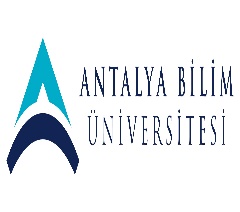 AKTS DERS TANITIM FORMUAKTS DERS TANITIM FORMUAKTS DERS TANITIM FORMUAKTS DERS TANITIM FORMUAKTS DERS TANITIM FORMUAKTS DERS TANITIM FORMUAKTS DERS TANITIM FORMUAKTS DERS TANITIM FORMUAKTS DERS TANITIM FORMUAKTS DERS TANITIM FORMUAKTS DERS TANITIM FORMUAKTS DERS TANITIM FORMUAKTS DERS TANITIM FORMUAKTS DERS TANITIM FORMUAKTS DERS TANITIM FORMUAKTS DERS TANITIM FORMUAKTS DERS TANITIM FORMUAKTS DERS TANITIM FORMUAKTS DERS TANITIM FORMUAKTS DERS TANITIM FORMUAKTS DERS TANITIM FORMUAKTS DERS TANITIM FORMUAKTS DERS TANITIM FORMUAKTS DERS TANITIM FORMU	I. BÖLÜM (Senato Onayı)	I. BÖLÜM (Senato Onayı)	I. BÖLÜM (Senato Onayı)	I. BÖLÜM (Senato Onayı)	I. BÖLÜM (Senato Onayı)	I. BÖLÜM (Senato Onayı)	I. BÖLÜM (Senato Onayı)	I. BÖLÜM (Senato Onayı)	I. BÖLÜM (Senato Onayı)	I. BÖLÜM (Senato Onayı)	I. BÖLÜM (Senato Onayı)	I. BÖLÜM (Senato Onayı)	I. BÖLÜM (Senato Onayı)	I. BÖLÜM (Senato Onayı)	I. BÖLÜM (Senato Onayı)	I. BÖLÜM (Senato Onayı)	I. BÖLÜM (Senato Onayı)	I. BÖLÜM (Senato Onayı)	I. BÖLÜM (Senato Onayı)	I. BÖLÜM (Senato Onayı)	I. BÖLÜM (Senato Onayı)	I. BÖLÜM (Senato Onayı)	I. BÖLÜM (Senato Onayı)	I. BÖLÜM (Senato Onayı)	I. BÖLÜM (Senato Onayı)Dersi Açan Fakülte /YOHUKUK FAKÜLTESİHUKUK FAKÜLTESİHUKUK FAKÜLTESİHUKUK FAKÜLTESİHUKUK FAKÜLTESİHUKUK FAKÜLTESİHUKUK FAKÜLTESİHUKUK FAKÜLTESİHUKUK FAKÜLTESİHUKUK FAKÜLTESİHUKUK FAKÜLTESİHUKUK FAKÜLTESİHUKUK FAKÜLTESİHUKUK FAKÜLTESİHUKUK FAKÜLTESİHUKUK FAKÜLTESİHUKUK FAKÜLTESİHUKUK FAKÜLTESİHUKUK FAKÜLTESİHUKUK FAKÜLTESİHUKUK FAKÜLTESİHUKUK FAKÜLTESİHUKUK FAKÜLTESİHUKUK FAKÜLTESİDersi Açan BölümHUKUK FAKÜLTESİHUKUK FAKÜLTESİHUKUK FAKÜLTESİHUKUK FAKÜLTESİHUKUK FAKÜLTESİHUKUK FAKÜLTESİHUKUK FAKÜLTESİHUKUK FAKÜLTESİHUKUK FAKÜLTESİHUKUK FAKÜLTESİHUKUK FAKÜLTESİHUKUK FAKÜLTESİHUKUK FAKÜLTESİHUKUK FAKÜLTESİHUKUK FAKÜLTESİHUKUK FAKÜLTESİHUKUK FAKÜLTESİHUKUK FAKÜLTESİHUKUK FAKÜLTESİHUKUK FAKÜLTESİHUKUK FAKÜLTESİHUKUK FAKÜLTESİHUKUK FAKÜLTESİHUKUK FAKÜLTESİDersi Alan Program (lar)Hukuk Hukuk Hukuk Hukuk Hukuk Hukuk Hukuk Hukuk Hukuk Hukuk Hukuk Hukuk Hukuk ZorunluZorunluZorunluZorunluZorunluZorunluZorunluZorunluZorunluZorunluZorunluDersi Alan Program (lar)Dersi Alan Program (lar)Ders Kodu LAW107LAW107LAW107LAW107LAW107LAW107LAW107LAW107LAW107LAW107LAW107LAW107LAW107LAW107LAW107LAW107LAW107LAW107LAW107LAW107LAW107LAW107LAW107LAW107Ders AdıRoma HukukuRoma HukukuRoma HukukuRoma HukukuRoma HukukuRoma HukukuRoma HukukuRoma HukukuRoma HukukuRoma HukukuRoma HukukuRoma HukukuRoma HukukuRoma HukukuRoma HukukuRoma HukukuRoma HukukuRoma HukukuRoma HukukuRoma HukukuRoma HukukuRoma HukukuRoma HukukuRoma HukukuÖğretim dili TürkçeTürkçeTürkçeTürkçeTürkçeTürkçeTürkçeTürkçeTürkçeTürkçeTürkçeTürkçeTürkçeTürkçeTürkçeTürkçeTürkçeTürkçeTürkçeTürkçeTürkçeTürkçeTürkçeTürkçeDers TürüDersDersDersDersDersDersDersDersDersDersDersDersDersDersDersDersDersDersDersDersDersDersDersDersDers SeviyesiLisansLisansLisansLisansLisansLisansLisansLisansLisansLisansLisansLisansLisansLisansLisansLisansLisansLisansLisansLisansLisansLisansLisansLisansHaftalık Ders SaatiDers: 2Ders: 2Ders: 2Ders: 2Ders: 2Ders: 2Lab: YokLab: YokLab: YokLab: YokUygulama: YokUygulama: YokUygulama: YokUygulama: YokUygulama: YokUygulama: YokUygulama: YokDiğer: YokDiğer: YokDiğer: YokDiğer: YokDiğer: YokDiğer: YokDiğer: YokAKTS Kredisi444444444444444444444444Notlandırma TürüHarf NotuHarf NotuHarf NotuHarf NotuHarf NotuHarf NotuHarf NotuHarf NotuHarf NotuHarf NotuHarf NotuHarf NotuHarf NotuHarf NotuHarf NotuHarf NotuHarf NotuHarf NotuHarf NotuHarf NotuHarf NotuHarf NotuHarf NotuHarf NotuÖn koşul/larYokYokYokYokYokYokYokYokYokYokYokYokYokYokYokYokYokYokYokYokYokYokYokYokYan koşul/larYokYokYokYokYokYokYokYokYokYokYokYokYokYokYokYokYokYokYokYokYokYokYokYokKayıt KısıtlamasıBölüm öğrencisi olmayanlar için öğretim elemanının onayı gerekir.Bölüm öğrencisi olmayanlar için öğretim elemanının onayı gerekir.Bölüm öğrencisi olmayanlar için öğretim elemanının onayı gerekir.Bölüm öğrencisi olmayanlar için öğretim elemanının onayı gerekir.Bölüm öğrencisi olmayanlar için öğretim elemanının onayı gerekir.Bölüm öğrencisi olmayanlar için öğretim elemanının onayı gerekir.Bölüm öğrencisi olmayanlar için öğretim elemanının onayı gerekir.Bölüm öğrencisi olmayanlar için öğretim elemanının onayı gerekir.Bölüm öğrencisi olmayanlar için öğretim elemanının onayı gerekir.Bölüm öğrencisi olmayanlar için öğretim elemanının onayı gerekir.Bölüm öğrencisi olmayanlar için öğretim elemanının onayı gerekir.Bölüm öğrencisi olmayanlar için öğretim elemanının onayı gerekir.Bölüm öğrencisi olmayanlar için öğretim elemanının onayı gerekir.Bölüm öğrencisi olmayanlar için öğretim elemanının onayı gerekir.Bölüm öğrencisi olmayanlar için öğretim elemanının onayı gerekir.Bölüm öğrencisi olmayanlar için öğretim elemanının onayı gerekir.Bölüm öğrencisi olmayanlar için öğretim elemanının onayı gerekir.Bölüm öğrencisi olmayanlar için öğretim elemanının onayı gerekir.Bölüm öğrencisi olmayanlar için öğretim elemanının onayı gerekir.Bölüm öğrencisi olmayanlar için öğretim elemanının onayı gerekir.Bölüm öğrencisi olmayanlar için öğretim elemanının onayı gerekir.Bölüm öğrencisi olmayanlar için öğretim elemanının onayı gerekir.Bölüm öğrencisi olmayanlar için öğretim elemanının onayı gerekir.Bölüm öğrencisi olmayanlar için öğretim elemanının onayı gerekir.Dersin Amacı Hukuk Tarihinde önemli bir yeri olan ve Türk pozitif özel hukukunun temellerinden biri olarak kabul edilen Roma Devleti hukuk sistemi hakkında hukuk fakültesi öğrencilerine bilgi donanımı sağlayarak, ufuklarını açmak.Hukuk Tarihinde önemli bir yeri olan ve Türk pozitif özel hukukunun temellerinden biri olarak kabul edilen Roma Devleti hukuk sistemi hakkında hukuk fakültesi öğrencilerine bilgi donanımı sağlayarak, ufuklarını açmak.Hukuk Tarihinde önemli bir yeri olan ve Türk pozitif özel hukukunun temellerinden biri olarak kabul edilen Roma Devleti hukuk sistemi hakkında hukuk fakültesi öğrencilerine bilgi donanımı sağlayarak, ufuklarını açmak.Hukuk Tarihinde önemli bir yeri olan ve Türk pozitif özel hukukunun temellerinden biri olarak kabul edilen Roma Devleti hukuk sistemi hakkında hukuk fakültesi öğrencilerine bilgi donanımı sağlayarak, ufuklarını açmak.Hukuk Tarihinde önemli bir yeri olan ve Türk pozitif özel hukukunun temellerinden biri olarak kabul edilen Roma Devleti hukuk sistemi hakkında hukuk fakültesi öğrencilerine bilgi donanımı sağlayarak, ufuklarını açmak.Hukuk Tarihinde önemli bir yeri olan ve Türk pozitif özel hukukunun temellerinden biri olarak kabul edilen Roma Devleti hukuk sistemi hakkında hukuk fakültesi öğrencilerine bilgi donanımı sağlayarak, ufuklarını açmak.Hukuk Tarihinde önemli bir yeri olan ve Türk pozitif özel hukukunun temellerinden biri olarak kabul edilen Roma Devleti hukuk sistemi hakkında hukuk fakültesi öğrencilerine bilgi donanımı sağlayarak, ufuklarını açmak.Hukuk Tarihinde önemli bir yeri olan ve Türk pozitif özel hukukunun temellerinden biri olarak kabul edilen Roma Devleti hukuk sistemi hakkında hukuk fakültesi öğrencilerine bilgi donanımı sağlayarak, ufuklarını açmak.Hukuk Tarihinde önemli bir yeri olan ve Türk pozitif özel hukukunun temellerinden biri olarak kabul edilen Roma Devleti hukuk sistemi hakkında hukuk fakültesi öğrencilerine bilgi donanımı sağlayarak, ufuklarını açmak.Hukuk Tarihinde önemli bir yeri olan ve Türk pozitif özel hukukunun temellerinden biri olarak kabul edilen Roma Devleti hukuk sistemi hakkında hukuk fakültesi öğrencilerine bilgi donanımı sağlayarak, ufuklarını açmak.Hukuk Tarihinde önemli bir yeri olan ve Türk pozitif özel hukukunun temellerinden biri olarak kabul edilen Roma Devleti hukuk sistemi hakkında hukuk fakültesi öğrencilerine bilgi donanımı sağlayarak, ufuklarını açmak.Hukuk Tarihinde önemli bir yeri olan ve Türk pozitif özel hukukunun temellerinden biri olarak kabul edilen Roma Devleti hukuk sistemi hakkında hukuk fakültesi öğrencilerine bilgi donanımı sağlayarak, ufuklarını açmak.Hukuk Tarihinde önemli bir yeri olan ve Türk pozitif özel hukukunun temellerinden biri olarak kabul edilen Roma Devleti hukuk sistemi hakkında hukuk fakültesi öğrencilerine bilgi donanımı sağlayarak, ufuklarını açmak.Hukuk Tarihinde önemli bir yeri olan ve Türk pozitif özel hukukunun temellerinden biri olarak kabul edilen Roma Devleti hukuk sistemi hakkında hukuk fakültesi öğrencilerine bilgi donanımı sağlayarak, ufuklarını açmak.Hukuk Tarihinde önemli bir yeri olan ve Türk pozitif özel hukukunun temellerinden biri olarak kabul edilen Roma Devleti hukuk sistemi hakkında hukuk fakültesi öğrencilerine bilgi donanımı sağlayarak, ufuklarını açmak.Hukuk Tarihinde önemli bir yeri olan ve Türk pozitif özel hukukunun temellerinden biri olarak kabul edilen Roma Devleti hukuk sistemi hakkında hukuk fakültesi öğrencilerine bilgi donanımı sağlayarak, ufuklarını açmak.Hukuk Tarihinde önemli bir yeri olan ve Türk pozitif özel hukukunun temellerinden biri olarak kabul edilen Roma Devleti hukuk sistemi hakkında hukuk fakültesi öğrencilerine bilgi donanımı sağlayarak, ufuklarını açmak.Hukuk Tarihinde önemli bir yeri olan ve Türk pozitif özel hukukunun temellerinden biri olarak kabul edilen Roma Devleti hukuk sistemi hakkında hukuk fakültesi öğrencilerine bilgi donanımı sağlayarak, ufuklarını açmak.Hukuk Tarihinde önemli bir yeri olan ve Türk pozitif özel hukukunun temellerinden biri olarak kabul edilen Roma Devleti hukuk sistemi hakkında hukuk fakültesi öğrencilerine bilgi donanımı sağlayarak, ufuklarını açmak.Hukuk Tarihinde önemli bir yeri olan ve Türk pozitif özel hukukunun temellerinden biri olarak kabul edilen Roma Devleti hukuk sistemi hakkında hukuk fakültesi öğrencilerine bilgi donanımı sağlayarak, ufuklarını açmak.Hukuk Tarihinde önemli bir yeri olan ve Türk pozitif özel hukukunun temellerinden biri olarak kabul edilen Roma Devleti hukuk sistemi hakkında hukuk fakültesi öğrencilerine bilgi donanımı sağlayarak, ufuklarını açmak.Hukuk Tarihinde önemli bir yeri olan ve Türk pozitif özel hukukunun temellerinden biri olarak kabul edilen Roma Devleti hukuk sistemi hakkında hukuk fakültesi öğrencilerine bilgi donanımı sağlayarak, ufuklarını açmak.Hukuk Tarihinde önemli bir yeri olan ve Türk pozitif özel hukukunun temellerinden biri olarak kabul edilen Roma Devleti hukuk sistemi hakkında hukuk fakültesi öğrencilerine bilgi donanımı sağlayarak, ufuklarını açmak.Hukuk Tarihinde önemli bir yeri olan ve Türk pozitif özel hukukunun temellerinden biri olarak kabul edilen Roma Devleti hukuk sistemi hakkında hukuk fakültesi öğrencilerine bilgi donanımı sağlayarak, ufuklarını açmak.Ders İçeriği Roma Hukuku, Türk hukuk sisteminin de üzerinde temellendiği Avrupa hukukunun temelini oluşturur. Bu derste hukuk kurumlarının nasıl doğduğu, geliştiği üzerinde durulacaktır. Roma Hukuku kavramları incelenerek öğrencinin temel ilkeler ve kurallara aşina olması sağlanacaktır. Bu ders, özellikle özel hukuk alanına ilgi duyanlar için yararlı olacaktır.Roma Hukuku, Türk hukuk sisteminin de üzerinde temellendiği Avrupa hukukunun temelini oluşturur. Bu derste hukuk kurumlarının nasıl doğduğu, geliştiği üzerinde durulacaktır. Roma Hukuku kavramları incelenerek öğrencinin temel ilkeler ve kurallara aşina olması sağlanacaktır. Bu ders, özellikle özel hukuk alanına ilgi duyanlar için yararlı olacaktır.Roma Hukuku, Türk hukuk sisteminin de üzerinde temellendiği Avrupa hukukunun temelini oluşturur. Bu derste hukuk kurumlarının nasıl doğduğu, geliştiği üzerinde durulacaktır. Roma Hukuku kavramları incelenerek öğrencinin temel ilkeler ve kurallara aşina olması sağlanacaktır. Bu ders, özellikle özel hukuk alanına ilgi duyanlar için yararlı olacaktır.Roma Hukuku, Türk hukuk sisteminin de üzerinde temellendiği Avrupa hukukunun temelini oluşturur. Bu derste hukuk kurumlarının nasıl doğduğu, geliştiği üzerinde durulacaktır. Roma Hukuku kavramları incelenerek öğrencinin temel ilkeler ve kurallara aşina olması sağlanacaktır. Bu ders, özellikle özel hukuk alanına ilgi duyanlar için yararlı olacaktır.Roma Hukuku, Türk hukuk sisteminin de üzerinde temellendiği Avrupa hukukunun temelini oluşturur. Bu derste hukuk kurumlarının nasıl doğduğu, geliştiği üzerinde durulacaktır. Roma Hukuku kavramları incelenerek öğrencinin temel ilkeler ve kurallara aşina olması sağlanacaktır. Bu ders, özellikle özel hukuk alanına ilgi duyanlar için yararlı olacaktır.Roma Hukuku, Türk hukuk sisteminin de üzerinde temellendiği Avrupa hukukunun temelini oluşturur. Bu derste hukuk kurumlarının nasıl doğduğu, geliştiği üzerinde durulacaktır. Roma Hukuku kavramları incelenerek öğrencinin temel ilkeler ve kurallara aşina olması sağlanacaktır. Bu ders, özellikle özel hukuk alanına ilgi duyanlar için yararlı olacaktır.Roma Hukuku, Türk hukuk sisteminin de üzerinde temellendiği Avrupa hukukunun temelini oluşturur. Bu derste hukuk kurumlarının nasıl doğduğu, geliştiği üzerinde durulacaktır. Roma Hukuku kavramları incelenerek öğrencinin temel ilkeler ve kurallara aşina olması sağlanacaktır. Bu ders, özellikle özel hukuk alanına ilgi duyanlar için yararlı olacaktır.Roma Hukuku, Türk hukuk sisteminin de üzerinde temellendiği Avrupa hukukunun temelini oluşturur. Bu derste hukuk kurumlarının nasıl doğduğu, geliştiği üzerinde durulacaktır. Roma Hukuku kavramları incelenerek öğrencinin temel ilkeler ve kurallara aşina olması sağlanacaktır. Bu ders, özellikle özel hukuk alanına ilgi duyanlar için yararlı olacaktır.Roma Hukuku, Türk hukuk sisteminin de üzerinde temellendiği Avrupa hukukunun temelini oluşturur. Bu derste hukuk kurumlarının nasıl doğduğu, geliştiği üzerinde durulacaktır. Roma Hukuku kavramları incelenerek öğrencinin temel ilkeler ve kurallara aşina olması sağlanacaktır. Bu ders, özellikle özel hukuk alanına ilgi duyanlar için yararlı olacaktır.Roma Hukuku, Türk hukuk sisteminin de üzerinde temellendiği Avrupa hukukunun temelini oluşturur. Bu derste hukuk kurumlarının nasıl doğduğu, geliştiği üzerinde durulacaktır. Roma Hukuku kavramları incelenerek öğrencinin temel ilkeler ve kurallara aşina olması sağlanacaktır. Bu ders, özellikle özel hukuk alanına ilgi duyanlar için yararlı olacaktır.Roma Hukuku, Türk hukuk sisteminin de üzerinde temellendiği Avrupa hukukunun temelini oluşturur. Bu derste hukuk kurumlarının nasıl doğduğu, geliştiği üzerinde durulacaktır. Roma Hukuku kavramları incelenerek öğrencinin temel ilkeler ve kurallara aşina olması sağlanacaktır. Bu ders, özellikle özel hukuk alanına ilgi duyanlar için yararlı olacaktır.Roma Hukuku, Türk hukuk sisteminin de üzerinde temellendiği Avrupa hukukunun temelini oluşturur. Bu derste hukuk kurumlarının nasıl doğduğu, geliştiği üzerinde durulacaktır. Roma Hukuku kavramları incelenerek öğrencinin temel ilkeler ve kurallara aşina olması sağlanacaktır. Bu ders, özellikle özel hukuk alanına ilgi duyanlar için yararlı olacaktır.Roma Hukuku, Türk hukuk sisteminin de üzerinde temellendiği Avrupa hukukunun temelini oluşturur. Bu derste hukuk kurumlarının nasıl doğduğu, geliştiği üzerinde durulacaktır. Roma Hukuku kavramları incelenerek öğrencinin temel ilkeler ve kurallara aşina olması sağlanacaktır. Bu ders, özellikle özel hukuk alanına ilgi duyanlar için yararlı olacaktır.Roma Hukuku, Türk hukuk sisteminin de üzerinde temellendiği Avrupa hukukunun temelini oluşturur. Bu derste hukuk kurumlarının nasıl doğduğu, geliştiği üzerinde durulacaktır. Roma Hukuku kavramları incelenerek öğrencinin temel ilkeler ve kurallara aşina olması sağlanacaktır. Bu ders, özellikle özel hukuk alanına ilgi duyanlar için yararlı olacaktır.Roma Hukuku, Türk hukuk sisteminin de üzerinde temellendiği Avrupa hukukunun temelini oluşturur. Bu derste hukuk kurumlarının nasıl doğduğu, geliştiği üzerinde durulacaktır. Roma Hukuku kavramları incelenerek öğrencinin temel ilkeler ve kurallara aşina olması sağlanacaktır. Bu ders, özellikle özel hukuk alanına ilgi duyanlar için yararlı olacaktır.Roma Hukuku, Türk hukuk sisteminin de üzerinde temellendiği Avrupa hukukunun temelini oluşturur. Bu derste hukuk kurumlarının nasıl doğduğu, geliştiği üzerinde durulacaktır. Roma Hukuku kavramları incelenerek öğrencinin temel ilkeler ve kurallara aşina olması sağlanacaktır. Bu ders, özellikle özel hukuk alanına ilgi duyanlar için yararlı olacaktır.Roma Hukuku, Türk hukuk sisteminin de üzerinde temellendiği Avrupa hukukunun temelini oluşturur. Bu derste hukuk kurumlarının nasıl doğduğu, geliştiği üzerinde durulacaktır. Roma Hukuku kavramları incelenerek öğrencinin temel ilkeler ve kurallara aşina olması sağlanacaktır. Bu ders, özellikle özel hukuk alanına ilgi duyanlar için yararlı olacaktır.Roma Hukuku, Türk hukuk sisteminin de üzerinde temellendiği Avrupa hukukunun temelini oluşturur. Bu derste hukuk kurumlarının nasıl doğduğu, geliştiği üzerinde durulacaktır. Roma Hukuku kavramları incelenerek öğrencinin temel ilkeler ve kurallara aşina olması sağlanacaktır. Bu ders, özellikle özel hukuk alanına ilgi duyanlar için yararlı olacaktır.Roma Hukuku, Türk hukuk sisteminin de üzerinde temellendiği Avrupa hukukunun temelini oluşturur. Bu derste hukuk kurumlarının nasıl doğduğu, geliştiği üzerinde durulacaktır. Roma Hukuku kavramları incelenerek öğrencinin temel ilkeler ve kurallara aşina olması sağlanacaktır. Bu ders, özellikle özel hukuk alanına ilgi duyanlar için yararlı olacaktır.Roma Hukuku, Türk hukuk sisteminin de üzerinde temellendiği Avrupa hukukunun temelini oluşturur. Bu derste hukuk kurumlarının nasıl doğduğu, geliştiği üzerinde durulacaktır. Roma Hukuku kavramları incelenerek öğrencinin temel ilkeler ve kurallara aşina olması sağlanacaktır. Bu ders, özellikle özel hukuk alanına ilgi duyanlar için yararlı olacaktır.Roma Hukuku, Türk hukuk sisteminin de üzerinde temellendiği Avrupa hukukunun temelini oluşturur. Bu derste hukuk kurumlarının nasıl doğduğu, geliştiği üzerinde durulacaktır. Roma Hukuku kavramları incelenerek öğrencinin temel ilkeler ve kurallara aşina olması sağlanacaktır. Bu ders, özellikle özel hukuk alanına ilgi duyanlar için yararlı olacaktır.Roma Hukuku, Türk hukuk sisteminin de üzerinde temellendiği Avrupa hukukunun temelini oluşturur. Bu derste hukuk kurumlarının nasıl doğduğu, geliştiği üzerinde durulacaktır. Roma Hukuku kavramları incelenerek öğrencinin temel ilkeler ve kurallara aşina olması sağlanacaktır. Bu ders, özellikle özel hukuk alanına ilgi duyanlar için yararlı olacaktır.Roma Hukuku, Türk hukuk sisteminin de üzerinde temellendiği Avrupa hukukunun temelini oluşturur. Bu derste hukuk kurumlarının nasıl doğduğu, geliştiği üzerinde durulacaktır. Roma Hukuku kavramları incelenerek öğrencinin temel ilkeler ve kurallara aşina olması sağlanacaktır. Bu ders, özellikle özel hukuk alanına ilgi duyanlar için yararlı olacaktır.Roma Hukuku, Türk hukuk sisteminin de üzerinde temellendiği Avrupa hukukunun temelini oluşturur. Bu derste hukuk kurumlarının nasıl doğduğu, geliştiği üzerinde durulacaktır. Roma Hukuku kavramları incelenerek öğrencinin temel ilkeler ve kurallara aşina olması sağlanacaktır. Bu ders, özellikle özel hukuk alanına ilgi duyanlar için yararlı olacaktır.Öğrenim Çıktıları ÖÇ1ÖÇ1Bu dersin sonunda öğrenci;1- Roma Hukuku'nun Temel Kavramları hakkında Fakültesi Öğrencisi lisans düzeyinde bilgi sahibi olur.2- Roma devletinin devirlerini bilir.3- Roma Hukukunun oluşumu ve geçtiği evreleri değerlendirir4- Roma Hukuku’nun Günümüz Modern Hukuk Sistemlerine Etkileri Hakkında Hukuk Fakültesi Öğrencisi lisans düzeyinde bilgi sahibi olur.5- Roma Devleti Tarihi ve Uygarlığı hakkında Hukuk Fakültesi öğrencisi Bilgi Sahibi Olur6- Roma hukuku ve modern Türk hukuku arasında karşılaştırma yapma yeteneği kazanır.Bu dersin sonunda öğrenci;1- Roma Hukuku'nun Temel Kavramları hakkında Fakültesi Öğrencisi lisans düzeyinde bilgi sahibi olur.2- Roma devletinin devirlerini bilir.3- Roma Hukukunun oluşumu ve geçtiği evreleri değerlendirir4- Roma Hukuku’nun Günümüz Modern Hukuk Sistemlerine Etkileri Hakkında Hukuk Fakültesi Öğrencisi lisans düzeyinde bilgi sahibi olur.5- Roma Devleti Tarihi ve Uygarlığı hakkında Hukuk Fakültesi öğrencisi Bilgi Sahibi Olur6- Roma hukuku ve modern Türk hukuku arasında karşılaştırma yapma yeteneği kazanır.Bu dersin sonunda öğrenci;1- Roma Hukuku'nun Temel Kavramları hakkında Fakültesi Öğrencisi lisans düzeyinde bilgi sahibi olur.2- Roma devletinin devirlerini bilir.3- Roma Hukukunun oluşumu ve geçtiği evreleri değerlendirir4- Roma Hukuku’nun Günümüz Modern Hukuk Sistemlerine Etkileri Hakkında Hukuk Fakültesi Öğrencisi lisans düzeyinde bilgi sahibi olur.5- Roma Devleti Tarihi ve Uygarlığı hakkında Hukuk Fakültesi öğrencisi Bilgi Sahibi Olur6- Roma hukuku ve modern Türk hukuku arasında karşılaştırma yapma yeteneği kazanır.Bu dersin sonunda öğrenci;1- Roma Hukuku'nun Temel Kavramları hakkında Fakültesi Öğrencisi lisans düzeyinde bilgi sahibi olur.2- Roma devletinin devirlerini bilir.3- Roma Hukukunun oluşumu ve geçtiği evreleri değerlendirir4- Roma Hukuku’nun Günümüz Modern Hukuk Sistemlerine Etkileri Hakkında Hukuk Fakültesi Öğrencisi lisans düzeyinde bilgi sahibi olur.5- Roma Devleti Tarihi ve Uygarlığı hakkında Hukuk Fakültesi öğrencisi Bilgi Sahibi Olur6- Roma hukuku ve modern Türk hukuku arasında karşılaştırma yapma yeteneği kazanır.Bu dersin sonunda öğrenci;1- Roma Hukuku'nun Temel Kavramları hakkında Fakültesi Öğrencisi lisans düzeyinde bilgi sahibi olur.2- Roma devletinin devirlerini bilir.3- Roma Hukukunun oluşumu ve geçtiği evreleri değerlendirir4- Roma Hukuku’nun Günümüz Modern Hukuk Sistemlerine Etkileri Hakkında Hukuk Fakültesi Öğrencisi lisans düzeyinde bilgi sahibi olur.5- Roma Devleti Tarihi ve Uygarlığı hakkında Hukuk Fakültesi öğrencisi Bilgi Sahibi Olur6- Roma hukuku ve modern Türk hukuku arasında karşılaştırma yapma yeteneği kazanır.Bu dersin sonunda öğrenci;1- Roma Hukuku'nun Temel Kavramları hakkında Fakültesi Öğrencisi lisans düzeyinde bilgi sahibi olur.2- Roma devletinin devirlerini bilir.3- Roma Hukukunun oluşumu ve geçtiği evreleri değerlendirir4- Roma Hukuku’nun Günümüz Modern Hukuk Sistemlerine Etkileri Hakkında Hukuk Fakültesi Öğrencisi lisans düzeyinde bilgi sahibi olur.5- Roma Devleti Tarihi ve Uygarlığı hakkında Hukuk Fakültesi öğrencisi Bilgi Sahibi Olur6- Roma hukuku ve modern Türk hukuku arasında karşılaştırma yapma yeteneği kazanır.Bu dersin sonunda öğrenci;1- Roma Hukuku'nun Temel Kavramları hakkında Fakültesi Öğrencisi lisans düzeyinde bilgi sahibi olur.2- Roma devletinin devirlerini bilir.3- Roma Hukukunun oluşumu ve geçtiği evreleri değerlendirir4- Roma Hukuku’nun Günümüz Modern Hukuk Sistemlerine Etkileri Hakkında Hukuk Fakültesi Öğrencisi lisans düzeyinde bilgi sahibi olur.5- Roma Devleti Tarihi ve Uygarlığı hakkında Hukuk Fakültesi öğrencisi Bilgi Sahibi Olur6- Roma hukuku ve modern Türk hukuku arasında karşılaştırma yapma yeteneği kazanır.Bu dersin sonunda öğrenci;1- Roma Hukuku'nun Temel Kavramları hakkında Fakültesi Öğrencisi lisans düzeyinde bilgi sahibi olur.2- Roma devletinin devirlerini bilir.3- Roma Hukukunun oluşumu ve geçtiği evreleri değerlendirir4- Roma Hukuku’nun Günümüz Modern Hukuk Sistemlerine Etkileri Hakkında Hukuk Fakültesi Öğrencisi lisans düzeyinde bilgi sahibi olur.5- Roma Devleti Tarihi ve Uygarlığı hakkında Hukuk Fakültesi öğrencisi Bilgi Sahibi Olur6- Roma hukuku ve modern Türk hukuku arasında karşılaştırma yapma yeteneği kazanır.Bu dersin sonunda öğrenci;1- Roma Hukuku'nun Temel Kavramları hakkında Fakültesi Öğrencisi lisans düzeyinde bilgi sahibi olur.2- Roma devletinin devirlerini bilir.3- Roma Hukukunun oluşumu ve geçtiği evreleri değerlendirir4- Roma Hukuku’nun Günümüz Modern Hukuk Sistemlerine Etkileri Hakkında Hukuk Fakültesi Öğrencisi lisans düzeyinde bilgi sahibi olur.5- Roma Devleti Tarihi ve Uygarlığı hakkında Hukuk Fakültesi öğrencisi Bilgi Sahibi Olur6- Roma hukuku ve modern Türk hukuku arasında karşılaştırma yapma yeteneği kazanır.Bu dersin sonunda öğrenci;1- Roma Hukuku'nun Temel Kavramları hakkında Fakültesi Öğrencisi lisans düzeyinde bilgi sahibi olur.2- Roma devletinin devirlerini bilir.3- Roma Hukukunun oluşumu ve geçtiği evreleri değerlendirir4- Roma Hukuku’nun Günümüz Modern Hukuk Sistemlerine Etkileri Hakkında Hukuk Fakültesi Öğrencisi lisans düzeyinde bilgi sahibi olur.5- Roma Devleti Tarihi ve Uygarlığı hakkında Hukuk Fakültesi öğrencisi Bilgi Sahibi Olur6- Roma hukuku ve modern Türk hukuku arasında karşılaştırma yapma yeteneği kazanır.Bu dersin sonunda öğrenci;1- Roma Hukuku'nun Temel Kavramları hakkında Fakültesi Öğrencisi lisans düzeyinde bilgi sahibi olur.2- Roma devletinin devirlerini bilir.3- Roma Hukukunun oluşumu ve geçtiği evreleri değerlendirir4- Roma Hukuku’nun Günümüz Modern Hukuk Sistemlerine Etkileri Hakkında Hukuk Fakültesi Öğrencisi lisans düzeyinde bilgi sahibi olur.5- Roma Devleti Tarihi ve Uygarlığı hakkında Hukuk Fakültesi öğrencisi Bilgi Sahibi Olur6- Roma hukuku ve modern Türk hukuku arasında karşılaştırma yapma yeteneği kazanır.Bu dersin sonunda öğrenci;1- Roma Hukuku'nun Temel Kavramları hakkında Fakültesi Öğrencisi lisans düzeyinde bilgi sahibi olur.2- Roma devletinin devirlerini bilir.3- Roma Hukukunun oluşumu ve geçtiği evreleri değerlendirir4- Roma Hukuku’nun Günümüz Modern Hukuk Sistemlerine Etkileri Hakkında Hukuk Fakültesi Öğrencisi lisans düzeyinde bilgi sahibi olur.5- Roma Devleti Tarihi ve Uygarlığı hakkında Hukuk Fakültesi öğrencisi Bilgi Sahibi Olur6- Roma hukuku ve modern Türk hukuku arasında karşılaştırma yapma yeteneği kazanır.Bu dersin sonunda öğrenci;1- Roma Hukuku'nun Temel Kavramları hakkında Fakültesi Öğrencisi lisans düzeyinde bilgi sahibi olur.2- Roma devletinin devirlerini bilir.3- Roma Hukukunun oluşumu ve geçtiği evreleri değerlendirir4- Roma Hukuku’nun Günümüz Modern Hukuk Sistemlerine Etkileri Hakkında Hukuk Fakültesi Öğrencisi lisans düzeyinde bilgi sahibi olur.5- Roma Devleti Tarihi ve Uygarlığı hakkında Hukuk Fakültesi öğrencisi Bilgi Sahibi Olur6- Roma hukuku ve modern Türk hukuku arasında karşılaştırma yapma yeteneği kazanır.Bu dersin sonunda öğrenci;1- Roma Hukuku'nun Temel Kavramları hakkında Fakültesi Öğrencisi lisans düzeyinde bilgi sahibi olur.2- Roma devletinin devirlerini bilir.3- Roma Hukukunun oluşumu ve geçtiği evreleri değerlendirir4- Roma Hukuku’nun Günümüz Modern Hukuk Sistemlerine Etkileri Hakkında Hukuk Fakültesi Öğrencisi lisans düzeyinde bilgi sahibi olur.5- Roma Devleti Tarihi ve Uygarlığı hakkında Hukuk Fakültesi öğrencisi Bilgi Sahibi Olur6- Roma hukuku ve modern Türk hukuku arasında karşılaştırma yapma yeteneği kazanır.Bu dersin sonunda öğrenci;1- Roma Hukuku'nun Temel Kavramları hakkında Fakültesi Öğrencisi lisans düzeyinde bilgi sahibi olur.2- Roma devletinin devirlerini bilir.3- Roma Hukukunun oluşumu ve geçtiği evreleri değerlendirir4- Roma Hukuku’nun Günümüz Modern Hukuk Sistemlerine Etkileri Hakkında Hukuk Fakültesi Öğrencisi lisans düzeyinde bilgi sahibi olur.5- Roma Devleti Tarihi ve Uygarlığı hakkında Hukuk Fakültesi öğrencisi Bilgi Sahibi Olur6- Roma hukuku ve modern Türk hukuku arasında karşılaştırma yapma yeteneği kazanır.Bu dersin sonunda öğrenci;1- Roma Hukuku'nun Temel Kavramları hakkında Fakültesi Öğrencisi lisans düzeyinde bilgi sahibi olur.2- Roma devletinin devirlerini bilir.3- Roma Hukukunun oluşumu ve geçtiği evreleri değerlendirir4- Roma Hukuku’nun Günümüz Modern Hukuk Sistemlerine Etkileri Hakkında Hukuk Fakültesi Öğrencisi lisans düzeyinde bilgi sahibi olur.5- Roma Devleti Tarihi ve Uygarlığı hakkında Hukuk Fakültesi öğrencisi Bilgi Sahibi Olur6- Roma hukuku ve modern Türk hukuku arasında karşılaştırma yapma yeteneği kazanır.Bu dersin sonunda öğrenci;1- Roma Hukuku'nun Temel Kavramları hakkında Fakültesi Öğrencisi lisans düzeyinde bilgi sahibi olur.2- Roma devletinin devirlerini bilir.3- Roma Hukukunun oluşumu ve geçtiği evreleri değerlendirir4- Roma Hukuku’nun Günümüz Modern Hukuk Sistemlerine Etkileri Hakkında Hukuk Fakültesi Öğrencisi lisans düzeyinde bilgi sahibi olur.5- Roma Devleti Tarihi ve Uygarlığı hakkında Hukuk Fakültesi öğrencisi Bilgi Sahibi Olur6- Roma hukuku ve modern Türk hukuku arasında karşılaştırma yapma yeteneği kazanır.Bu dersin sonunda öğrenci;1- Roma Hukuku'nun Temel Kavramları hakkında Fakültesi Öğrencisi lisans düzeyinde bilgi sahibi olur.2- Roma devletinin devirlerini bilir.3- Roma Hukukunun oluşumu ve geçtiği evreleri değerlendirir4- Roma Hukuku’nun Günümüz Modern Hukuk Sistemlerine Etkileri Hakkında Hukuk Fakültesi Öğrencisi lisans düzeyinde bilgi sahibi olur.5- Roma Devleti Tarihi ve Uygarlığı hakkında Hukuk Fakültesi öğrencisi Bilgi Sahibi Olur6- Roma hukuku ve modern Türk hukuku arasında karşılaştırma yapma yeteneği kazanır.Bu dersin sonunda öğrenci;1- Roma Hukuku'nun Temel Kavramları hakkında Fakültesi Öğrencisi lisans düzeyinde bilgi sahibi olur.2- Roma devletinin devirlerini bilir.3- Roma Hukukunun oluşumu ve geçtiği evreleri değerlendirir4- Roma Hukuku’nun Günümüz Modern Hukuk Sistemlerine Etkileri Hakkında Hukuk Fakültesi Öğrencisi lisans düzeyinde bilgi sahibi olur.5- Roma Devleti Tarihi ve Uygarlığı hakkında Hukuk Fakültesi öğrencisi Bilgi Sahibi Olur6- Roma hukuku ve modern Türk hukuku arasında karşılaştırma yapma yeteneği kazanır.Bu dersin sonunda öğrenci;1- Roma Hukuku'nun Temel Kavramları hakkında Fakültesi Öğrencisi lisans düzeyinde bilgi sahibi olur.2- Roma devletinin devirlerini bilir.3- Roma Hukukunun oluşumu ve geçtiği evreleri değerlendirir4- Roma Hukuku’nun Günümüz Modern Hukuk Sistemlerine Etkileri Hakkında Hukuk Fakültesi Öğrencisi lisans düzeyinde bilgi sahibi olur.5- Roma Devleti Tarihi ve Uygarlığı hakkında Hukuk Fakültesi öğrencisi Bilgi Sahibi Olur6- Roma hukuku ve modern Türk hukuku arasında karşılaştırma yapma yeteneği kazanır.Bu dersin sonunda öğrenci;1- Roma Hukuku'nun Temel Kavramları hakkında Fakültesi Öğrencisi lisans düzeyinde bilgi sahibi olur.2- Roma devletinin devirlerini bilir.3- Roma Hukukunun oluşumu ve geçtiği evreleri değerlendirir4- Roma Hukuku’nun Günümüz Modern Hukuk Sistemlerine Etkileri Hakkında Hukuk Fakültesi Öğrencisi lisans düzeyinde bilgi sahibi olur.5- Roma Devleti Tarihi ve Uygarlığı hakkında Hukuk Fakültesi öğrencisi Bilgi Sahibi Olur6- Roma hukuku ve modern Türk hukuku arasında karşılaştırma yapma yeteneği kazanır.Bu dersin sonunda öğrenci;1- Roma Hukuku'nun Temel Kavramları hakkında Fakültesi Öğrencisi lisans düzeyinde bilgi sahibi olur.2- Roma devletinin devirlerini bilir.3- Roma Hukukunun oluşumu ve geçtiği evreleri değerlendirir4- Roma Hukuku’nun Günümüz Modern Hukuk Sistemlerine Etkileri Hakkında Hukuk Fakültesi Öğrencisi lisans düzeyinde bilgi sahibi olur.5- Roma Devleti Tarihi ve Uygarlığı hakkında Hukuk Fakültesi öğrencisi Bilgi Sahibi Olur6- Roma hukuku ve modern Türk hukuku arasında karşılaştırma yapma yeteneği kazanır.Öğrenim Çıktıları ÖÇ2ÖÇ2Bu dersin sonunda öğrenci;1- Roma Hukuku'nun Temel Kavramları hakkında Fakültesi Öğrencisi lisans düzeyinde bilgi sahibi olur.2- Roma devletinin devirlerini bilir.3- Roma Hukukunun oluşumu ve geçtiği evreleri değerlendirir4- Roma Hukuku’nun Günümüz Modern Hukuk Sistemlerine Etkileri Hakkında Hukuk Fakültesi Öğrencisi lisans düzeyinde bilgi sahibi olur.5- Roma Devleti Tarihi ve Uygarlığı hakkında Hukuk Fakültesi öğrencisi Bilgi Sahibi Olur6- Roma hukuku ve modern Türk hukuku arasında karşılaştırma yapma yeteneği kazanır.Bu dersin sonunda öğrenci;1- Roma Hukuku'nun Temel Kavramları hakkında Fakültesi Öğrencisi lisans düzeyinde bilgi sahibi olur.2- Roma devletinin devirlerini bilir.3- Roma Hukukunun oluşumu ve geçtiği evreleri değerlendirir4- Roma Hukuku’nun Günümüz Modern Hukuk Sistemlerine Etkileri Hakkında Hukuk Fakültesi Öğrencisi lisans düzeyinde bilgi sahibi olur.5- Roma Devleti Tarihi ve Uygarlığı hakkında Hukuk Fakültesi öğrencisi Bilgi Sahibi Olur6- Roma hukuku ve modern Türk hukuku arasında karşılaştırma yapma yeteneği kazanır.Bu dersin sonunda öğrenci;1- Roma Hukuku'nun Temel Kavramları hakkında Fakültesi Öğrencisi lisans düzeyinde bilgi sahibi olur.2- Roma devletinin devirlerini bilir.3- Roma Hukukunun oluşumu ve geçtiği evreleri değerlendirir4- Roma Hukuku’nun Günümüz Modern Hukuk Sistemlerine Etkileri Hakkında Hukuk Fakültesi Öğrencisi lisans düzeyinde bilgi sahibi olur.5- Roma Devleti Tarihi ve Uygarlığı hakkında Hukuk Fakültesi öğrencisi Bilgi Sahibi Olur6- Roma hukuku ve modern Türk hukuku arasında karşılaştırma yapma yeteneği kazanır.Bu dersin sonunda öğrenci;1- Roma Hukuku'nun Temel Kavramları hakkında Fakültesi Öğrencisi lisans düzeyinde bilgi sahibi olur.2- Roma devletinin devirlerini bilir.3- Roma Hukukunun oluşumu ve geçtiği evreleri değerlendirir4- Roma Hukuku’nun Günümüz Modern Hukuk Sistemlerine Etkileri Hakkında Hukuk Fakültesi Öğrencisi lisans düzeyinde bilgi sahibi olur.5- Roma Devleti Tarihi ve Uygarlığı hakkında Hukuk Fakültesi öğrencisi Bilgi Sahibi Olur6- Roma hukuku ve modern Türk hukuku arasında karşılaştırma yapma yeteneği kazanır.Bu dersin sonunda öğrenci;1- Roma Hukuku'nun Temel Kavramları hakkında Fakültesi Öğrencisi lisans düzeyinde bilgi sahibi olur.2- Roma devletinin devirlerini bilir.3- Roma Hukukunun oluşumu ve geçtiği evreleri değerlendirir4- Roma Hukuku’nun Günümüz Modern Hukuk Sistemlerine Etkileri Hakkında Hukuk Fakültesi Öğrencisi lisans düzeyinde bilgi sahibi olur.5- Roma Devleti Tarihi ve Uygarlığı hakkında Hukuk Fakültesi öğrencisi Bilgi Sahibi Olur6- Roma hukuku ve modern Türk hukuku arasında karşılaştırma yapma yeteneği kazanır.Bu dersin sonunda öğrenci;1- Roma Hukuku'nun Temel Kavramları hakkında Fakültesi Öğrencisi lisans düzeyinde bilgi sahibi olur.2- Roma devletinin devirlerini bilir.3- Roma Hukukunun oluşumu ve geçtiği evreleri değerlendirir4- Roma Hukuku’nun Günümüz Modern Hukuk Sistemlerine Etkileri Hakkında Hukuk Fakültesi Öğrencisi lisans düzeyinde bilgi sahibi olur.5- Roma Devleti Tarihi ve Uygarlığı hakkında Hukuk Fakültesi öğrencisi Bilgi Sahibi Olur6- Roma hukuku ve modern Türk hukuku arasında karşılaştırma yapma yeteneği kazanır.Bu dersin sonunda öğrenci;1- Roma Hukuku'nun Temel Kavramları hakkında Fakültesi Öğrencisi lisans düzeyinde bilgi sahibi olur.2- Roma devletinin devirlerini bilir.3- Roma Hukukunun oluşumu ve geçtiği evreleri değerlendirir4- Roma Hukuku’nun Günümüz Modern Hukuk Sistemlerine Etkileri Hakkında Hukuk Fakültesi Öğrencisi lisans düzeyinde bilgi sahibi olur.5- Roma Devleti Tarihi ve Uygarlığı hakkında Hukuk Fakültesi öğrencisi Bilgi Sahibi Olur6- Roma hukuku ve modern Türk hukuku arasında karşılaştırma yapma yeteneği kazanır.Bu dersin sonunda öğrenci;1- Roma Hukuku'nun Temel Kavramları hakkında Fakültesi Öğrencisi lisans düzeyinde bilgi sahibi olur.2- Roma devletinin devirlerini bilir.3- Roma Hukukunun oluşumu ve geçtiği evreleri değerlendirir4- Roma Hukuku’nun Günümüz Modern Hukuk Sistemlerine Etkileri Hakkında Hukuk Fakültesi Öğrencisi lisans düzeyinde bilgi sahibi olur.5- Roma Devleti Tarihi ve Uygarlığı hakkında Hukuk Fakültesi öğrencisi Bilgi Sahibi Olur6- Roma hukuku ve modern Türk hukuku arasında karşılaştırma yapma yeteneği kazanır.Bu dersin sonunda öğrenci;1- Roma Hukuku'nun Temel Kavramları hakkında Fakültesi Öğrencisi lisans düzeyinde bilgi sahibi olur.2- Roma devletinin devirlerini bilir.3- Roma Hukukunun oluşumu ve geçtiği evreleri değerlendirir4- Roma Hukuku’nun Günümüz Modern Hukuk Sistemlerine Etkileri Hakkında Hukuk Fakültesi Öğrencisi lisans düzeyinde bilgi sahibi olur.5- Roma Devleti Tarihi ve Uygarlığı hakkında Hukuk Fakültesi öğrencisi Bilgi Sahibi Olur6- Roma hukuku ve modern Türk hukuku arasında karşılaştırma yapma yeteneği kazanır.Bu dersin sonunda öğrenci;1- Roma Hukuku'nun Temel Kavramları hakkında Fakültesi Öğrencisi lisans düzeyinde bilgi sahibi olur.2- Roma devletinin devirlerini bilir.3- Roma Hukukunun oluşumu ve geçtiği evreleri değerlendirir4- Roma Hukuku’nun Günümüz Modern Hukuk Sistemlerine Etkileri Hakkında Hukuk Fakültesi Öğrencisi lisans düzeyinde bilgi sahibi olur.5- Roma Devleti Tarihi ve Uygarlığı hakkında Hukuk Fakültesi öğrencisi Bilgi Sahibi Olur6- Roma hukuku ve modern Türk hukuku arasında karşılaştırma yapma yeteneği kazanır.Bu dersin sonunda öğrenci;1- Roma Hukuku'nun Temel Kavramları hakkında Fakültesi Öğrencisi lisans düzeyinde bilgi sahibi olur.2- Roma devletinin devirlerini bilir.3- Roma Hukukunun oluşumu ve geçtiği evreleri değerlendirir4- Roma Hukuku’nun Günümüz Modern Hukuk Sistemlerine Etkileri Hakkında Hukuk Fakültesi Öğrencisi lisans düzeyinde bilgi sahibi olur.5- Roma Devleti Tarihi ve Uygarlığı hakkında Hukuk Fakültesi öğrencisi Bilgi Sahibi Olur6- Roma hukuku ve modern Türk hukuku arasında karşılaştırma yapma yeteneği kazanır.Bu dersin sonunda öğrenci;1- Roma Hukuku'nun Temel Kavramları hakkında Fakültesi Öğrencisi lisans düzeyinde bilgi sahibi olur.2- Roma devletinin devirlerini bilir.3- Roma Hukukunun oluşumu ve geçtiği evreleri değerlendirir4- Roma Hukuku’nun Günümüz Modern Hukuk Sistemlerine Etkileri Hakkında Hukuk Fakültesi Öğrencisi lisans düzeyinde bilgi sahibi olur.5- Roma Devleti Tarihi ve Uygarlığı hakkında Hukuk Fakültesi öğrencisi Bilgi Sahibi Olur6- Roma hukuku ve modern Türk hukuku arasında karşılaştırma yapma yeteneği kazanır.Bu dersin sonunda öğrenci;1- Roma Hukuku'nun Temel Kavramları hakkında Fakültesi Öğrencisi lisans düzeyinde bilgi sahibi olur.2- Roma devletinin devirlerini bilir.3- Roma Hukukunun oluşumu ve geçtiği evreleri değerlendirir4- Roma Hukuku’nun Günümüz Modern Hukuk Sistemlerine Etkileri Hakkında Hukuk Fakültesi Öğrencisi lisans düzeyinde bilgi sahibi olur.5- Roma Devleti Tarihi ve Uygarlığı hakkında Hukuk Fakültesi öğrencisi Bilgi Sahibi Olur6- Roma hukuku ve modern Türk hukuku arasında karşılaştırma yapma yeteneği kazanır.Bu dersin sonunda öğrenci;1- Roma Hukuku'nun Temel Kavramları hakkında Fakültesi Öğrencisi lisans düzeyinde bilgi sahibi olur.2- Roma devletinin devirlerini bilir.3- Roma Hukukunun oluşumu ve geçtiği evreleri değerlendirir4- Roma Hukuku’nun Günümüz Modern Hukuk Sistemlerine Etkileri Hakkında Hukuk Fakültesi Öğrencisi lisans düzeyinde bilgi sahibi olur.5- Roma Devleti Tarihi ve Uygarlığı hakkında Hukuk Fakültesi öğrencisi Bilgi Sahibi Olur6- Roma hukuku ve modern Türk hukuku arasında karşılaştırma yapma yeteneği kazanır.Bu dersin sonunda öğrenci;1- Roma Hukuku'nun Temel Kavramları hakkında Fakültesi Öğrencisi lisans düzeyinde bilgi sahibi olur.2- Roma devletinin devirlerini bilir.3- Roma Hukukunun oluşumu ve geçtiği evreleri değerlendirir4- Roma Hukuku’nun Günümüz Modern Hukuk Sistemlerine Etkileri Hakkında Hukuk Fakültesi Öğrencisi lisans düzeyinde bilgi sahibi olur.5- Roma Devleti Tarihi ve Uygarlığı hakkında Hukuk Fakültesi öğrencisi Bilgi Sahibi Olur6- Roma hukuku ve modern Türk hukuku arasında karşılaştırma yapma yeteneği kazanır.Bu dersin sonunda öğrenci;1- Roma Hukuku'nun Temel Kavramları hakkında Fakültesi Öğrencisi lisans düzeyinde bilgi sahibi olur.2- Roma devletinin devirlerini bilir.3- Roma Hukukunun oluşumu ve geçtiği evreleri değerlendirir4- Roma Hukuku’nun Günümüz Modern Hukuk Sistemlerine Etkileri Hakkında Hukuk Fakültesi Öğrencisi lisans düzeyinde bilgi sahibi olur.5- Roma Devleti Tarihi ve Uygarlığı hakkında Hukuk Fakültesi öğrencisi Bilgi Sahibi Olur6- Roma hukuku ve modern Türk hukuku arasında karşılaştırma yapma yeteneği kazanır.Bu dersin sonunda öğrenci;1- Roma Hukuku'nun Temel Kavramları hakkında Fakültesi Öğrencisi lisans düzeyinde bilgi sahibi olur.2- Roma devletinin devirlerini bilir.3- Roma Hukukunun oluşumu ve geçtiği evreleri değerlendirir4- Roma Hukuku’nun Günümüz Modern Hukuk Sistemlerine Etkileri Hakkında Hukuk Fakültesi Öğrencisi lisans düzeyinde bilgi sahibi olur.5- Roma Devleti Tarihi ve Uygarlığı hakkında Hukuk Fakültesi öğrencisi Bilgi Sahibi Olur6- Roma hukuku ve modern Türk hukuku arasında karşılaştırma yapma yeteneği kazanır.Bu dersin sonunda öğrenci;1- Roma Hukuku'nun Temel Kavramları hakkında Fakültesi Öğrencisi lisans düzeyinde bilgi sahibi olur.2- Roma devletinin devirlerini bilir.3- Roma Hukukunun oluşumu ve geçtiği evreleri değerlendirir4- Roma Hukuku’nun Günümüz Modern Hukuk Sistemlerine Etkileri Hakkında Hukuk Fakültesi Öğrencisi lisans düzeyinde bilgi sahibi olur.5- Roma Devleti Tarihi ve Uygarlığı hakkında Hukuk Fakültesi öğrencisi Bilgi Sahibi Olur6- Roma hukuku ve modern Türk hukuku arasında karşılaştırma yapma yeteneği kazanır.Bu dersin sonunda öğrenci;1- Roma Hukuku'nun Temel Kavramları hakkında Fakültesi Öğrencisi lisans düzeyinde bilgi sahibi olur.2- Roma devletinin devirlerini bilir.3- Roma Hukukunun oluşumu ve geçtiği evreleri değerlendirir4- Roma Hukuku’nun Günümüz Modern Hukuk Sistemlerine Etkileri Hakkında Hukuk Fakültesi Öğrencisi lisans düzeyinde bilgi sahibi olur.5- Roma Devleti Tarihi ve Uygarlığı hakkında Hukuk Fakültesi öğrencisi Bilgi Sahibi Olur6- Roma hukuku ve modern Türk hukuku arasında karşılaştırma yapma yeteneği kazanır.Bu dersin sonunda öğrenci;1- Roma Hukuku'nun Temel Kavramları hakkında Fakültesi Öğrencisi lisans düzeyinde bilgi sahibi olur.2- Roma devletinin devirlerini bilir.3- Roma Hukukunun oluşumu ve geçtiği evreleri değerlendirir4- Roma Hukuku’nun Günümüz Modern Hukuk Sistemlerine Etkileri Hakkında Hukuk Fakültesi Öğrencisi lisans düzeyinde bilgi sahibi olur.5- Roma Devleti Tarihi ve Uygarlığı hakkında Hukuk Fakültesi öğrencisi Bilgi Sahibi Olur6- Roma hukuku ve modern Türk hukuku arasında karşılaştırma yapma yeteneği kazanır.Bu dersin sonunda öğrenci;1- Roma Hukuku'nun Temel Kavramları hakkında Fakültesi Öğrencisi lisans düzeyinde bilgi sahibi olur.2- Roma devletinin devirlerini bilir.3- Roma Hukukunun oluşumu ve geçtiği evreleri değerlendirir4- Roma Hukuku’nun Günümüz Modern Hukuk Sistemlerine Etkileri Hakkında Hukuk Fakültesi Öğrencisi lisans düzeyinde bilgi sahibi olur.5- Roma Devleti Tarihi ve Uygarlığı hakkında Hukuk Fakültesi öğrencisi Bilgi Sahibi Olur6- Roma hukuku ve modern Türk hukuku arasında karşılaştırma yapma yeteneği kazanır.Bu dersin sonunda öğrenci;1- Roma Hukuku'nun Temel Kavramları hakkında Fakültesi Öğrencisi lisans düzeyinde bilgi sahibi olur.2- Roma devletinin devirlerini bilir.3- Roma Hukukunun oluşumu ve geçtiği evreleri değerlendirir4- Roma Hukuku’nun Günümüz Modern Hukuk Sistemlerine Etkileri Hakkında Hukuk Fakültesi Öğrencisi lisans düzeyinde bilgi sahibi olur.5- Roma Devleti Tarihi ve Uygarlığı hakkında Hukuk Fakültesi öğrencisi Bilgi Sahibi Olur6- Roma hukuku ve modern Türk hukuku arasında karşılaştırma yapma yeteneği kazanır.Öğrenim Çıktıları ÖÇ2ÖÇ2Bu dersin sonunda öğrenci;1- Roma Hukuku'nun Temel Kavramları hakkında Fakültesi Öğrencisi lisans düzeyinde bilgi sahibi olur.2- Roma devletinin devirlerini bilir.3- Roma Hukukunun oluşumu ve geçtiği evreleri değerlendirir4- Roma Hukuku’nun Günümüz Modern Hukuk Sistemlerine Etkileri Hakkında Hukuk Fakültesi Öğrencisi lisans düzeyinde bilgi sahibi olur.5- Roma Devleti Tarihi ve Uygarlığı hakkında Hukuk Fakültesi öğrencisi Bilgi Sahibi Olur6- Roma hukuku ve modern Türk hukuku arasında karşılaştırma yapma yeteneği kazanır.Bu dersin sonunda öğrenci;1- Roma Hukuku'nun Temel Kavramları hakkında Fakültesi Öğrencisi lisans düzeyinde bilgi sahibi olur.2- Roma devletinin devirlerini bilir.3- Roma Hukukunun oluşumu ve geçtiği evreleri değerlendirir4- Roma Hukuku’nun Günümüz Modern Hukuk Sistemlerine Etkileri Hakkında Hukuk Fakültesi Öğrencisi lisans düzeyinde bilgi sahibi olur.5- Roma Devleti Tarihi ve Uygarlığı hakkında Hukuk Fakültesi öğrencisi Bilgi Sahibi Olur6- Roma hukuku ve modern Türk hukuku arasında karşılaştırma yapma yeteneği kazanır.Bu dersin sonunda öğrenci;1- Roma Hukuku'nun Temel Kavramları hakkında Fakültesi Öğrencisi lisans düzeyinde bilgi sahibi olur.2- Roma devletinin devirlerini bilir.3- Roma Hukukunun oluşumu ve geçtiği evreleri değerlendirir4- Roma Hukuku’nun Günümüz Modern Hukuk Sistemlerine Etkileri Hakkında Hukuk Fakültesi Öğrencisi lisans düzeyinde bilgi sahibi olur.5- Roma Devleti Tarihi ve Uygarlığı hakkında Hukuk Fakültesi öğrencisi Bilgi Sahibi Olur6- Roma hukuku ve modern Türk hukuku arasında karşılaştırma yapma yeteneği kazanır.Bu dersin sonunda öğrenci;1- Roma Hukuku'nun Temel Kavramları hakkında Fakültesi Öğrencisi lisans düzeyinde bilgi sahibi olur.2- Roma devletinin devirlerini bilir.3- Roma Hukukunun oluşumu ve geçtiği evreleri değerlendirir4- Roma Hukuku’nun Günümüz Modern Hukuk Sistemlerine Etkileri Hakkında Hukuk Fakültesi Öğrencisi lisans düzeyinde bilgi sahibi olur.5- Roma Devleti Tarihi ve Uygarlığı hakkında Hukuk Fakültesi öğrencisi Bilgi Sahibi Olur6- Roma hukuku ve modern Türk hukuku arasında karşılaştırma yapma yeteneği kazanır.Bu dersin sonunda öğrenci;1- Roma Hukuku'nun Temel Kavramları hakkında Fakültesi Öğrencisi lisans düzeyinde bilgi sahibi olur.2- Roma devletinin devirlerini bilir.3- Roma Hukukunun oluşumu ve geçtiği evreleri değerlendirir4- Roma Hukuku’nun Günümüz Modern Hukuk Sistemlerine Etkileri Hakkında Hukuk Fakültesi Öğrencisi lisans düzeyinde bilgi sahibi olur.5- Roma Devleti Tarihi ve Uygarlığı hakkında Hukuk Fakültesi öğrencisi Bilgi Sahibi Olur6- Roma hukuku ve modern Türk hukuku arasında karşılaştırma yapma yeteneği kazanır.Bu dersin sonunda öğrenci;1- Roma Hukuku'nun Temel Kavramları hakkında Fakültesi Öğrencisi lisans düzeyinde bilgi sahibi olur.2- Roma devletinin devirlerini bilir.3- Roma Hukukunun oluşumu ve geçtiği evreleri değerlendirir4- Roma Hukuku’nun Günümüz Modern Hukuk Sistemlerine Etkileri Hakkında Hukuk Fakültesi Öğrencisi lisans düzeyinde bilgi sahibi olur.5- Roma Devleti Tarihi ve Uygarlığı hakkında Hukuk Fakültesi öğrencisi Bilgi Sahibi Olur6- Roma hukuku ve modern Türk hukuku arasında karşılaştırma yapma yeteneği kazanır.Bu dersin sonunda öğrenci;1- Roma Hukuku'nun Temel Kavramları hakkında Fakültesi Öğrencisi lisans düzeyinde bilgi sahibi olur.2- Roma devletinin devirlerini bilir.3- Roma Hukukunun oluşumu ve geçtiği evreleri değerlendirir4- Roma Hukuku’nun Günümüz Modern Hukuk Sistemlerine Etkileri Hakkında Hukuk Fakültesi Öğrencisi lisans düzeyinde bilgi sahibi olur.5- Roma Devleti Tarihi ve Uygarlığı hakkında Hukuk Fakültesi öğrencisi Bilgi Sahibi Olur6- Roma hukuku ve modern Türk hukuku arasında karşılaştırma yapma yeteneği kazanır.Bu dersin sonunda öğrenci;1- Roma Hukuku'nun Temel Kavramları hakkında Fakültesi Öğrencisi lisans düzeyinde bilgi sahibi olur.2- Roma devletinin devirlerini bilir.3- Roma Hukukunun oluşumu ve geçtiği evreleri değerlendirir4- Roma Hukuku’nun Günümüz Modern Hukuk Sistemlerine Etkileri Hakkında Hukuk Fakültesi Öğrencisi lisans düzeyinde bilgi sahibi olur.5- Roma Devleti Tarihi ve Uygarlığı hakkında Hukuk Fakültesi öğrencisi Bilgi Sahibi Olur6- Roma hukuku ve modern Türk hukuku arasında karşılaştırma yapma yeteneği kazanır.Bu dersin sonunda öğrenci;1- Roma Hukuku'nun Temel Kavramları hakkında Fakültesi Öğrencisi lisans düzeyinde bilgi sahibi olur.2- Roma devletinin devirlerini bilir.3- Roma Hukukunun oluşumu ve geçtiği evreleri değerlendirir4- Roma Hukuku’nun Günümüz Modern Hukuk Sistemlerine Etkileri Hakkında Hukuk Fakültesi Öğrencisi lisans düzeyinde bilgi sahibi olur.5- Roma Devleti Tarihi ve Uygarlığı hakkında Hukuk Fakültesi öğrencisi Bilgi Sahibi Olur6- Roma hukuku ve modern Türk hukuku arasında karşılaştırma yapma yeteneği kazanır.Bu dersin sonunda öğrenci;1- Roma Hukuku'nun Temel Kavramları hakkında Fakültesi Öğrencisi lisans düzeyinde bilgi sahibi olur.2- Roma devletinin devirlerini bilir.3- Roma Hukukunun oluşumu ve geçtiği evreleri değerlendirir4- Roma Hukuku’nun Günümüz Modern Hukuk Sistemlerine Etkileri Hakkında Hukuk Fakültesi Öğrencisi lisans düzeyinde bilgi sahibi olur.5- Roma Devleti Tarihi ve Uygarlığı hakkında Hukuk Fakültesi öğrencisi Bilgi Sahibi Olur6- Roma hukuku ve modern Türk hukuku arasında karşılaştırma yapma yeteneği kazanır.Bu dersin sonunda öğrenci;1- Roma Hukuku'nun Temel Kavramları hakkında Fakültesi Öğrencisi lisans düzeyinde bilgi sahibi olur.2- Roma devletinin devirlerini bilir.3- Roma Hukukunun oluşumu ve geçtiği evreleri değerlendirir4- Roma Hukuku’nun Günümüz Modern Hukuk Sistemlerine Etkileri Hakkında Hukuk Fakültesi Öğrencisi lisans düzeyinde bilgi sahibi olur.5- Roma Devleti Tarihi ve Uygarlığı hakkında Hukuk Fakültesi öğrencisi Bilgi Sahibi Olur6- Roma hukuku ve modern Türk hukuku arasında karşılaştırma yapma yeteneği kazanır.Bu dersin sonunda öğrenci;1- Roma Hukuku'nun Temel Kavramları hakkında Fakültesi Öğrencisi lisans düzeyinde bilgi sahibi olur.2- Roma devletinin devirlerini bilir.3- Roma Hukukunun oluşumu ve geçtiği evreleri değerlendirir4- Roma Hukuku’nun Günümüz Modern Hukuk Sistemlerine Etkileri Hakkında Hukuk Fakültesi Öğrencisi lisans düzeyinde bilgi sahibi olur.5- Roma Devleti Tarihi ve Uygarlığı hakkında Hukuk Fakültesi öğrencisi Bilgi Sahibi Olur6- Roma hukuku ve modern Türk hukuku arasında karşılaştırma yapma yeteneği kazanır.Bu dersin sonunda öğrenci;1- Roma Hukuku'nun Temel Kavramları hakkında Fakültesi Öğrencisi lisans düzeyinde bilgi sahibi olur.2- Roma devletinin devirlerini bilir.3- Roma Hukukunun oluşumu ve geçtiği evreleri değerlendirir4- Roma Hukuku’nun Günümüz Modern Hukuk Sistemlerine Etkileri Hakkında Hukuk Fakültesi Öğrencisi lisans düzeyinde bilgi sahibi olur.5- Roma Devleti Tarihi ve Uygarlığı hakkında Hukuk Fakültesi öğrencisi Bilgi Sahibi Olur6- Roma hukuku ve modern Türk hukuku arasında karşılaştırma yapma yeteneği kazanır.Bu dersin sonunda öğrenci;1- Roma Hukuku'nun Temel Kavramları hakkında Fakültesi Öğrencisi lisans düzeyinde bilgi sahibi olur.2- Roma devletinin devirlerini bilir.3- Roma Hukukunun oluşumu ve geçtiği evreleri değerlendirir4- Roma Hukuku’nun Günümüz Modern Hukuk Sistemlerine Etkileri Hakkında Hukuk Fakültesi Öğrencisi lisans düzeyinde bilgi sahibi olur.5- Roma Devleti Tarihi ve Uygarlığı hakkında Hukuk Fakültesi öğrencisi Bilgi Sahibi Olur6- Roma hukuku ve modern Türk hukuku arasında karşılaştırma yapma yeteneği kazanır.Bu dersin sonunda öğrenci;1- Roma Hukuku'nun Temel Kavramları hakkında Fakültesi Öğrencisi lisans düzeyinde bilgi sahibi olur.2- Roma devletinin devirlerini bilir.3- Roma Hukukunun oluşumu ve geçtiği evreleri değerlendirir4- Roma Hukuku’nun Günümüz Modern Hukuk Sistemlerine Etkileri Hakkında Hukuk Fakültesi Öğrencisi lisans düzeyinde bilgi sahibi olur.5- Roma Devleti Tarihi ve Uygarlığı hakkında Hukuk Fakültesi öğrencisi Bilgi Sahibi Olur6- Roma hukuku ve modern Türk hukuku arasında karşılaştırma yapma yeteneği kazanır.Bu dersin sonunda öğrenci;1- Roma Hukuku'nun Temel Kavramları hakkında Fakültesi Öğrencisi lisans düzeyinde bilgi sahibi olur.2- Roma devletinin devirlerini bilir.3- Roma Hukukunun oluşumu ve geçtiği evreleri değerlendirir4- Roma Hukuku’nun Günümüz Modern Hukuk Sistemlerine Etkileri Hakkında Hukuk Fakültesi Öğrencisi lisans düzeyinde bilgi sahibi olur.5- Roma Devleti Tarihi ve Uygarlığı hakkında Hukuk Fakültesi öğrencisi Bilgi Sahibi Olur6- Roma hukuku ve modern Türk hukuku arasında karşılaştırma yapma yeteneği kazanır.Bu dersin sonunda öğrenci;1- Roma Hukuku'nun Temel Kavramları hakkında Fakültesi Öğrencisi lisans düzeyinde bilgi sahibi olur.2- Roma devletinin devirlerini bilir.3- Roma Hukukunun oluşumu ve geçtiği evreleri değerlendirir4- Roma Hukuku’nun Günümüz Modern Hukuk Sistemlerine Etkileri Hakkında Hukuk Fakültesi Öğrencisi lisans düzeyinde bilgi sahibi olur.5- Roma Devleti Tarihi ve Uygarlığı hakkında Hukuk Fakültesi öğrencisi Bilgi Sahibi Olur6- Roma hukuku ve modern Türk hukuku arasında karşılaştırma yapma yeteneği kazanır.Bu dersin sonunda öğrenci;1- Roma Hukuku'nun Temel Kavramları hakkında Fakültesi Öğrencisi lisans düzeyinde bilgi sahibi olur.2- Roma devletinin devirlerini bilir.3- Roma Hukukunun oluşumu ve geçtiği evreleri değerlendirir4- Roma Hukuku’nun Günümüz Modern Hukuk Sistemlerine Etkileri Hakkında Hukuk Fakültesi Öğrencisi lisans düzeyinde bilgi sahibi olur.5- Roma Devleti Tarihi ve Uygarlığı hakkında Hukuk Fakültesi öğrencisi Bilgi Sahibi Olur6- Roma hukuku ve modern Türk hukuku arasında karşılaştırma yapma yeteneği kazanır.Bu dersin sonunda öğrenci;1- Roma Hukuku'nun Temel Kavramları hakkında Fakültesi Öğrencisi lisans düzeyinde bilgi sahibi olur.2- Roma devletinin devirlerini bilir.3- Roma Hukukunun oluşumu ve geçtiği evreleri değerlendirir4- Roma Hukuku’nun Günümüz Modern Hukuk Sistemlerine Etkileri Hakkında Hukuk Fakültesi Öğrencisi lisans düzeyinde bilgi sahibi olur.5- Roma Devleti Tarihi ve Uygarlığı hakkında Hukuk Fakültesi öğrencisi Bilgi Sahibi Olur6- Roma hukuku ve modern Türk hukuku arasında karşılaştırma yapma yeteneği kazanır.Bu dersin sonunda öğrenci;1- Roma Hukuku'nun Temel Kavramları hakkında Fakültesi Öğrencisi lisans düzeyinde bilgi sahibi olur.2- Roma devletinin devirlerini bilir.3- Roma Hukukunun oluşumu ve geçtiği evreleri değerlendirir4- Roma Hukuku’nun Günümüz Modern Hukuk Sistemlerine Etkileri Hakkında Hukuk Fakültesi Öğrencisi lisans düzeyinde bilgi sahibi olur.5- Roma Devleti Tarihi ve Uygarlığı hakkında Hukuk Fakültesi öğrencisi Bilgi Sahibi Olur6- Roma hukuku ve modern Türk hukuku arasında karşılaştırma yapma yeteneği kazanır.Bu dersin sonunda öğrenci;1- Roma Hukuku'nun Temel Kavramları hakkında Fakültesi Öğrencisi lisans düzeyinde bilgi sahibi olur.2- Roma devletinin devirlerini bilir.3- Roma Hukukunun oluşumu ve geçtiği evreleri değerlendirir4- Roma Hukuku’nun Günümüz Modern Hukuk Sistemlerine Etkileri Hakkında Hukuk Fakültesi Öğrencisi lisans düzeyinde bilgi sahibi olur.5- Roma Devleti Tarihi ve Uygarlığı hakkında Hukuk Fakültesi öğrencisi Bilgi Sahibi Olur6- Roma hukuku ve modern Türk hukuku arasında karşılaştırma yapma yeteneği kazanır.Bu dersin sonunda öğrenci;1- Roma Hukuku'nun Temel Kavramları hakkında Fakültesi Öğrencisi lisans düzeyinde bilgi sahibi olur.2- Roma devletinin devirlerini bilir.3- Roma Hukukunun oluşumu ve geçtiği evreleri değerlendirir4- Roma Hukuku’nun Günümüz Modern Hukuk Sistemlerine Etkileri Hakkında Hukuk Fakültesi Öğrencisi lisans düzeyinde bilgi sahibi olur.5- Roma Devleti Tarihi ve Uygarlığı hakkında Hukuk Fakültesi öğrencisi Bilgi Sahibi Olur6- Roma hukuku ve modern Türk hukuku arasında karşılaştırma yapma yeteneği kazanır.Öğrenim Çıktıları ÖÇ4ÖÇ4Bu dersin sonunda öğrenci;1- Roma Hukuku'nun Temel Kavramları hakkında Fakültesi Öğrencisi lisans düzeyinde bilgi sahibi olur.2- Roma devletinin devirlerini bilir.3- Roma Hukukunun oluşumu ve geçtiği evreleri değerlendirir4- Roma Hukuku’nun Günümüz Modern Hukuk Sistemlerine Etkileri Hakkında Hukuk Fakültesi Öğrencisi lisans düzeyinde bilgi sahibi olur.5- Roma Devleti Tarihi ve Uygarlığı hakkında Hukuk Fakültesi öğrencisi Bilgi Sahibi Olur6- Roma hukuku ve modern Türk hukuku arasında karşılaştırma yapma yeteneği kazanır.Bu dersin sonunda öğrenci;1- Roma Hukuku'nun Temel Kavramları hakkında Fakültesi Öğrencisi lisans düzeyinde bilgi sahibi olur.2- Roma devletinin devirlerini bilir.3- Roma Hukukunun oluşumu ve geçtiği evreleri değerlendirir4- Roma Hukuku’nun Günümüz Modern Hukuk Sistemlerine Etkileri Hakkında Hukuk Fakültesi Öğrencisi lisans düzeyinde bilgi sahibi olur.5- Roma Devleti Tarihi ve Uygarlığı hakkında Hukuk Fakültesi öğrencisi Bilgi Sahibi Olur6- Roma hukuku ve modern Türk hukuku arasında karşılaştırma yapma yeteneği kazanır.Bu dersin sonunda öğrenci;1- Roma Hukuku'nun Temel Kavramları hakkında Fakültesi Öğrencisi lisans düzeyinde bilgi sahibi olur.2- Roma devletinin devirlerini bilir.3- Roma Hukukunun oluşumu ve geçtiği evreleri değerlendirir4- Roma Hukuku’nun Günümüz Modern Hukuk Sistemlerine Etkileri Hakkında Hukuk Fakültesi Öğrencisi lisans düzeyinde bilgi sahibi olur.5- Roma Devleti Tarihi ve Uygarlığı hakkında Hukuk Fakültesi öğrencisi Bilgi Sahibi Olur6- Roma hukuku ve modern Türk hukuku arasında karşılaştırma yapma yeteneği kazanır.Bu dersin sonunda öğrenci;1- Roma Hukuku'nun Temel Kavramları hakkında Fakültesi Öğrencisi lisans düzeyinde bilgi sahibi olur.2- Roma devletinin devirlerini bilir.3- Roma Hukukunun oluşumu ve geçtiği evreleri değerlendirir4- Roma Hukuku’nun Günümüz Modern Hukuk Sistemlerine Etkileri Hakkında Hukuk Fakültesi Öğrencisi lisans düzeyinde bilgi sahibi olur.5- Roma Devleti Tarihi ve Uygarlığı hakkında Hukuk Fakültesi öğrencisi Bilgi Sahibi Olur6- Roma hukuku ve modern Türk hukuku arasında karşılaştırma yapma yeteneği kazanır.Bu dersin sonunda öğrenci;1- Roma Hukuku'nun Temel Kavramları hakkında Fakültesi Öğrencisi lisans düzeyinde bilgi sahibi olur.2- Roma devletinin devirlerini bilir.3- Roma Hukukunun oluşumu ve geçtiği evreleri değerlendirir4- Roma Hukuku’nun Günümüz Modern Hukuk Sistemlerine Etkileri Hakkında Hukuk Fakültesi Öğrencisi lisans düzeyinde bilgi sahibi olur.5- Roma Devleti Tarihi ve Uygarlığı hakkında Hukuk Fakültesi öğrencisi Bilgi Sahibi Olur6- Roma hukuku ve modern Türk hukuku arasında karşılaştırma yapma yeteneği kazanır.Bu dersin sonunda öğrenci;1- Roma Hukuku'nun Temel Kavramları hakkında Fakültesi Öğrencisi lisans düzeyinde bilgi sahibi olur.2- Roma devletinin devirlerini bilir.3- Roma Hukukunun oluşumu ve geçtiği evreleri değerlendirir4- Roma Hukuku’nun Günümüz Modern Hukuk Sistemlerine Etkileri Hakkında Hukuk Fakültesi Öğrencisi lisans düzeyinde bilgi sahibi olur.5- Roma Devleti Tarihi ve Uygarlığı hakkında Hukuk Fakültesi öğrencisi Bilgi Sahibi Olur6- Roma hukuku ve modern Türk hukuku arasında karşılaştırma yapma yeteneği kazanır.Bu dersin sonunda öğrenci;1- Roma Hukuku'nun Temel Kavramları hakkında Fakültesi Öğrencisi lisans düzeyinde bilgi sahibi olur.2- Roma devletinin devirlerini bilir.3- Roma Hukukunun oluşumu ve geçtiği evreleri değerlendirir4- Roma Hukuku’nun Günümüz Modern Hukuk Sistemlerine Etkileri Hakkında Hukuk Fakültesi Öğrencisi lisans düzeyinde bilgi sahibi olur.5- Roma Devleti Tarihi ve Uygarlığı hakkında Hukuk Fakültesi öğrencisi Bilgi Sahibi Olur6- Roma hukuku ve modern Türk hukuku arasında karşılaştırma yapma yeteneği kazanır.Bu dersin sonunda öğrenci;1- Roma Hukuku'nun Temel Kavramları hakkında Fakültesi Öğrencisi lisans düzeyinde bilgi sahibi olur.2- Roma devletinin devirlerini bilir.3- Roma Hukukunun oluşumu ve geçtiği evreleri değerlendirir4- Roma Hukuku’nun Günümüz Modern Hukuk Sistemlerine Etkileri Hakkında Hukuk Fakültesi Öğrencisi lisans düzeyinde bilgi sahibi olur.5- Roma Devleti Tarihi ve Uygarlığı hakkında Hukuk Fakültesi öğrencisi Bilgi Sahibi Olur6- Roma hukuku ve modern Türk hukuku arasında karşılaştırma yapma yeteneği kazanır.Bu dersin sonunda öğrenci;1- Roma Hukuku'nun Temel Kavramları hakkında Fakültesi Öğrencisi lisans düzeyinde bilgi sahibi olur.2- Roma devletinin devirlerini bilir.3- Roma Hukukunun oluşumu ve geçtiği evreleri değerlendirir4- Roma Hukuku’nun Günümüz Modern Hukuk Sistemlerine Etkileri Hakkında Hukuk Fakültesi Öğrencisi lisans düzeyinde bilgi sahibi olur.5- Roma Devleti Tarihi ve Uygarlığı hakkında Hukuk Fakültesi öğrencisi Bilgi Sahibi Olur6- Roma hukuku ve modern Türk hukuku arasında karşılaştırma yapma yeteneği kazanır.Bu dersin sonunda öğrenci;1- Roma Hukuku'nun Temel Kavramları hakkında Fakültesi Öğrencisi lisans düzeyinde bilgi sahibi olur.2- Roma devletinin devirlerini bilir.3- Roma Hukukunun oluşumu ve geçtiği evreleri değerlendirir4- Roma Hukuku’nun Günümüz Modern Hukuk Sistemlerine Etkileri Hakkında Hukuk Fakültesi Öğrencisi lisans düzeyinde bilgi sahibi olur.5- Roma Devleti Tarihi ve Uygarlığı hakkında Hukuk Fakültesi öğrencisi Bilgi Sahibi Olur6- Roma hukuku ve modern Türk hukuku arasında karşılaştırma yapma yeteneği kazanır.Bu dersin sonunda öğrenci;1- Roma Hukuku'nun Temel Kavramları hakkında Fakültesi Öğrencisi lisans düzeyinde bilgi sahibi olur.2- Roma devletinin devirlerini bilir.3- Roma Hukukunun oluşumu ve geçtiği evreleri değerlendirir4- Roma Hukuku’nun Günümüz Modern Hukuk Sistemlerine Etkileri Hakkında Hukuk Fakültesi Öğrencisi lisans düzeyinde bilgi sahibi olur.5- Roma Devleti Tarihi ve Uygarlığı hakkında Hukuk Fakültesi öğrencisi Bilgi Sahibi Olur6- Roma hukuku ve modern Türk hukuku arasında karşılaştırma yapma yeteneği kazanır.Bu dersin sonunda öğrenci;1- Roma Hukuku'nun Temel Kavramları hakkında Fakültesi Öğrencisi lisans düzeyinde bilgi sahibi olur.2- Roma devletinin devirlerini bilir.3- Roma Hukukunun oluşumu ve geçtiği evreleri değerlendirir4- Roma Hukuku’nun Günümüz Modern Hukuk Sistemlerine Etkileri Hakkında Hukuk Fakültesi Öğrencisi lisans düzeyinde bilgi sahibi olur.5- Roma Devleti Tarihi ve Uygarlığı hakkında Hukuk Fakültesi öğrencisi Bilgi Sahibi Olur6- Roma hukuku ve modern Türk hukuku arasında karşılaştırma yapma yeteneği kazanır.Bu dersin sonunda öğrenci;1- Roma Hukuku'nun Temel Kavramları hakkında Fakültesi Öğrencisi lisans düzeyinde bilgi sahibi olur.2- Roma devletinin devirlerini bilir.3- Roma Hukukunun oluşumu ve geçtiği evreleri değerlendirir4- Roma Hukuku’nun Günümüz Modern Hukuk Sistemlerine Etkileri Hakkında Hukuk Fakültesi Öğrencisi lisans düzeyinde bilgi sahibi olur.5- Roma Devleti Tarihi ve Uygarlığı hakkında Hukuk Fakültesi öğrencisi Bilgi Sahibi Olur6- Roma hukuku ve modern Türk hukuku arasında karşılaştırma yapma yeteneği kazanır.Bu dersin sonunda öğrenci;1- Roma Hukuku'nun Temel Kavramları hakkında Fakültesi Öğrencisi lisans düzeyinde bilgi sahibi olur.2- Roma devletinin devirlerini bilir.3- Roma Hukukunun oluşumu ve geçtiği evreleri değerlendirir4- Roma Hukuku’nun Günümüz Modern Hukuk Sistemlerine Etkileri Hakkında Hukuk Fakültesi Öğrencisi lisans düzeyinde bilgi sahibi olur.5- Roma Devleti Tarihi ve Uygarlığı hakkında Hukuk Fakültesi öğrencisi Bilgi Sahibi Olur6- Roma hukuku ve modern Türk hukuku arasında karşılaştırma yapma yeteneği kazanır.Bu dersin sonunda öğrenci;1- Roma Hukuku'nun Temel Kavramları hakkında Fakültesi Öğrencisi lisans düzeyinde bilgi sahibi olur.2- Roma devletinin devirlerini bilir.3- Roma Hukukunun oluşumu ve geçtiği evreleri değerlendirir4- Roma Hukuku’nun Günümüz Modern Hukuk Sistemlerine Etkileri Hakkında Hukuk Fakültesi Öğrencisi lisans düzeyinde bilgi sahibi olur.5- Roma Devleti Tarihi ve Uygarlığı hakkında Hukuk Fakültesi öğrencisi Bilgi Sahibi Olur6- Roma hukuku ve modern Türk hukuku arasında karşılaştırma yapma yeteneği kazanır.Bu dersin sonunda öğrenci;1- Roma Hukuku'nun Temel Kavramları hakkında Fakültesi Öğrencisi lisans düzeyinde bilgi sahibi olur.2- Roma devletinin devirlerini bilir.3- Roma Hukukunun oluşumu ve geçtiği evreleri değerlendirir4- Roma Hukuku’nun Günümüz Modern Hukuk Sistemlerine Etkileri Hakkında Hukuk Fakültesi Öğrencisi lisans düzeyinde bilgi sahibi olur.5- Roma Devleti Tarihi ve Uygarlığı hakkında Hukuk Fakültesi öğrencisi Bilgi Sahibi Olur6- Roma hukuku ve modern Türk hukuku arasında karşılaştırma yapma yeteneği kazanır.Bu dersin sonunda öğrenci;1- Roma Hukuku'nun Temel Kavramları hakkında Fakültesi Öğrencisi lisans düzeyinde bilgi sahibi olur.2- Roma devletinin devirlerini bilir.3- Roma Hukukunun oluşumu ve geçtiği evreleri değerlendirir4- Roma Hukuku’nun Günümüz Modern Hukuk Sistemlerine Etkileri Hakkında Hukuk Fakültesi Öğrencisi lisans düzeyinde bilgi sahibi olur.5- Roma Devleti Tarihi ve Uygarlığı hakkında Hukuk Fakültesi öğrencisi Bilgi Sahibi Olur6- Roma hukuku ve modern Türk hukuku arasında karşılaştırma yapma yeteneği kazanır.Bu dersin sonunda öğrenci;1- Roma Hukuku'nun Temel Kavramları hakkında Fakültesi Öğrencisi lisans düzeyinde bilgi sahibi olur.2- Roma devletinin devirlerini bilir.3- Roma Hukukunun oluşumu ve geçtiği evreleri değerlendirir4- Roma Hukuku’nun Günümüz Modern Hukuk Sistemlerine Etkileri Hakkında Hukuk Fakültesi Öğrencisi lisans düzeyinde bilgi sahibi olur.5- Roma Devleti Tarihi ve Uygarlığı hakkında Hukuk Fakültesi öğrencisi Bilgi Sahibi Olur6- Roma hukuku ve modern Türk hukuku arasında karşılaştırma yapma yeteneği kazanır.Bu dersin sonunda öğrenci;1- Roma Hukuku'nun Temel Kavramları hakkında Fakültesi Öğrencisi lisans düzeyinde bilgi sahibi olur.2- Roma devletinin devirlerini bilir.3- Roma Hukukunun oluşumu ve geçtiği evreleri değerlendirir4- Roma Hukuku’nun Günümüz Modern Hukuk Sistemlerine Etkileri Hakkında Hukuk Fakültesi Öğrencisi lisans düzeyinde bilgi sahibi olur.5- Roma Devleti Tarihi ve Uygarlığı hakkında Hukuk Fakültesi öğrencisi Bilgi Sahibi Olur6- Roma hukuku ve modern Türk hukuku arasında karşılaştırma yapma yeteneği kazanır.Bu dersin sonunda öğrenci;1- Roma Hukuku'nun Temel Kavramları hakkında Fakültesi Öğrencisi lisans düzeyinde bilgi sahibi olur.2- Roma devletinin devirlerini bilir.3- Roma Hukukunun oluşumu ve geçtiği evreleri değerlendirir4- Roma Hukuku’nun Günümüz Modern Hukuk Sistemlerine Etkileri Hakkında Hukuk Fakültesi Öğrencisi lisans düzeyinde bilgi sahibi olur.5- Roma Devleti Tarihi ve Uygarlığı hakkında Hukuk Fakültesi öğrencisi Bilgi Sahibi Olur6- Roma hukuku ve modern Türk hukuku arasında karşılaştırma yapma yeteneği kazanır.Bu dersin sonunda öğrenci;1- Roma Hukuku'nun Temel Kavramları hakkında Fakültesi Öğrencisi lisans düzeyinde bilgi sahibi olur.2- Roma devletinin devirlerini bilir.3- Roma Hukukunun oluşumu ve geçtiği evreleri değerlendirir4- Roma Hukuku’nun Günümüz Modern Hukuk Sistemlerine Etkileri Hakkında Hukuk Fakültesi Öğrencisi lisans düzeyinde bilgi sahibi olur.5- Roma Devleti Tarihi ve Uygarlığı hakkında Hukuk Fakültesi öğrencisi Bilgi Sahibi Olur6- Roma hukuku ve modern Türk hukuku arasında karşılaştırma yapma yeteneği kazanır.Bu dersin sonunda öğrenci;1- Roma Hukuku'nun Temel Kavramları hakkında Fakültesi Öğrencisi lisans düzeyinde bilgi sahibi olur.2- Roma devletinin devirlerini bilir.3- Roma Hukukunun oluşumu ve geçtiği evreleri değerlendirir4- Roma Hukuku’nun Günümüz Modern Hukuk Sistemlerine Etkileri Hakkında Hukuk Fakültesi Öğrencisi lisans düzeyinde bilgi sahibi olur.5- Roma Devleti Tarihi ve Uygarlığı hakkında Hukuk Fakültesi öğrencisi Bilgi Sahibi Olur6- Roma hukuku ve modern Türk hukuku arasında karşılaştırma yapma yeteneği kazanır.Öğrenim Çıktıları ÖÇ5ÖÇ5Bu dersin sonunda öğrenci;1- Roma Hukuku'nun Temel Kavramları hakkında Fakültesi Öğrencisi lisans düzeyinde bilgi sahibi olur.2- Roma devletinin devirlerini bilir.3- Roma Hukukunun oluşumu ve geçtiği evreleri değerlendirir4- Roma Hukuku’nun Günümüz Modern Hukuk Sistemlerine Etkileri Hakkında Hukuk Fakültesi Öğrencisi lisans düzeyinde bilgi sahibi olur.5- Roma Devleti Tarihi ve Uygarlığı hakkında Hukuk Fakültesi öğrencisi Bilgi Sahibi Olur6- Roma hukuku ve modern Türk hukuku arasında karşılaştırma yapma yeteneği kazanır.Bu dersin sonunda öğrenci;1- Roma Hukuku'nun Temel Kavramları hakkında Fakültesi Öğrencisi lisans düzeyinde bilgi sahibi olur.2- Roma devletinin devirlerini bilir.3- Roma Hukukunun oluşumu ve geçtiği evreleri değerlendirir4- Roma Hukuku’nun Günümüz Modern Hukuk Sistemlerine Etkileri Hakkında Hukuk Fakültesi Öğrencisi lisans düzeyinde bilgi sahibi olur.5- Roma Devleti Tarihi ve Uygarlığı hakkında Hukuk Fakültesi öğrencisi Bilgi Sahibi Olur6- Roma hukuku ve modern Türk hukuku arasında karşılaştırma yapma yeteneği kazanır.Bu dersin sonunda öğrenci;1- Roma Hukuku'nun Temel Kavramları hakkında Fakültesi Öğrencisi lisans düzeyinde bilgi sahibi olur.2- Roma devletinin devirlerini bilir.3- Roma Hukukunun oluşumu ve geçtiği evreleri değerlendirir4- Roma Hukuku’nun Günümüz Modern Hukuk Sistemlerine Etkileri Hakkında Hukuk Fakültesi Öğrencisi lisans düzeyinde bilgi sahibi olur.5- Roma Devleti Tarihi ve Uygarlığı hakkında Hukuk Fakültesi öğrencisi Bilgi Sahibi Olur6- Roma hukuku ve modern Türk hukuku arasında karşılaştırma yapma yeteneği kazanır.Bu dersin sonunda öğrenci;1- Roma Hukuku'nun Temel Kavramları hakkında Fakültesi Öğrencisi lisans düzeyinde bilgi sahibi olur.2- Roma devletinin devirlerini bilir.3- Roma Hukukunun oluşumu ve geçtiği evreleri değerlendirir4- Roma Hukuku’nun Günümüz Modern Hukuk Sistemlerine Etkileri Hakkında Hukuk Fakültesi Öğrencisi lisans düzeyinde bilgi sahibi olur.5- Roma Devleti Tarihi ve Uygarlığı hakkında Hukuk Fakültesi öğrencisi Bilgi Sahibi Olur6- Roma hukuku ve modern Türk hukuku arasında karşılaştırma yapma yeteneği kazanır.Bu dersin sonunda öğrenci;1- Roma Hukuku'nun Temel Kavramları hakkında Fakültesi Öğrencisi lisans düzeyinde bilgi sahibi olur.2- Roma devletinin devirlerini bilir.3- Roma Hukukunun oluşumu ve geçtiği evreleri değerlendirir4- Roma Hukuku’nun Günümüz Modern Hukuk Sistemlerine Etkileri Hakkında Hukuk Fakültesi Öğrencisi lisans düzeyinde bilgi sahibi olur.5- Roma Devleti Tarihi ve Uygarlığı hakkında Hukuk Fakültesi öğrencisi Bilgi Sahibi Olur6- Roma hukuku ve modern Türk hukuku arasında karşılaştırma yapma yeteneği kazanır.Bu dersin sonunda öğrenci;1- Roma Hukuku'nun Temel Kavramları hakkında Fakültesi Öğrencisi lisans düzeyinde bilgi sahibi olur.2- Roma devletinin devirlerini bilir.3- Roma Hukukunun oluşumu ve geçtiği evreleri değerlendirir4- Roma Hukuku’nun Günümüz Modern Hukuk Sistemlerine Etkileri Hakkında Hukuk Fakültesi Öğrencisi lisans düzeyinde bilgi sahibi olur.5- Roma Devleti Tarihi ve Uygarlığı hakkında Hukuk Fakültesi öğrencisi Bilgi Sahibi Olur6- Roma hukuku ve modern Türk hukuku arasında karşılaştırma yapma yeteneği kazanır.Bu dersin sonunda öğrenci;1- Roma Hukuku'nun Temel Kavramları hakkında Fakültesi Öğrencisi lisans düzeyinde bilgi sahibi olur.2- Roma devletinin devirlerini bilir.3- Roma Hukukunun oluşumu ve geçtiği evreleri değerlendirir4- Roma Hukuku’nun Günümüz Modern Hukuk Sistemlerine Etkileri Hakkında Hukuk Fakültesi Öğrencisi lisans düzeyinde bilgi sahibi olur.5- Roma Devleti Tarihi ve Uygarlığı hakkında Hukuk Fakültesi öğrencisi Bilgi Sahibi Olur6- Roma hukuku ve modern Türk hukuku arasında karşılaştırma yapma yeteneği kazanır.Bu dersin sonunda öğrenci;1- Roma Hukuku'nun Temel Kavramları hakkında Fakültesi Öğrencisi lisans düzeyinde bilgi sahibi olur.2- Roma devletinin devirlerini bilir.3- Roma Hukukunun oluşumu ve geçtiği evreleri değerlendirir4- Roma Hukuku’nun Günümüz Modern Hukuk Sistemlerine Etkileri Hakkında Hukuk Fakültesi Öğrencisi lisans düzeyinde bilgi sahibi olur.5- Roma Devleti Tarihi ve Uygarlığı hakkında Hukuk Fakültesi öğrencisi Bilgi Sahibi Olur6- Roma hukuku ve modern Türk hukuku arasında karşılaştırma yapma yeteneği kazanır.Bu dersin sonunda öğrenci;1- Roma Hukuku'nun Temel Kavramları hakkında Fakültesi Öğrencisi lisans düzeyinde bilgi sahibi olur.2- Roma devletinin devirlerini bilir.3- Roma Hukukunun oluşumu ve geçtiği evreleri değerlendirir4- Roma Hukuku’nun Günümüz Modern Hukuk Sistemlerine Etkileri Hakkında Hukuk Fakültesi Öğrencisi lisans düzeyinde bilgi sahibi olur.5- Roma Devleti Tarihi ve Uygarlığı hakkında Hukuk Fakültesi öğrencisi Bilgi Sahibi Olur6- Roma hukuku ve modern Türk hukuku arasında karşılaştırma yapma yeteneği kazanır.Bu dersin sonunda öğrenci;1- Roma Hukuku'nun Temel Kavramları hakkında Fakültesi Öğrencisi lisans düzeyinde bilgi sahibi olur.2- Roma devletinin devirlerini bilir.3- Roma Hukukunun oluşumu ve geçtiği evreleri değerlendirir4- Roma Hukuku’nun Günümüz Modern Hukuk Sistemlerine Etkileri Hakkında Hukuk Fakültesi Öğrencisi lisans düzeyinde bilgi sahibi olur.5- Roma Devleti Tarihi ve Uygarlığı hakkında Hukuk Fakültesi öğrencisi Bilgi Sahibi Olur6- Roma hukuku ve modern Türk hukuku arasında karşılaştırma yapma yeteneği kazanır.Bu dersin sonunda öğrenci;1- Roma Hukuku'nun Temel Kavramları hakkında Fakültesi Öğrencisi lisans düzeyinde bilgi sahibi olur.2- Roma devletinin devirlerini bilir.3- Roma Hukukunun oluşumu ve geçtiği evreleri değerlendirir4- Roma Hukuku’nun Günümüz Modern Hukuk Sistemlerine Etkileri Hakkında Hukuk Fakültesi Öğrencisi lisans düzeyinde bilgi sahibi olur.5- Roma Devleti Tarihi ve Uygarlığı hakkında Hukuk Fakültesi öğrencisi Bilgi Sahibi Olur6- Roma hukuku ve modern Türk hukuku arasında karşılaştırma yapma yeteneği kazanır.Bu dersin sonunda öğrenci;1- Roma Hukuku'nun Temel Kavramları hakkında Fakültesi Öğrencisi lisans düzeyinde bilgi sahibi olur.2- Roma devletinin devirlerini bilir.3- Roma Hukukunun oluşumu ve geçtiği evreleri değerlendirir4- Roma Hukuku’nun Günümüz Modern Hukuk Sistemlerine Etkileri Hakkında Hukuk Fakültesi Öğrencisi lisans düzeyinde bilgi sahibi olur.5- Roma Devleti Tarihi ve Uygarlığı hakkında Hukuk Fakültesi öğrencisi Bilgi Sahibi Olur6- Roma hukuku ve modern Türk hukuku arasında karşılaştırma yapma yeteneği kazanır.Bu dersin sonunda öğrenci;1- Roma Hukuku'nun Temel Kavramları hakkında Fakültesi Öğrencisi lisans düzeyinde bilgi sahibi olur.2- Roma devletinin devirlerini bilir.3- Roma Hukukunun oluşumu ve geçtiği evreleri değerlendirir4- Roma Hukuku’nun Günümüz Modern Hukuk Sistemlerine Etkileri Hakkında Hukuk Fakültesi Öğrencisi lisans düzeyinde bilgi sahibi olur.5- Roma Devleti Tarihi ve Uygarlığı hakkında Hukuk Fakültesi öğrencisi Bilgi Sahibi Olur6- Roma hukuku ve modern Türk hukuku arasında karşılaştırma yapma yeteneği kazanır.Bu dersin sonunda öğrenci;1- Roma Hukuku'nun Temel Kavramları hakkında Fakültesi Öğrencisi lisans düzeyinde bilgi sahibi olur.2- Roma devletinin devirlerini bilir.3- Roma Hukukunun oluşumu ve geçtiği evreleri değerlendirir4- Roma Hukuku’nun Günümüz Modern Hukuk Sistemlerine Etkileri Hakkında Hukuk Fakültesi Öğrencisi lisans düzeyinde bilgi sahibi olur.5- Roma Devleti Tarihi ve Uygarlığı hakkında Hukuk Fakültesi öğrencisi Bilgi Sahibi Olur6- Roma hukuku ve modern Türk hukuku arasında karşılaştırma yapma yeteneği kazanır.Bu dersin sonunda öğrenci;1- Roma Hukuku'nun Temel Kavramları hakkında Fakültesi Öğrencisi lisans düzeyinde bilgi sahibi olur.2- Roma devletinin devirlerini bilir.3- Roma Hukukunun oluşumu ve geçtiği evreleri değerlendirir4- Roma Hukuku’nun Günümüz Modern Hukuk Sistemlerine Etkileri Hakkında Hukuk Fakültesi Öğrencisi lisans düzeyinde bilgi sahibi olur.5- Roma Devleti Tarihi ve Uygarlığı hakkında Hukuk Fakültesi öğrencisi Bilgi Sahibi Olur6- Roma hukuku ve modern Türk hukuku arasında karşılaştırma yapma yeteneği kazanır.Bu dersin sonunda öğrenci;1- Roma Hukuku'nun Temel Kavramları hakkında Fakültesi Öğrencisi lisans düzeyinde bilgi sahibi olur.2- Roma devletinin devirlerini bilir.3- Roma Hukukunun oluşumu ve geçtiği evreleri değerlendirir4- Roma Hukuku’nun Günümüz Modern Hukuk Sistemlerine Etkileri Hakkında Hukuk Fakültesi Öğrencisi lisans düzeyinde bilgi sahibi olur.5- Roma Devleti Tarihi ve Uygarlığı hakkında Hukuk Fakültesi öğrencisi Bilgi Sahibi Olur6- Roma hukuku ve modern Türk hukuku arasında karşılaştırma yapma yeteneği kazanır.Bu dersin sonunda öğrenci;1- Roma Hukuku'nun Temel Kavramları hakkında Fakültesi Öğrencisi lisans düzeyinde bilgi sahibi olur.2- Roma devletinin devirlerini bilir.3- Roma Hukukunun oluşumu ve geçtiği evreleri değerlendirir4- Roma Hukuku’nun Günümüz Modern Hukuk Sistemlerine Etkileri Hakkında Hukuk Fakültesi Öğrencisi lisans düzeyinde bilgi sahibi olur.5- Roma Devleti Tarihi ve Uygarlığı hakkında Hukuk Fakültesi öğrencisi Bilgi Sahibi Olur6- Roma hukuku ve modern Türk hukuku arasında karşılaştırma yapma yeteneği kazanır.Bu dersin sonunda öğrenci;1- Roma Hukuku'nun Temel Kavramları hakkında Fakültesi Öğrencisi lisans düzeyinde bilgi sahibi olur.2- Roma devletinin devirlerini bilir.3- Roma Hukukunun oluşumu ve geçtiği evreleri değerlendirir4- Roma Hukuku’nun Günümüz Modern Hukuk Sistemlerine Etkileri Hakkında Hukuk Fakültesi Öğrencisi lisans düzeyinde bilgi sahibi olur.5- Roma Devleti Tarihi ve Uygarlığı hakkında Hukuk Fakültesi öğrencisi Bilgi Sahibi Olur6- Roma hukuku ve modern Türk hukuku arasında karşılaştırma yapma yeteneği kazanır.Bu dersin sonunda öğrenci;1- Roma Hukuku'nun Temel Kavramları hakkında Fakültesi Öğrencisi lisans düzeyinde bilgi sahibi olur.2- Roma devletinin devirlerini bilir.3- Roma Hukukunun oluşumu ve geçtiği evreleri değerlendirir4- Roma Hukuku’nun Günümüz Modern Hukuk Sistemlerine Etkileri Hakkında Hukuk Fakültesi Öğrencisi lisans düzeyinde bilgi sahibi olur.5- Roma Devleti Tarihi ve Uygarlığı hakkında Hukuk Fakültesi öğrencisi Bilgi Sahibi Olur6- Roma hukuku ve modern Türk hukuku arasında karşılaştırma yapma yeteneği kazanır.Bu dersin sonunda öğrenci;1- Roma Hukuku'nun Temel Kavramları hakkında Fakültesi Öğrencisi lisans düzeyinde bilgi sahibi olur.2- Roma devletinin devirlerini bilir.3- Roma Hukukunun oluşumu ve geçtiği evreleri değerlendirir4- Roma Hukuku’nun Günümüz Modern Hukuk Sistemlerine Etkileri Hakkında Hukuk Fakültesi Öğrencisi lisans düzeyinde bilgi sahibi olur.5- Roma Devleti Tarihi ve Uygarlığı hakkında Hukuk Fakültesi öğrencisi Bilgi Sahibi Olur6- Roma hukuku ve modern Türk hukuku arasında karşılaştırma yapma yeteneği kazanır.Bu dersin sonunda öğrenci;1- Roma Hukuku'nun Temel Kavramları hakkında Fakültesi Öğrencisi lisans düzeyinde bilgi sahibi olur.2- Roma devletinin devirlerini bilir.3- Roma Hukukunun oluşumu ve geçtiği evreleri değerlendirir4- Roma Hukuku’nun Günümüz Modern Hukuk Sistemlerine Etkileri Hakkında Hukuk Fakültesi Öğrencisi lisans düzeyinde bilgi sahibi olur.5- Roma Devleti Tarihi ve Uygarlığı hakkında Hukuk Fakültesi öğrencisi Bilgi Sahibi Olur6- Roma hukuku ve modern Türk hukuku arasında karşılaştırma yapma yeteneği kazanır.Bu dersin sonunda öğrenci;1- Roma Hukuku'nun Temel Kavramları hakkında Fakültesi Öğrencisi lisans düzeyinde bilgi sahibi olur.2- Roma devletinin devirlerini bilir.3- Roma Hukukunun oluşumu ve geçtiği evreleri değerlendirir4- Roma Hukuku’nun Günümüz Modern Hukuk Sistemlerine Etkileri Hakkında Hukuk Fakültesi Öğrencisi lisans düzeyinde bilgi sahibi olur.5- Roma Devleti Tarihi ve Uygarlığı hakkında Hukuk Fakültesi öğrencisi Bilgi Sahibi Olur6- Roma hukuku ve modern Türk hukuku arasında karşılaştırma yapma yeteneği kazanır.Öğrenim Çıktıları ÖÇ6ÖÇ6Bu dersin sonunda öğrenci;1- Roma Hukuku'nun Temel Kavramları hakkında Fakültesi Öğrencisi lisans düzeyinde bilgi sahibi olur.2- Roma devletinin devirlerini bilir.3- Roma Hukukunun oluşumu ve geçtiği evreleri değerlendirir4- Roma Hukuku’nun Günümüz Modern Hukuk Sistemlerine Etkileri Hakkında Hukuk Fakültesi Öğrencisi lisans düzeyinde bilgi sahibi olur.5- Roma Devleti Tarihi ve Uygarlığı hakkında Hukuk Fakültesi öğrencisi Bilgi Sahibi Olur6- Roma hukuku ve modern Türk hukuku arasında karşılaştırma yapma yeteneği kazanır.Bu dersin sonunda öğrenci;1- Roma Hukuku'nun Temel Kavramları hakkında Fakültesi Öğrencisi lisans düzeyinde bilgi sahibi olur.2- Roma devletinin devirlerini bilir.3- Roma Hukukunun oluşumu ve geçtiği evreleri değerlendirir4- Roma Hukuku’nun Günümüz Modern Hukuk Sistemlerine Etkileri Hakkında Hukuk Fakültesi Öğrencisi lisans düzeyinde bilgi sahibi olur.5- Roma Devleti Tarihi ve Uygarlığı hakkında Hukuk Fakültesi öğrencisi Bilgi Sahibi Olur6- Roma hukuku ve modern Türk hukuku arasında karşılaştırma yapma yeteneği kazanır.Bu dersin sonunda öğrenci;1- Roma Hukuku'nun Temel Kavramları hakkında Fakültesi Öğrencisi lisans düzeyinde bilgi sahibi olur.2- Roma devletinin devirlerini bilir.3- Roma Hukukunun oluşumu ve geçtiği evreleri değerlendirir4- Roma Hukuku’nun Günümüz Modern Hukuk Sistemlerine Etkileri Hakkında Hukuk Fakültesi Öğrencisi lisans düzeyinde bilgi sahibi olur.5- Roma Devleti Tarihi ve Uygarlığı hakkında Hukuk Fakültesi öğrencisi Bilgi Sahibi Olur6- Roma hukuku ve modern Türk hukuku arasında karşılaştırma yapma yeteneği kazanır.Bu dersin sonunda öğrenci;1- Roma Hukuku'nun Temel Kavramları hakkında Fakültesi Öğrencisi lisans düzeyinde bilgi sahibi olur.2- Roma devletinin devirlerini bilir.3- Roma Hukukunun oluşumu ve geçtiği evreleri değerlendirir4- Roma Hukuku’nun Günümüz Modern Hukuk Sistemlerine Etkileri Hakkında Hukuk Fakültesi Öğrencisi lisans düzeyinde bilgi sahibi olur.5- Roma Devleti Tarihi ve Uygarlığı hakkında Hukuk Fakültesi öğrencisi Bilgi Sahibi Olur6- Roma hukuku ve modern Türk hukuku arasında karşılaştırma yapma yeteneği kazanır.Bu dersin sonunda öğrenci;1- Roma Hukuku'nun Temel Kavramları hakkında Fakültesi Öğrencisi lisans düzeyinde bilgi sahibi olur.2- Roma devletinin devirlerini bilir.3- Roma Hukukunun oluşumu ve geçtiği evreleri değerlendirir4- Roma Hukuku’nun Günümüz Modern Hukuk Sistemlerine Etkileri Hakkında Hukuk Fakültesi Öğrencisi lisans düzeyinde bilgi sahibi olur.5- Roma Devleti Tarihi ve Uygarlığı hakkında Hukuk Fakültesi öğrencisi Bilgi Sahibi Olur6- Roma hukuku ve modern Türk hukuku arasında karşılaştırma yapma yeteneği kazanır.Bu dersin sonunda öğrenci;1- Roma Hukuku'nun Temel Kavramları hakkında Fakültesi Öğrencisi lisans düzeyinde bilgi sahibi olur.2- Roma devletinin devirlerini bilir.3- Roma Hukukunun oluşumu ve geçtiği evreleri değerlendirir4- Roma Hukuku’nun Günümüz Modern Hukuk Sistemlerine Etkileri Hakkında Hukuk Fakültesi Öğrencisi lisans düzeyinde bilgi sahibi olur.5- Roma Devleti Tarihi ve Uygarlığı hakkında Hukuk Fakültesi öğrencisi Bilgi Sahibi Olur6- Roma hukuku ve modern Türk hukuku arasında karşılaştırma yapma yeteneği kazanır.Bu dersin sonunda öğrenci;1- Roma Hukuku'nun Temel Kavramları hakkında Fakültesi Öğrencisi lisans düzeyinde bilgi sahibi olur.2- Roma devletinin devirlerini bilir.3- Roma Hukukunun oluşumu ve geçtiği evreleri değerlendirir4- Roma Hukuku’nun Günümüz Modern Hukuk Sistemlerine Etkileri Hakkında Hukuk Fakültesi Öğrencisi lisans düzeyinde bilgi sahibi olur.5- Roma Devleti Tarihi ve Uygarlığı hakkında Hukuk Fakültesi öğrencisi Bilgi Sahibi Olur6- Roma hukuku ve modern Türk hukuku arasında karşılaştırma yapma yeteneği kazanır.Bu dersin sonunda öğrenci;1- Roma Hukuku'nun Temel Kavramları hakkında Fakültesi Öğrencisi lisans düzeyinde bilgi sahibi olur.2- Roma devletinin devirlerini bilir.3- Roma Hukukunun oluşumu ve geçtiği evreleri değerlendirir4- Roma Hukuku’nun Günümüz Modern Hukuk Sistemlerine Etkileri Hakkında Hukuk Fakültesi Öğrencisi lisans düzeyinde bilgi sahibi olur.5- Roma Devleti Tarihi ve Uygarlığı hakkında Hukuk Fakültesi öğrencisi Bilgi Sahibi Olur6- Roma hukuku ve modern Türk hukuku arasında karşılaştırma yapma yeteneği kazanır.Bu dersin sonunda öğrenci;1- Roma Hukuku'nun Temel Kavramları hakkında Fakültesi Öğrencisi lisans düzeyinde bilgi sahibi olur.2- Roma devletinin devirlerini bilir.3- Roma Hukukunun oluşumu ve geçtiği evreleri değerlendirir4- Roma Hukuku’nun Günümüz Modern Hukuk Sistemlerine Etkileri Hakkında Hukuk Fakültesi Öğrencisi lisans düzeyinde bilgi sahibi olur.5- Roma Devleti Tarihi ve Uygarlığı hakkında Hukuk Fakültesi öğrencisi Bilgi Sahibi Olur6- Roma hukuku ve modern Türk hukuku arasında karşılaştırma yapma yeteneği kazanır.Bu dersin sonunda öğrenci;1- Roma Hukuku'nun Temel Kavramları hakkında Fakültesi Öğrencisi lisans düzeyinde bilgi sahibi olur.2- Roma devletinin devirlerini bilir.3- Roma Hukukunun oluşumu ve geçtiği evreleri değerlendirir4- Roma Hukuku’nun Günümüz Modern Hukuk Sistemlerine Etkileri Hakkında Hukuk Fakültesi Öğrencisi lisans düzeyinde bilgi sahibi olur.5- Roma Devleti Tarihi ve Uygarlığı hakkında Hukuk Fakültesi öğrencisi Bilgi Sahibi Olur6- Roma hukuku ve modern Türk hukuku arasında karşılaştırma yapma yeteneği kazanır.Bu dersin sonunda öğrenci;1- Roma Hukuku'nun Temel Kavramları hakkında Fakültesi Öğrencisi lisans düzeyinde bilgi sahibi olur.2- Roma devletinin devirlerini bilir.3- Roma Hukukunun oluşumu ve geçtiği evreleri değerlendirir4- Roma Hukuku’nun Günümüz Modern Hukuk Sistemlerine Etkileri Hakkında Hukuk Fakültesi Öğrencisi lisans düzeyinde bilgi sahibi olur.5- Roma Devleti Tarihi ve Uygarlığı hakkında Hukuk Fakültesi öğrencisi Bilgi Sahibi Olur6- Roma hukuku ve modern Türk hukuku arasında karşılaştırma yapma yeteneği kazanır.Bu dersin sonunda öğrenci;1- Roma Hukuku'nun Temel Kavramları hakkında Fakültesi Öğrencisi lisans düzeyinde bilgi sahibi olur.2- Roma devletinin devirlerini bilir.3- Roma Hukukunun oluşumu ve geçtiği evreleri değerlendirir4- Roma Hukuku’nun Günümüz Modern Hukuk Sistemlerine Etkileri Hakkında Hukuk Fakültesi Öğrencisi lisans düzeyinde bilgi sahibi olur.5- Roma Devleti Tarihi ve Uygarlığı hakkında Hukuk Fakültesi öğrencisi Bilgi Sahibi Olur6- Roma hukuku ve modern Türk hukuku arasında karşılaştırma yapma yeteneği kazanır.Bu dersin sonunda öğrenci;1- Roma Hukuku'nun Temel Kavramları hakkında Fakültesi Öğrencisi lisans düzeyinde bilgi sahibi olur.2- Roma devletinin devirlerini bilir.3- Roma Hukukunun oluşumu ve geçtiği evreleri değerlendirir4- Roma Hukuku’nun Günümüz Modern Hukuk Sistemlerine Etkileri Hakkında Hukuk Fakültesi Öğrencisi lisans düzeyinde bilgi sahibi olur.5- Roma Devleti Tarihi ve Uygarlığı hakkında Hukuk Fakültesi öğrencisi Bilgi Sahibi Olur6- Roma hukuku ve modern Türk hukuku arasında karşılaştırma yapma yeteneği kazanır.Bu dersin sonunda öğrenci;1- Roma Hukuku'nun Temel Kavramları hakkında Fakültesi Öğrencisi lisans düzeyinde bilgi sahibi olur.2- Roma devletinin devirlerini bilir.3- Roma Hukukunun oluşumu ve geçtiği evreleri değerlendirir4- Roma Hukuku’nun Günümüz Modern Hukuk Sistemlerine Etkileri Hakkında Hukuk Fakültesi Öğrencisi lisans düzeyinde bilgi sahibi olur.5- Roma Devleti Tarihi ve Uygarlığı hakkında Hukuk Fakültesi öğrencisi Bilgi Sahibi Olur6- Roma hukuku ve modern Türk hukuku arasında karşılaştırma yapma yeteneği kazanır.Bu dersin sonunda öğrenci;1- Roma Hukuku'nun Temel Kavramları hakkında Fakültesi Öğrencisi lisans düzeyinde bilgi sahibi olur.2- Roma devletinin devirlerini bilir.3- Roma Hukukunun oluşumu ve geçtiği evreleri değerlendirir4- Roma Hukuku’nun Günümüz Modern Hukuk Sistemlerine Etkileri Hakkında Hukuk Fakültesi Öğrencisi lisans düzeyinde bilgi sahibi olur.5- Roma Devleti Tarihi ve Uygarlığı hakkında Hukuk Fakültesi öğrencisi Bilgi Sahibi Olur6- Roma hukuku ve modern Türk hukuku arasında karşılaştırma yapma yeteneği kazanır.Bu dersin sonunda öğrenci;1- Roma Hukuku'nun Temel Kavramları hakkında Fakültesi Öğrencisi lisans düzeyinde bilgi sahibi olur.2- Roma devletinin devirlerini bilir.3- Roma Hukukunun oluşumu ve geçtiği evreleri değerlendirir4- Roma Hukuku’nun Günümüz Modern Hukuk Sistemlerine Etkileri Hakkında Hukuk Fakültesi Öğrencisi lisans düzeyinde bilgi sahibi olur.5- Roma Devleti Tarihi ve Uygarlığı hakkında Hukuk Fakültesi öğrencisi Bilgi Sahibi Olur6- Roma hukuku ve modern Türk hukuku arasında karşılaştırma yapma yeteneği kazanır.Bu dersin sonunda öğrenci;1- Roma Hukuku'nun Temel Kavramları hakkında Fakültesi Öğrencisi lisans düzeyinde bilgi sahibi olur.2- Roma devletinin devirlerini bilir.3- Roma Hukukunun oluşumu ve geçtiği evreleri değerlendirir4- Roma Hukuku’nun Günümüz Modern Hukuk Sistemlerine Etkileri Hakkında Hukuk Fakültesi Öğrencisi lisans düzeyinde bilgi sahibi olur.5- Roma Devleti Tarihi ve Uygarlığı hakkında Hukuk Fakültesi öğrencisi Bilgi Sahibi Olur6- Roma hukuku ve modern Türk hukuku arasında karşılaştırma yapma yeteneği kazanır.Bu dersin sonunda öğrenci;1- Roma Hukuku'nun Temel Kavramları hakkında Fakültesi Öğrencisi lisans düzeyinde bilgi sahibi olur.2- Roma devletinin devirlerini bilir.3- Roma Hukukunun oluşumu ve geçtiği evreleri değerlendirir4- Roma Hukuku’nun Günümüz Modern Hukuk Sistemlerine Etkileri Hakkında Hukuk Fakültesi Öğrencisi lisans düzeyinde bilgi sahibi olur.5- Roma Devleti Tarihi ve Uygarlığı hakkında Hukuk Fakültesi öğrencisi Bilgi Sahibi Olur6- Roma hukuku ve modern Türk hukuku arasında karşılaştırma yapma yeteneği kazanır.Bu dersin sonunda öğrenci;1- Roma Hukuku'nun Temel Kavramları hakkında Fakültesi Öğrencisi lisans düzeyinde bilgi sahibi olur.2- Roma devletinin devirlerini bilir.3- Roma Hukukunun oluşumu ve geçtiği evreleri değerlendirir4- Roma Hukuku’nun Günümüz Modern Hukuk Sistemlerine Etkileri Hakkında Hukuk Fakültesi Öğrencisi lisans düzeyinde bilgi sahibi olur.5- Roma Devleti Tarihi ve Uygarlığı hakkında Hukuk Fakültesi öğrencisi Bilgi Sahibi Olur6- Roma hukuku ve modern Türk hukuku arasında karşılaştırma yapma yeteneği kazanır.Bu dersin sonunda öğrenci;1- Roma Hukuku'nun Temel Kavramları hakkında Fakültesi Öğrencisi lisans düzeyinde bilgi sahibi olur.2- Roma devletinin devirlerini bilir.3- Roma Hukukunun oluşumu ve geçtiği evreleri değerlendirir4- Roma Hukuku’nun Günümüz Modern Hukuk Sistemlerine Etkileri Hakkında Hukuk Fakültesi Öğrencisi lisans düzeyinde bilgi sahibi olur.5- Roma Devleti Tarihi ve Uygarlığı hakkında Hukuk Fakültesi öğrencisi Bilgi Sahibi Olur6- Roma hukuku ve modern Türk hukuku arasında karşılaştırma yapma yeteneği kazanır.Bu dersin sonunda öğrenci;1- Roma Hukuku'nun Temel Kavramları hakkında Fakültesi Öğrencisi lisans düzeyinde bilgi sahibi olur.2- Roma devletinin devirlerini bilir.3- Roma Hukukunun oluşumu ve geçtiği evreleri değerlendirir4- Roma Hukuku’nun Günümüz Modern Hukuk Sistemlerine Etkileri Hakkında Hukuk Fakültesi Öğrencisi lisans düzeyinde bilgi sahibi olur.5- Roma Devleti Tarihi ve Uygarlığı hakkında Hukuk Fakültesi öğrencisi Bilgi Sahibi Olur6- Roma hukuku ve modern Türk hukuku arasında karşılaştırma yapma yeteneği kazanır.Bu dersin sonunda öğrenci;1- Roma Hukuku'nun Temel Kavramları hakkında Fakültesi Öğrencisi lisans düzeyinde bilgi sahibi olur.2- Roma devletinin devirlerini bilir.3- Roma Hukukunun oluşumu ve geçtiği evreleri değerlendirir4- Roma Hukuku’nun Günümüz Modern Hukuk Sistemlerine Etkileri Hakkında Hukuk Fakültesi Öğrencisi lisans düzeyinde bilgi sahibi olur.5- Roma Devleti Tarihi ve Uygarlığı hakkında Hukuk Fakültesi öğrencisi Bilgi Sahibi Olur6- Roma hukuku ve modern Türk hukuku arasında karşılaştırma yapma yeteneği kazanır.II. BÖLÜM (Fakülte Kurulu Onayı)II. BÖLÜM (Fakülte Kurulu Onayı)II. BÖLÜM (Fakülte Kurulu Onayı)II. BÖLÜM (Fakülte Kurulu Onayı)II. BÖLÜM (Fakülte Kurulu Onayı)II. BÖLÜM (Fakülte Kurulu Onayı)II. BÖLÜM (Fakülte Kurulu Onayı)II. BÖLÜM (Fakülte Kurulu Onayı)II. BÖLÜM (Fakülte Kurulu Onayı)II. BÖLÜM (Fakülte Kurulu Onayı)II. BÖLÜM (Fakülte Kurulu Onayı)II. BÖLÜM (Fakülte Kurulu Onayı)II. BÖLÜM (Fakülte Kurulu Onayı)II. BÖLÜM (Fakülte Kurulu Onayı)II. BÖLÜM (Fakülte Kurulu Onayı)II. BÖLÜM (Fakülte Kurulu Onayı)II. BÖLÜM (Fakülte Kurulu Onayı)II. BÖLÜM (Fakülte Kurulu Onayı)II. BÖLÜM (Fakülte Kurulu Onayı)II. BÖLÜM (Fakülte Kurulu Onayı)II. BÖLÜM (Fakülte Kurulu Onayı)II. BÖLÜM (Fakülte Kurulu Onayı)II. BÖLÜM (Fakülte Kurulu Onayı)II. BÖLÜM (Fakülte Kurulu Onayı)II. BÖLÜM (Fakülte Kurulu Onayı)Temel ÇıktılarProgram ÇıktılarıProgram ÇıktılarıProgram ÇıktılarıProgram ÇıktılarıProgram ÇıktılarıProgram ÇıktılarıProgram ÇıktılarıProgram ÇıktılarıProgram ÇıktılarıProgram ÇıktılarıÖÇ1ÖÇ1ÖÇ2ÖÇ2ÖÇ2ÖÇ2ÖÇ3ÖÇ3ÖÇ4ÖÇ5ÖÇ5ÖÇ5Temel ÇıktılarPÇ1PÇ1Türkçe ve İngilizce sözlü, yazılı ve görsel yöntemlerle etkin iletişim kurma rapor yazma ve sunum yapma  becerisi.Türkçe ve İngilizce sözlü, yazılı ve görsel yöntemlerle etkin iletişim kurma rapor yazma ve sunum yapma  becerisi.Türkçe ve İngilizce sözlü, yazılı ve görsel yöntemlerle etkin iletişim kurma rapor yazma ve sunum yapma  becerisi.Türkçe ve İngilizce sözlü, yazılı ve görsel yöntemlerle etkin iletişim kurma rapor yazma ve sunum yapma  becerisi.Türkçe ve İngilizce sözlü, yazılı ve görsel yöntemlerle etkin iletişim kurma rapor yazma ve sunum yapma  becerisi.Türkçe ve İngilizce sözlü, yazılı ve görsel yöntemlerle etkin iletişim kurma rapor yazma ve sunum yapma  becerisi.Türkçe ve İngilizce sözlü, yazılı ve görsel yöntemlerle etkin iletişim kurma rapor yazma ve sunum yapma  becerisi.Türkçe ve İngilizce sözlü, yazılı ve görsel yöntemlerle etkin iletişim kurma rapor yazma ve sunum yapma  becerisi.Türkçe ve İngilizce sözlü, yazılı ve görsel yöntemlerle etkin iletişim kurma rapor yazma ve sunum yapma  becerisi.Türkçe ve İngilizce sözlü, yazılı ve görsel yöntemlerle etkin iletişim kurma rapor yazma ve sunum yapma  becerisi.Temel ÇıktılarPÇ2PÇ2Hem bireysel hem de disiplin içi ve çok disiplinli takımlarda etkin biçimde çalışabilme becerisi.Hem bireysel hem de disiplin içi ve çok disiplinli takımlarda etkin biçimde çalışabilme becerisi.Hem bireysel hem de disiplin içi ve çok disiplinli takımlarda etkin biçimde çalışabilme becerisi.Hem bireysel hem de disiplin içi ve çok disiplinli takımlarda etkin biçimde çalışabilme becerisi.Hem bireysel hem de disiplin içi ve çok disiplinli takımlarda etkin biçimde çalışabilme becerisi.Hem bireysel hem de disiplin içi ve çok disiplinli takımlarda etkin biçimde çalışabilme becerisi.Hem bireysel hem de disiplin içi ve çok disiplinli takımlarda etkin biçimde çalışabilme becerisi.Hem bireysel hem de disiplin içi ve çok disiplinli takımlarda etkin biçimde çalışabilme becerisi.Hem bireysel hem de disiplin içi ve çok disiplinli takımlarda etkin biçimde çalışabilme becerisi.Hem bireysel hem de disiplin içi ve çok disiplinli takımlarda etkin biçimde çalışabilme becerisi.Temel ÇıktılarPÇ3PÇ3Yaşam boyu öğrenmenin gerekliliği bilinci ve bilgiye erişebilme, bilim ve teknolojideki gelişmeleri izleme ve kendini sürekli yenileme becerisi.Yaşam boyu öğrenmenin gerekliliği bilinci ve bilgiye erişebilme, bilim ve teknolojideki gelişmeleri izleme ve kendini sürekli yenileme becerisi.Yaşam boyu öğrenmenin gerekliliği bilinci ve bilgiye erişebilme, bilim ve teknolojideki gelişmeleri izleme ve kendini sürekli yenileme becerisi.Yaşam boyu öğrenmenin gerekliliği bilinci ve bilgiye erişebilme, bilim ve teknolojideki gelişmeleri izleme ve kendini sürekli yenileme becerisi.Yaşam boyu öğrenmenin gerekliliği bilinci ve bilgiye erişebilme, bilim ve teknolojideki gelişmeleri izleme ve kendini sürekli yenileme becerisi.Yaşam boyu öğrenmenin gerekliliği bilinci ve bilgiye erişebilme, bilim ve teknolojideki gelişmeleri izleme ve kendini sürekli yenileme becerisi.Yaşam boyu öğrenmenin gerekliliği bilinci ve bilgiye erişebilme, bilim ve teknolojideki gelişmeleri izleme ve kendini sürekli yenileme becerisi.Yaşam boyu öğrenmenin gerekliliği bilinci ve bilgiye erişebilme, bilim ve teknolojideki gelişmeleri izleme ve kendini sürekli yenileme becerisi.Yaşam boyu öğrenmenin gerekliliği bilinci ve bilgiye erişebilme, bilim ve teknolojideki gelişmeleri izleme ve kendini sürekli yenileme becerisi.Yaşam boyu öğrenmenin gerekliliği bilinci ve bilgiye erişebilme, bilim ve teknolojideki gelişmeleri izleme ve kendini sürekli yenileme becerisi.Temel ÇıktılarPÇ4PÇ4Proje yönetimi , risk yönetimi, yenilikçilik ve değişiklik yönetimi, girişimcilik, ve sürdürülebilir kalkınma hakkında bilgi.Proje yönetimi , risk yönetimi, yenilikçilik ve değişiklik yönetimi, girişimcilik, ve sürdürülebilir kalkınma hakkında bilgi.Proje yönetimi , risk yönetimi, yenilikçilik ve değişiklik yönetimi, girişimcilik, ve sürdürülebilir kalkınma hakkında bilgi.Proje yönetimi , risk yönetimi, yenilikçilik ve değişiklik yönetimi, girişimcilik, ve sürdürülebilir kalkınma hakkında bilgi.Proje yönetimi , risk yönetimi, yenilikçilik ve değişiklik yönetimi, girişimcilik, ve sürdürülebilir kalkınma hakkında bilgi.Proje yönetimi , risk yönetimi, yenilikçilik ve değişiklik yönetimi, girişimcilik, ve sürdürülebilir kalkınma hakkında bilgi.Proje yönetimi , risk yönetimi, yenilikçilik ve değişiklik yönetimi, girişimcilik, ve sürdürülebilir kalkınma hakkında bilgi.Proje yönetimi , risk yönetimi, yenilikçilik ve değişiklik yönetimi, girişimcilik, ve sürdürülebilir kalkınma hakkında bilgi.Proje yönetimi , risk yönetimi, yenilikçilik ve değişiklik yönetimi, girişimcilik, ve sürdürülebilir kalkınma hakkında bilgi.Proje yönetimi , risk yönetimi, yenilikçilik ve değişiklik yönetimi, girişimcilik, ve sürdürülebilir kalkınma hakkında bilgi.Temel ÇıktılarPÇ5PÇ5Sektörler hakkında farkındalık  ve iş planı hazırlama becerisi .Sektörler hakkında farkındalık  ve iş planı hazırlama becerisi .Sektörler hakkında farkındalık  ve iş planı hazırlama becerisi .Sektörler hakkında farkındalık  ve iş planı hazırlama becerisi .Sektörler hakkında farkındalık  ve iş planı hazırlama becerisi .Sektörler hakkında farkındalık  ve iş planı hazırlama becerisi .Sektörler hakkında farkındalık  ve iş planı hazırlama becerisi .Sektörler hakkında farkındalık  ve iş planı hazırlama becerisi .Sektörler hakkında farkındalık  ve iş planı hazırlama becerisi .Sektörler hakkında farkındalık  ve iş planı hazırlama becerisi .Temel ÇıktılarPÇ6PÇ6Mesleki ve etik sorumluluk bilinci  ve etik ilkelerine uygun davranma.Mesleki ve etik sorumluluk bilinci  ve etik ilkelerine uygun davranma.Mesleki ve etik sorumluluk bilinci  ve etik ilkelerine uygun davranma.Mesleki ve etik sorumluluk bilinci  ve etik ilkelerine uygun davranma.Mesleki ve etik sorumluluk bilinci  ve etik ilkelerine uygun davranma.Mesleki ve etik sorumluluk bilinci  ve etik ilkelerine uygun davranma.Mesleki ve etik sorumluluk bilinci  ve etik ilkelerine uygun davranma.Mesleki ve etik sorumluluk bilinci  ve etik ilkelerine uygun davranma.Mesleki ve etik sorumluluk bilinci  ve etik ilkelerine uygun davranma.Mesleki ve etik sorumluluk bilinci  ve etik ilkelerine uygun davranma.Fakülte/YO Çıktıları PÇ7PÇ7Hukukun temel ilkelerini, hukuk teorilerini, hukuk metodolojisini, yorumyöntemlerini tanır ve uygular.Hukukun temel ilkelerini, hukuk teorilerini, hukuk metodolojisini, yorumyöntemlerini tanır ve uygular.Hukukun temel ilkelerini, hukuk teorilerini, hukuk metodolojisini, yorumyöntemlerini tanır ve uygular.Hukukun temel ilkelerini, hukuk teorilerini, hukuk metodolojisini, yorumyöntemlerini tanır ve uygular.Hukukun temel ilkelerini, hukuk teorilerini, hukuk metodolojisini, yorumyöntemlerini tanır ve uygular.Hukukun temel ilkelerini, hukuk teorilerini, hukuk metodolojisini, yorumyöntemlerini tanır ve uygular.Hukukun temel ilkelerini, hukuk teorilerini, hukuk metodolojisini, yorumyöntemlerini tanır ve uygular.Hukukun temel ilkelerini, hukuk teorilerini, hukuk metodolojisini, yorumyöntemlerini tanır ve uygular.Hukukun temel ilkelerini, hukuk teorilerini, hukuk metodolojisini, yorumyöntemlerini tanır ve uygular.Hukukun temel ilkelerini, hukuk teorilerini, hukuk metodolojisini, yorumyöntemlerini tanır ve uygular.Fakülte/YO Çıktıları PÇ8PÇ8Güncel yenilikler ve mevzuat değişiklikleri takip eder, değerlendirir, yorumlarve uygularGüncel yenilikler ve mevzuat değişiklikleri takip eder, değerlendirir, yorumlarve uygularGüncel yenilikler ve mevzuat değişiklikleri takip eder, değerlendirir, yorumlarve uygularGüncel yenilikler ve mevzuat değişiklikleri takip eder, değerlendirir, yorumlarve uygularGüncel yenilikler ve mevzuat değişiklikleri takip eder, değerlendirir, yorumlarve uygularGüncel yenilikler ve mevzuat değişiklikleri takip eder, değerlendirir, yorumlarve uygularGüncel yenilikler ve mevzuat değişiklikleri takip eder, değerlendirir, yorumlarve uygularGüncel yenilikler ve mevzuat değişiklikleri takip eder, değerlendirir, yorumlarve uygularGüncel yenilikler ve mevzuat değişiklikleri takip eder, değerlendirir, yorumlarve uygularGüncel yenilikler ve mevzuat değişiklikleri takip eder, değerlendirir, yorumlarve uygularFakülte/YO Çıktıları PÇ9PÇ9Hukuksal bilgi kaynaklarına ulaşmayı ve bu kaynakları kullanmayı bilir,güncel mevzuat değişikliklerini, doktrindeki görüşleri ve mahkeme kararlarınıtakip eder ve değerlendirir.Hukuksal bilgi kaynaklarına ulaşmayı ve bu kaynakları kullanmayı bilir,güncel mevzuat değişikliklerini, doktrindeki görüşleri ve mahkeme kararlarınıtakip eder ve değerlendirir.Hukuksal bilgi kaynaklarına ulaşmayı ve bu kaynakları kullanmayı bilir,güncel mevzuat değişikliklerini, doktrindeki görüşleri ve mahkeme kararlarınıtakip eder ve değerlendirir.Hukuksal bilgi kaynaklarına ulaşmayı ve bu kaynakları kullanmayı bilir,güncel mevzuat değişikliklerini, doktrindeki görüşleri ve mahkeme kararlarınıtakip eder ve değerlendirir.Hukuksal bilgi kaynaklarına ulaşmayı ve bu kaynakları kullanmayı bilir,güncel mevzuat değişikliklerini, doktrindeki görüşleri ve mahkeme kararlarınıtakip eder ve değerlendirir.Hukuksal bilgi kaynaklarına ulaşmayı ve bu kaynakları kullanmayı bilir,güncel mevzuat değişikliklerini, doktrindeki görüşleri ve mahkeme kararlarınıtakip eder ve değerlendirir.Hukuksal bilgi kaynaklarına ulaşmayı ve bu kaynakları kullanmayı bilir,güncel mevzuat değişikliklerini, doktrindeki görüşleri ve mahkeme kararlarınıtakip eder ve değerlendirir.Hukuksal bilgi kaynaklarına ulaşmayı ve bu kaynakları kullanmayı bilir,güncel mevzuat değişikliklerini, doktrindeki görüşleri ve mahkeme kararlarınıtakip eder ve değerlendirir.Hukuksal bilgi kaynaklarına ulaşmayı ve bu kaynakları kullanmayı bilir,güncel mevzuat değişikliklerini, doktrindeki görüşleri ve mahkeme kararlarınıtakip eder ve değerlendirir.Hukuksal bilgi kaynaklarına ulaşmayı ve bu kaynakları kullanmayı bilir,güncel mevzuat değişikliklerini, doktrindeki görüşleri ve mahkeme kararlarınıtakip eder ve değerlendirir.Fakülte/YO Çıktıları PÇ10PÇ10Hukukla ilgili bilgiyi değerlendirirken toplumsal, bilimsel ve etik değerlerigözeterek içselleştirir.Hukukla ilgili bilgiyi değerlendirirken toplumsal, bilimsel ve etik değerlerigözeterek içselleştirir.Hukukla ilgili bilgiyi değerlendirirken toplumsal, bilimsel ve etik değerlerigözeterek içselleştirir.Hukukla ilgili bilgiyi değerlendirirken toplumsal, bilimsel ve etik değerlerigözeterek içselleştirir.Hukukla ilgili bilgiyi değerlendirirken toplumsal, bilimsel ve etik değerlerigözeterek içselleştirir.Hukukla ilgili bilgiyi değerlendirirken toplumsal, bilimsel ve etik değerlerigözeterek içselleştirir.Hukukla ilgili bilgiyi değerlendirirken toplumsal, bilimsel ve etik değerlerigözeterek içselleştirir.Hukukla ilgili bilgiyi değerlendirirken toplumsal, bilimsel ve etik değerlerigözeterek içselleştirir.Hukukla ilgili bilgiyi değerlendirirken toplumsal, bilimsel ve etik değerlerigözeterek içselleştirir.Hukukla ilgili bilgiyi değerlendirirken toplumsal, bilimsel ve etik değerlerigözeterek içselleştirir.Fakülte/YO Çıktıları PÇ11PÇ11Hukuki sorunları, hukukun genel ilkelerine, de lege feranda ve de legelata’ya göre tespit eder, değerlendirir ve çözer; hukukun sadece ulusal değil,uluslararası yönünü de dikkate alır ve karar verirken vicdani kanaatin öneminikavrarHukuki sorunları, hukukun genel ilkelerine, de lege feranda ve de legelata’ya göre tespit eder, değerlendirir ve çözer; hukukun sadece ulusal değil,uluslararası yönünü de dikkate alır ve karar verirken vicdani kanaatin öneminikavrarHukuki sorunları, hukukun genel ilkelerine, de lege feranda ve de legelata’ya göre tespit eder, değerlendirir ve çözer; hukukun sadece ulusal değil,uluslararası yönünü de dikkate alır ve karar verirken vicdani kanaatin öneminikavrarHukuki sorunları, hukukun genel ilkelerine, de lege feranda ve de legelata’ya göre tespit eder, değerlendirir ve çözer; hukukun sadece ulusal değil,uluslararası yönünü de dikkate alır ve karar verirken vicdani kanaatin öneminikavrarHukuki sorunları, hukukun genel ilkelerine, de lege feranda ve de legelata’ya göre tespit eder, değerlendirir ve çözer; hukukun sadece ulusal değil,uluslararası yönünü de dikkate alır ve karar verirken vicdani kanaatin öneminikavrarHukuki sorunları, hukukun genel ilkelerine, de lege feranda ve de legelata’ya göre tespit eder, değerlendirir ve çözer; hukukun sadece ulusal değil,uluslararası yönünü de dikkate alır ve karar verirken vicdani kanaatin öneminikavrarHukuki sorunları, hukukun genel ilkelerine, de lege feranda ve de legelata’ya göre tespit eder, değerlendirir ve çözer; hukukun sadece ulusal değil,uluslararası yönünü de dikkate alır ve karar verirken vicdani kanaatin öneminikavrarHukuki sorunları, hukukun genel ilkelerine, de lege feranda ve de legelata’ya göre tespit eder, değerlendirir ve çözer; hukukun sadece ulusal değil,uluslararası yönünü de dikkate alır ve karar verirken vicdani kanaatin öneminikavrarHukuki sorunları, hukukun genel ilkelerine, de lege feranda ve de legelata’ya göre tespit eder, değerlendirir ve çözer; hukukun sadece ulusal değil,uluslararası yönünü de dikkate alır ve karar verirken vicdani kanaatin öneminikavrarHukuki sorunları, hukukun genel ilkelerine, de lege feranda ve de legelata’ya göre tespit eder, değerlendirir ve çözer; hukukun sadece ulusal değil,uluslararası yönünü de dikkate alır ve karar verirken vicdani kanaatin öneminikavrarFakülte/YO Çıktıları PÇ12PÇ12Hukuki uyuşmazlıkları mevzuat metinleri, yargı kararlarını ve doktrindekifarklı görüşleri analitik bir bakışaçısıyla değerlendirerek eleştirir, kendigörüşlerini oluşturur, hukuki eksiklikleri saptar ve önerilerde bulunurHukuki uyuşmazlıkları mevzuat metinleri, yargı kararlarını ve doktrindekifarklı görüşleri analitik bir bakışaçısıyla değerlendirerek eleştirir, kendigörüşlerini oluşturur, hukuki eksiklikleri saptar ve önerilerde bulunurHukuki uyuşmazlıkları mevzuat metinleri, yargı kararlarını ve doktrindekifarklı görüşleri analitik bir bakışaçısıyla değerlendirerek eleştirir, kendigörüşlerini oluşturur, hukuki eksiklikleri saptar ve önerilerde bulunurHukuki uyuşmazlıkları mevzuat metinleri, yargı kararlarını ve doktrindekifarklı görüşleri analitik bir bakışaçısıyla değerlendirerek eleştirir, kendigörüşlerini oluşturur, hukuki eksiklikleri saptar ve önerilerde bulunurHukuki uyuşmazlıkları mevzuat metinleri, yargı kararlarını ve doktrindekifarklı görüşleri analitik bir bakışaçısıyla değerlendirerek eleştirir, kendigörüşlerini oluşturur, hukuki eksiklikleri saptar ve önerilerde bulunurHukuki uyuşmazlıkları mevzuat metinleri, yargı kararlarını ve doktrindekifarklı görüşleri analitik bir bakışaçısıyla değerlendirerek eleştirir, kendigörüşlerini oluşturur, hukuki eksiklikleri saptar ve önerilerde bulunurHukuki uyuşmazlıkları mevzuat metinleri, yargı kararlarını ve doktrindekifarklı görüşleri analitik bir bakışaçısıyla değerlendirerek eleştirir, kendigörüşlerini oluşturur, hukuki eksiklikleri saptar ve önerilerde bulunurHukuki uyuşmazlıkları mevzuat metinleri, yargı kararlarını ve doktrindekifarklı görüşleri analitik bir bakışaçısıyla değerlendirerek eleştirir, kendigörüşlerini oluşturur, hukuki eksiklikleri saptar ve önerilerde bulunurHukuki uyuşmazlıkları mevzuat metinleri, yargı kararlarını ve doktrindekifarklı görüşleri analitik bir bakışaçısıyla değerlendirerek eleştirir, kendigörüşlerini oluşturur, hukuki eksiklikleri saptar ve önerilerde bulunurHukuki uyuşmazlıkları mevzuat metinleri, yargı kararlarını ve doktrindekifarklı görüşleri analitik bir bakışaçısıyla değerlendirerek eleştirir, kendigörüşlerini oluşturur, hukuki eksiklikleri saptar ve önerilerde bulunurProgram ÇıktılarıPÇ13PÇ13PÇ13Farklı hukuk dallarına ait sorunları algılar, uygulamada karşılaşılan karmaşıksorunları nitelendirerek çözüm üretir.Farklı hukuk dallarına ait sorunları algılar, uygulamada karşılaşılan karmaşıksorunları nitelendirerek çözüm üretir.Farklı hukuk dallarına ait sorunları algılar, uygulamada karşılaşılan karmaşıksorunları nitelendirerek çözüm üretir.Farklı hukuk dallarına ait sorunları algılar, uygulamada karşılaşılan karmaşıksorunları nitelendirerek çözüm üretir.Farklı hukuk dallarına ait sorunları algılar, uygulamada karşılaşılan karmaşıksorunları nitelendirerek çözüm üretir.Farklı hukuk dallarına ait sorunları algılar, uygulamada karşılaşılan karmaşıksorunları nitelendirerek çözüm üretir.Farklı hukuk dallarına ait sorunları algılar, uygulamada karşılaşılan karmaşıksorunları nitelendirerek çözüm üretir.Farklı hukuk dallarına ait sorunları algılar, uygulamada karşılaşılan karmaşıksorunları nitelendirerek çözüm üretir.Farklı hukuk dallarına ait sorunları algılar, uygulamada karşılaşılan karmaşıksorunları nitelendirerek çözüm üretir.Program ÇıktılarıPÇ14PÇ14PÇ14Sosyal sorumluluk bilincinde bir birey olarak, hukukla ilgili proje ve çeşitlietkinliklere katılır, gerektiğinde organizatör olarak rol alır ve hukuksal bilgi vebecerisini gerekli yerlere (özel sektör, kamu sektörü) etkin şekilde aktarır.Sosyal sorumluluk bilincinde bir birey olarak, hukukla ilgili proje ve çeşitlietkinliklere katılır, gerektiğinde organizatör olarak rol alır ve hukuksal bilgi vebecerisini gerekli yerlere (özel sektör, kamu sektörü) etkin şekilde aktarır.Sosyal sorumluluk bilincinde bir birey olarak, hukukla ilgili proje ve çeşitlietkinliklere katılır, gerektiğinde organizatör olarak rol alır ve hukuksal bilgi vebecerisini gerekli yerlere (özel sektör, kamu sektörü) etkin şekilde aktarır.Sosyal sorumluluk bilincinde bir birey olarak, hukukla ilgili proje ve çeşitlietkinliklere katılır, gerektiğinde organizatör olarak rol alır ve hukuksal bilgi vebecerisini gerekli yerlere (özel sektör, kamu sektörü) etkin şekilde aktarır.Sosyal sorumluluk bilincinde bir birey olarak, hukukla ilgili proje ve çeşitlietkinliklere katılır, gerektiğinde organizatör olarak rol alır ve hukuksal bilgi vebecerisini gerekli yerlere (özel sektör, kamu sektörü) etkin şekilde aktarır.Sosyal sorumluluk bilincinde bir birey olarak, hukukla ilgili proje ve çeşitlietkinliklere katılır, gerektiğinde organizatör olarak rol alır ve hukuksal bilgi vebecerisini gerekli yerlere (özel sektör, kamu sektörü) etkin şekilde aktarır.Sosyal sorumluluk bilincinde bir birey olarak, hukukla ilgili proje ve çeşitlietkinliklere katılır, gerektiğinde organizatör olarak rol alır ve hukuksal bilgi vebecerisini gerekli yerlere (özel sektör, kamu sektörü) etkin şekilde aktarır.Sosyal sorumluluk bilincinde bir birey olarak, hukukla ilgili proje ve çeşitlietkinliklere katılır, gerektiğinde organizatör olarak rol alır ve hukuksal bilgi vebecerisini gerekli yerlere (özel sektör, kamu sektörü) etkin şekilde aktarır.Sosyal sorumluluk bilincinde bir birey olarak, hukukla ilgili proje ve çeşitlietkinliklere katılır, gerektiğinde organizatör olarak rol alır ve hukuksal bilgi vebecerisini gerekli yerlere (özel sektör, kamu sektörü) etkin şekilde aktarır.Program ÇıktılarıPÇ15PÇ15PÇ15Hukuka ilişkin kaynakların kullanımında, gelişen bilişim teknolojisinden de yararlanacak düzeyde bilgi ve beceri sahibi olmakHukuka ilişkin kaynakların kullanımında, gelişen bilişim teknolojisinden de yararlanacak düzeyde bilgi ve beceri sahibi olmakHukuka ilişkin kaynakların kullanımında, gelişen bilişim teknolojisinden de yararlanacak düzeyde bilgi ve beceri sahibi olmakHukuka ilişkin kaynakların kullanımında, gelişen bilişim teknolojisinden de yararlanacak düzeyde bilgi ve beceri sahibi olmakHukuka ilişkin kaynakların kullanımında, gelişen bilişim teknolojisinden de yararlanacak düzeyde bilgi ve beceri sahibi olmakHukuka ilişkin kaynakların kullanımında, gelişen bilişim teknolojisinden de yararlanacak düzeyde bilgi ve beceri sahibi olmakHukuka ilişkin kaynakların kullanımında, gelişen bilişim teknolojisinden de yararlanacak düzeyde bilgi ve beceri sahibi olmakHukuka ilişkin kaynakların kullanımında, gelişen bilişim teknolojisinden de yararlanacak düzeyde bilgi ve beceri sahibi olmakHukuka ilişkin kaynakların kullanımında, gelişen bilişim teknolojisinden de yararlanacak düzeyde bilgi ve beceri sahibi olmakProgram ÇıktılarıPÇ16PÇ16PÇ16Yaşam boyu öğrenmeye ilişkin olumlu bir tutum geliştirir.Yaşam boyu öğrenmeye ilişkin olumlu bir tutum geliştirir.Yaşam boyu öğrenmeye ilişkin olumlu bir tutum geliştirir.Yaşam boyu öğrenmeye ilişkin olumlu bir tutum geliştirir.Yaşam boyu öğrenmeye ilişkin olumlu bir tutum geliştirir.Yaşam boyu öğrenmeye ilişkin olumlu bir tutum geliştirir.Yaşam boyu öğrenmeye ilişkin olumlu bir tutum geliştirir.Yaşam boyu öğrenmeye ilişkin olumlu bir tutum geliştirir.Yaşam boyu öğrenmeye ilişkin olumlu bir tutum geliştirir.Program ÇıktılarıPÇ17PÇ17PÇ17Toplumun gelişim ve değişimini, sorunlarını anlar ve gerektiğinde hukuksalçözüm yolları ile sorunların çözümüne katkıda bulunur.Toplumun gelişim ve değişimini, sorunlarını anlar ve gerektiğinde hukuksalçözüm yolları ile sorunların çözümüne katkıda bulunur.Toplumun gelişim ve değişimini, sorunlarını anlar ve gerektiğinde hukuksalçözüm yolları ile sorunların çözümüne katkıda bulunur.Toplumun gelişim ve değişimini, sorunlarını anlar ve gerektiğinde hukuksalçözüm yolları ile sorunların çözümüne katkıda bulunur.Toplumun gelişim ve değişimini, sorunlarını anlar ve gerektiğinde hukuksalçözüm yolları ile sorunların çözümüne katkıda bulunur.Toplumun gelişim ve değişimini, sorunlarını anlar ve gerektiğinde hukuksalçözüm yolları ile sorunların çözümüne katkıda bulunur.Toplumun gelişim ve değişimini, sorunlarını anlar ve gerektiğinde hukuksalçözüm yolları ile sorunların çözümüne katkıda bulunur.Toplumun gelişim ve değişimini, sorunlarını anlar ve gerektiğinde hukuksalçözüm yolları ile sorunların çözümüne katkıda bulunur.Toplumun gelişim ve değişimini, sorunlarını anlar ve gerektiğinde hukuksalçözüm yolları ile sorunların çözümüne katkıda bulunur.Program ÇıktılarıPÇ18PÇ18PÇ18Hukukun ulusal ve uluslararası kurum ve yapılanmasını, işlevlerini bilir,bunların geliştirilmesine katkıda bulunur.Hukukun ulusal ve uluslararası kurum ve yapılanmasını, işlevlerini bilir,bunların geliştirilmesine katkıda bulunur.Hukukun ulusal ve uluslararası kurum ve yapılanmasını, işlevlerini bilir,bunların geliştirilmesine katkıda bulunur.Hukukun ulusal ve uluslararası kurum ve yapılanmasını, işlevlerini bilir,bunların geliştirilmesine katkıda bulunur.Hukukun ulusal ve uluslararası kurum ve yapılanmasını, işlevlerini bilir,bunların geliştirilmesine katkıda bulunur.Hukukun ulusal ve uluslararası kurum ve yapılanmasını, işlevlerini bilir,bunların geliştirilmesine katkıda bulunur.Hukukun ulusal ve uluslararası kurum ve yapılanmasını, işlevlerini bilir,bunların geliştirilmesine katkıda bulunur.Hukukun ulusal ve uluslararası kurum ve yapılanmasını, işlevlerini bilir,bunların geliştirilmesine katkıda bulunur.Hukukun ulusal ve uluslararası kurum ve yapılanmasını, işlevlerini bilir,bunların geliştirilmesine katkıda bulunur.III. BÖLÜM (Bölüm Kurulunda Görüşülür)III. BÖLÜM (Bölüm Kurulunda Görüşülür)III. BÖLÜM (Bölüm Kurulunda Görüşülür)III. BÖLÜM (Bölüm Kurulunda Görüşülür)III. BÖLÜM (Bölüm Kurulunda Görüşülür)III. BÖLÜM (Bölüm Kurulunda Görüşülür)III. BÖLÜM (Bölüm Kurulunda Görüşülür)III. BÖLÜM (Bölüm Kurulunda Görüşülür)III. BÖLÜM (Bölüm Kurulunda Görüşülür)III. BÖLÜM (Bölüm Kurulunda Görüşülür)III. BÖLÜM (Bölüm Kurulunda Görüşülür)III. BÖLÜM (Bölüm Kurulunda Görüşülür)III. BÖLÜM (Bölüm Kurulunda Görüşülür)III. BÖLÜM (Bölüm Kurulunda Görüşülür)III. BÖLÜM (Bölüm Kurulunda Görüşülür)III. BÖLÜM (Bölüm Kurulunda Görüşülür)III. BÖLÜM (Bölüm Kurulunda Görüşülür)III. BÖLÜM (Bölüm Kurulunda Görüşülür)III. BÖLÜM (Bölüm Kurulunda Görüşülür)III. BÖLÜM (Bölüm Kurulunda Görüşülür)III. BÖLÜM (Bölüm Kurulunda Görüşülür)III. BÖLÜM (Bölüm Kurulunda Görüşülür)III. BÖLÜM (Bölüm Kurulunda Görüşülür)III. BÖLÜM (Bölüm Kurulunda Görüşülür)III. BÖLÜM (Bölüm Kurulunda Görüşülür)Öğretilen Konular, Konuların Öğrenim Çıktılarına Katkıları, ve Öğrenim Değerlendirme MetodlarıKonu#HaftaHaftaHaftaHaftaKonuKonuKonuKonuÖÇ1ÖÇ1ÖÇ2ÖÇ2ÖÇ2ÖÇ2ÖÇ3ÖÇ3ÖÇ3ÖÇ3ÖÇ4ÖÇ4ÖÇ4ÖÇ5ÖÇ5Öğretilen Konular, Konuların Öğrenim Çıktılarına Katkıları, ve Öğrenim Değerlendirme MetodlarıK11111Roma hukukunun konusu ve önemiRoma hukukunun konusu ve önemiRoma hukukunun konusu ve önemiRoma hukukunun konusu ve önemiÖğretilen Konular, Konuların Öğrenim Çıktılarına Katkıları, ve Öğrenim Değerlendirme MetodlarıK22222Roma siyasal tarihinin ana hatları ve Roma’nın siyasal dönemleriRoma siyasal tarihinin ana hatları ve Roma’nın siyasal dönemleriRoma siyasal tarihinin ana hatları ve Roma’nın siyasal dönemleriRoma siyasal tarihinin ana hatları ve Roma’nın siyasal dönemleriÖğretilen Konular, Konuların Öğrenim Çıktılarına Katkıları, ve Öğrenim Değerlendirme MetodlarıK33333Roma hukukunun tarihi dönemleriRoma hukukunun tarihi dönemleriRoma hukukunun tarihi dönemleriRoma hukukunun tarihi dönemleriÖğretilen Konular, Konuların Öğrenim Çıktılarına Katkıları, ve Öğrenim Değerlendirme MetodlarıK44444Roma hukukunun kaynaklarıRoma hukukunun kaynaklarıRoma hukukunun kaynaklarıRoma hukukunun kaynaklarıÖğretilen Konular, Konuların Öğrenim Çıktılarına Katkıları, ve Öğrenim Değerlendirme MetodlarıK55555Roma hukuk biliminin Iustinianus’tan çağımıza kadar gelişimiRoma hukuk biliminin Iustinianus’tan çağımıza kadar gelişimiRoma hukuk biliminin Iustinianus’tan çağımıza kadar gelişimiRoma hukuk biliminin Iustinianus’tan çağımıza kadar gelişimiÖğretilen Konular, Konuların Öğrenim Çıktılarına Katkıları, ve Öğrenim Değerlendirme MetodlarıK66666Roma hukukunun sınıflandırılmasıRoma hukukunun sınıflandırılmasıRoma hukukunun sınıflandırılmasıRoma hukukunun sınıflandırılmasıÖğretilen Konular, Konuların Öğrenim Çıktılarına Katkıları, ve Öğrenim Değerlendirme MetodlarıK77777Özel Hukuk sistemiÖzel Hukuk sistemiÖzel Hukuk sistemiÖzel Hukuk sistemiÖğretilen Konular, Konuların Öğrenim Çıktılarına Katkıları, ve Öğrenim Değerlendirme MetodlarıK88888Ius kavramıIus kavramıIus kavramıIus kavramıÖğretilen Konular, Konuların Öğrenim Çıktılarına Katkıları, ve Öğrenim Değerlendirme MetodlarıK99999VizeVizeVizeVizeÖğretilen Konular, Konuların Öğrenim Çıktılarına Katkıları, ve Öğrenim Değerlendirme MetodlarıK1010101010Hak sahibi ya da şahıs kavramı ve haklara ehliyetHak sahibi ya da şahıs kavramı ve haklara ehliyetHak sahibi ya da şahıs kavramı ve haklara ehliyetHak sahibi ya da şahıs kavramı ve haklara ehliyetÖğretilen Konular, Konuların Öğrenim Çıktılarına Katkıları, ve Öğrenim Değerlendirme MetodlarıK1111111111Hukuki işlem kavramıHukuki işlem kavramıHukuki işlem kavramıHukuki işlem kavramıÖğretilen Konular, Konuların Öğrenim Çıktılarına Katkıları, ve Öğrenim Değerlendirme MetodlarıK1212121212Roma’da hakların korunmasının gelişim aşamalarıRoma’da hakların korunmasının gelişim aşamalarıRoma’da hakların korunmasının gelişim aşamalarıRoma’da hakların korunmasının gelişim aşamalarıÖğretilen Konular, Konuların Öğrenim Çıktılarına Katkıları, ve Öğrenim Değerlendirme MetodlarıK1313131313Roma usul ve icra hukuku’nun gelişim aşamalarıRoma usul ve icra hukuku’nun gelişim aşamalarıRoma usul ve icra hukuku’nun gelişim aşamalarıRoma usul ve icra hukuku’nun gelişim aşamalarıÖğretilen Konular, Konuların Öğrenim Çıktılarına Katkıları, ve Öğrenim Değerlendirme MetodlarıK1414141414Sistem dışı yargıalamaSistem dışı yargıalamaSistem dışı yargıalamaSistem dışı yargıalamaÖğretilen Konular, Konuların Öğrenim Çıktılarına Katkıları, ve Öğrenim Değerlendirme MetodlarıK1515151515FinalFinalFinalFinalÖğrenim Değerlendirme Metotları, Ders Notuna Etki Ağırlıkları, Uygulama ve Telafi KurallarıNoTür Tür Tür Tür Tür Tür AğırlıkAğırlıkUygulama Kuralı Uygulama Kuralı Uygulama Kuralı Uygulama Kuralı Uygulama Kuralı Uygulama Kuralı Uygulama Kuralı Telafi KuralıTelafi KuralıTelafi KuralıTelafi KuralıTelafi KuralıTelafi KuralıTelafi KuralıTelafi KuralıÖğrenim Değerlendirme Metotları, Ders Notuna Etki Ağırlıkları, Uygulama ve Telafi KurallarıD1SınavSınavSınavSınavSınavSınav%60 %60 Derse ilişkin materyalin kullanılıp kullanılmayacağı dersin öğretim elemanı tarafından öğrencilere bildirilir.Sınav esansında hiçbir iletişim aracının kullanılmasına izin verilmez.Derse ilişkin materyalin kullanılıp kullanılmayacağı dersin öğretim elemanı tarafından öğrencilere bildirilir.Sınav esansında hiçbir iletişim aracının kullanılmasına izin verilmez.Derse ilişkin materyalin kullanılıp kullanılmayacağı dersin öğretim elemanı tarafından öğrencilere bildirilir.Sınav esansında hiçbir iletişim aracının kullanılmasına izin verilmez.Derse ilişkin materyalin kullanılıp kullanılmayacağı dersin öğretim elemanı tarafından öğrencilere bildirilir.Sınav esansında hiçbir iletişim aracının kullanılmasına izin verilmez.Derse ilişkin materyalin kullanılıp kullanılmayacağı dersin öğretim elemanı tarafından öğrencilere bildirilir.Sınav esansında hiçbir iletişim aracının kullanılmasına izin verilmez.Derse ilişkin materyalin kullanılıp kullanılmayacağı dersin öğretim elemanı tarafından öğrencilere bildirilir.Sınav esansında hiçbir iletişim aracının kullanılmasına izin verilmez.Derse ilişkin materyalin kullanılıp kullanılmayacağı dersin öğretim elemanı tarafından öğrencilere bildirilir.Sınav esansında hiçbir iletişim aracının kullanılmasına izin verilmez.Fakültenin belirlediği esaslar çerçevesinde mazeret sınavı yapılır.Fakültenin belirlediği esaslar çerçevesinde mazeret sınavı yapılır.Fakültenin belirlediği esaslar çerçevesinde mazeret sınavı yapılır.Fakültenin belirlediği esaslar çerçevesinde mazeret sınavı yapılır.Fakültenin belirlediği esaslar çerçevesinde mazeret sınavı yapılır.Fakültenin belirlediği esaslar çerçevesinde mazeret sınavı yapılır.Fakültenin belirlediği esaslar çerçevesinde mazeret sınavı yapılır.Fakültenin belirlediği esaslar çerçevesinde mazeret sınavı yapılır.Öğrenim Değerlendirme Metotları, Ders Notuna Etki Ağırlıkları, Uygulama ve Telafi KurallarıD2Kısa Sınav (Quiz)Kısa Sınav (Quiz)Kısa Sınav (Quiz)Kısa Sınav (Quiz)Kısa Sınav (Quiz)Kısa Sınav (Quiz)Öğrenim Değerlendirme Metotları, Ders Notuna Etki Ağırlıkları, Uygulama ve Telafi KurallarıD3ÖdevÖdevÖdevÖdevÖdevÖdevÖğrenim Değerlendirme Metotları, Ders Notuna Etki Ağırlıkları, Uygulama ve Telafi KurallarıD4ProjeProjeProjeProjeProjeProjeÖğrenim Değerlendirme Metotları, Ders Notuna Etki Ağırlıkları, Uygulama ve Telafi KurallarıD5RaporRaporRaporRaporRaporRaporÖğrenim Değerlendirme Metotları, Ders Notuna Etki Ağırlıkları, Uygulama ve Telafi KurallarıD6SunumSunumSunumSunumSunumSunumÖğrenim Değerlendirme Metotları, Ders Notuna Etki Ağırlıkları, Uygulama ve Telafi KurallarıD7Katılım/EtkileşimKatılım/EtkileşimKatılım/EtkileşimKatılım/EtkileşimKatılım/EtkileşimKatılım/Etkileşim%10%10Derse katılım başarı değerlendirmesine etki eder.Derse katılım başarı değerlendirmesine etki eder.Derse katılım başarı değerlendirmesine etki eder.Derse katılım başarı değerlendirmesine etki eder.Derse katılım başarı değerlendirmesine etki eder.Derse katılım başarı değerlendirmesine etki eder.Derse katılım başarı değerlendirmesine etki eder.Öğrenim Değerlendirme Metotları, Ders Notuna Etki Ağırlıkları, Uygulama ve Telafi KurallarıD8Sınıf/Lab./Saha Çalışması Sınıf/Lab./Saha Çalışması Sınıf/Lab./Saha Çalışması Sınıf/Lab./Saha Çalışması Sınıf/Lab./Saha Çalışması Sınıf/Lab./Saha Çalışması Öğrenim Değerlendirme Metotları, Ders Notuna Etki Ağırlıkları, Uygulama ve Telafi KurallarıD9Vize SınavıVize SınavıVize SınavıVize SınavıVize SınavıVize Sınavı%30 %30 Derse ilişkin mevzuat ve materyalin kullanılıp kullanılmayacağı dersin öğretim elemanı tarafından öğrencilere bildirilir.Sınav esansında hiçbir iletişim aracının kullanılmasına izin verilmez.Derse ilişkin mevzuat ve materyalin kullanılıp kullanılmayacağı dersin öğretim elemanı tarafından öğrencilere bildirilir.Sınav esansında hiçbir iletişim aracının kullanılmasına izin verilmez.Derse ilişkin mevzuat ve materyalin kullanılıp kullanılmayacağı dersin öğretim elemanı tarafından öğrencilere bildirilir.Sınav esansında hiçbir iletişim aracının kullanılmasına izin verilmez.Derse ilişkin mevzuat ve materyalin kullanılıp kullanılmayacağı dersin öğretim elemanı tarafından öğrencilere bildirilir.Sınav esansında hiçbir iletişim aracının kullanılmasına izin verilmez.Derse ilişkin mevzuat ve materyalin kullanılıp kullanılmayacağı dersin öğretim elemanı tarafından öğrencilere bildirilir.Sınav esansında hiçbir iletişim aracının kullanılmasına izin verilmez.Derse ilişkin mevzuat ve materyalin kullanılıp kullanılmayacağı dersin öğretim elemanı tarafından öğrencilere bildirilir.Sınav esansında hiçbir iletişim aracının kullanılmasına izin verilmez.Derse ilişkin mevzuat ve materyalin kullanılıp kullanılmayacağı dersin öğretim elemanı tarafından öğrencilere bildirilir.Sınav esansında hiçbir iletişim aracının kullanılmasına izin verilmez.Fakültenin belirlediği esaslar çerçevesinde mazeret sınavı yapılır.Fakültenin belirlediği esaslar çerçevesinde mazeret sınavı yapılır.Fakültenin belirlediği esaslar çerçevesinde mazeret sınavı yapılır.Fakültenin belirlediği esaslar çerçevesinde mazeret sınavı yapılır.Fakültenin belirlediği esaslar çerçevesinde mazeret sınavı yapılır.Fakültenin belirlediği esaslar çerçevesinde mazeret sınavı yapılır.Fakültenin belirlediği esaslar çerçevesinde mazeret sınavı yapılır.Fakültenin belirlediği esaslar çerçevesinde mazeret sınavı yapılır.Öğrenim Değerlendirme Metotları, Ders Notuna Etki Ağırlıkları, Uygulama ve Telafi KurallarıTOPLAMTOPLAMTOPLAMTOPLAMTOPLAMTOPLAMTOPLAM%100%100%100%100%100%100%100%100%100%100%100%100%100%100%100%100%100Öğrenim Çıktılarının Kazanılmasının KanıtıÖğrenim çıktılarında belirlenen her ders konusu, vize ve final sınavlarıyla test edilir. Her öğrenim değerlendirme metoduna verilen ağırlıklarla, her öğrencinin ağırlıklı not ortalaması belirlenir.Öğrenim çıktılarında belirlenen her ders konusu, vize ve final sınavlarıyla test edilir. Her öğrenim değerlendirme metoduna verilen ağırlıklarla, her öğrencinin ağırlıklı not ortalaması belirlenir.Öğrenim çıktılarında belirlenen her ders konusu, vize ve final sınavlarıyla test edilir. Her öğrenim değerlendirme metoduna verilen ağırlıklarla, her öğrencinin ağırlıklı not ortalaması belirlenir.Öğrenim çıktılarında belirlenen her ders konusu, vize ve final sınavlarıyla test edilir. Her öğrenim değerlendirme metoduna verilen ağırlıklarla, her öğrencinin ağırlıklı not ortalaması belirlenir.Öğrenim çıktılarında belirlenen her ders konusu, vize ve final sınavlarıyla test edilir. Her öğrenim değerlendirme metoduna verilen ağırlıklarla, her öğrencinin ağırlıklı not ortalaması belirlenir.Öğrenim çıktılarında belirlenen her ders konusu, vize ve final sınavlarıyla test edilir. Her öğrenim değerlendirme metoduna verilen ağırlıklarla, her öğrencinin ağırlıklı not ortalaması belirlenir.Öğrenim çıktılarında belirlenen her ders konusu, vize ve final sınavlarıyla test edilir. Her öğrenim değerlendirme metoduna verilen ağırlıklarla, her öğrencinin ağırlıklı not ortalaması belirlenir.Öğrenim çıktılarında belirlenen her ders konusu, vize ve final sınavlarıyla test edilir. Her öğrenim değerlendirme metoduna verilen ağırlıklarla, her öğrencinin ağırlıklı not ortalaması belirlenir.Öğrenim çıktılarında belirlenen her ders konusu, vize ve final sınavlarıyla test edilir. Her öğrenim değerlendirme metoduna verilen ağırlıklarla, her öğrencinin ağırlıklı not ortalaması belirlenir.Öğrenim çıktılarında belirlenen her ders konusu, vize ve final sınavlarıyla test edilir. Her öğrenim değerlendirme metoduna verilen ağırlıklarla, her öğrencinin ağırlıklı not ortalaması belirlenir.Öğrenim çıktılarında belirlenen her ders konusu, vize ve final sınavlarıyla test edilir. Her öğrenim değerlendirme metoduna verilen ağırlıklarla, her öğrencinin ağırlıklı not ortalaması belirlenir.Öğrenim çıktılarında belirlenen her ders konusu, vize ve final sınavlarıyla test edilir. Her öğrenim değerlendirme metoduna verilen ağırlıklarla, her öğrencinin ağırlıklı not ortalaması belirlenir.Öğrenim çıktılarında belirlenen her ders konusu, vize ve final sınavlarıyla test edilir. Her öğrenim değerlendirme metoduna verilen ağırlıklarla, her öğrencinin ağırlıklı not ortalaması belirlenir.Öğrenim çıktılarında belirlenen her ders konusu, vize ve final sınavlarıyla test edilir. Her öğrenim değerlendirme metoduna verilen ağırlıklarla, her öğrencinin ağırlıklı not ortalaması belirlenir.Öğrenim çıktılarında belirlenen her ders konusu, vize ve final sınavlarıyla test edilir. Her öğrenim değerlendirme metoduna verilen ağırlıklarla, her öğrencinin ağırlıklı not ortalaması belirlenir.Öğrenim çıktılarında belirlenen her ders konusu, vize ve final sınavlarıyla test edilir. Her öğrenim değerlendirme metoduna verilen ağırlıklarla, her öğrencinin ağırlıklı not ortalaması belirlenir.Öğrenim çıktılarında belirlenen her ders konusu, vize ve final sınavlarıyla test edilir. Her öğrenim değerlendirme metoduna verilen ağırlıklarla, her öğrencinin ağırlıklı not ortalaması belirlenir.Öğrenim çıktılarında belirlenen her ders konusu, vize ve final sınavlarıyla test edilir. Her öğrenim değerlendirme metoduna verilen ağırlıklarla, her öğrencinin ağırlıklı not ortalaması belirlenir.Öğrenim çıktılarında belirlenen her ders konusu, vize ve final sınavlarıyla test edilir. Her öğrenim değerlendirme metoduna verilen ağırlıklarla, her öğrencinin ağırlıklı not ortalaması belirlenir.Öğrenim çıktılarında belirlenen her ders konusu, vize ve final sınavlarıyla test edilir. Her öğrenim değerlendirme metoduna verilen ağırlıklarla, her öğrencinin ağırlıklı not ortalaması belirlenir.Öğrenim çıktılarında belirlenen her ders konusu, vize ve final sınavlarıyla test edilir. Her öğrenim değerlendirme metoduna verilen ağırlıklarla, her öğrencinin ağırlıklı not ortalaması belirlenir.Öğrenim çıktılarında belirlenen her ders konusu, vize ve final sınavlarıyla test edilir. Her öğrenim değerlendirme metoduna verilen ağırlıklarla, her öğrencinin ağırlıklı not ortalaması belirlenir.Öğrenim çıktılarında belirlenen her ders konusu, vize ve final sınavlarıyla test edilir. Her öğrenim değerlendirme metoduna verilen ağırlıklarla, her öğrencinin ağırlıklı not ortalaması belirlenir.Öğrenim çıktılarında belirlenen her ders konusu, vize ve final sınavlarıyla test edilir. Her öğrenim değerlendirme metoduna verilen ağırlıklarla, her öğrencinin ağırlıklı not ortalaması belirlenir.Harf Notu Belirleme MetoduÖğretim Metodları, Tahmini Öğrenci YüküNoNoNoNoTürTürTürTürAçıklamaAçıklamaAçıklamaAçıklamaAçıklamaAçıklamaAçıklamaAçıklamaAçıklamaAçıklamaAçıklamaAçıklamaAçıklamaAçıklamaAçıklamaSaatÖğretim Metodları, Tahmini Öğrenci YüküÖğretim elemanı tarafından uygulanan süreÖğretim elemanı tarafından uygulanan süreÖğretim elemanı tarafından uygulanan süreÖğretim elemanı tarafından uygulanan süreÖğretim elemanı tarafından uygulanan süreÖğretim elemanı tarafından uygulanan süreÖğretim elemanı tarafından uygulanan süreÖğretim elemanı tarafından uygulanan süreÖğretim elemanı tarafından uygulanan süreÖğretim elemanı tarafından uygulanan süreÖğretim elemanı tarafından uygulanan süreÖğretim elemanı tarafından uygulanan süreÖğretim elemanı tarafından uygulanan süreÖğretim elemanı tarafından uygulanan süreÖğretim elemanı tarafından uygulanan süreÖğretim elemanı tarafından uygulanan süreÖğretim elemanı tarafından uygulanan süreÖğretim elemanı tarafından uygulanan süreÖğretim elemanı tarafından uygulanan süreÖğretim elemanı tarafından uygulanan süreÖğretim elemanı tarafından uygulanan süreÖğretim elemanı tarafından uygulanan süreÖğretim elemanı tarafından uygulanan süreÖğretim elemanı tarafından uygulanan süreÖğretim Metodları, Tahmini Öğrenci Yükü1111Sınıf DersiSınıf DersiSınıf DersiSınıf DersiDers sözlü olarak anlatılır.Ders sözlü olarak anlatılır.Ders sözlü olarak anlatılır.Ders sözlü olarak anlatılır.Ders sözlü olarak anlatılır.Ders sözlü olarak anlatılır.Ders sözlü olarak anlatılır.Ders sözlü olarak anlatılır.Ders sözlü olarak anlatılır.Ders sözlü olarak anlatılır.Ders sözlü olarak anlatılır.Ders sözlü olarak anlatılır.Ders sözlü olarak anlatılır.Ders sözlü olarak anlatılır.Ders sözlü olarak anlatılır.2*13=26Öğretim Metodları, Tahmini Öğrenci Yükü2222Etkileşimli DersEtkileşimli DersEtkileşimli DersEtkileşimli DersÖğretim Metodları, Tahmini Öğrenci Yükü3333Problem Dersi Problem Dersi Problem Dersi Problem Dersi Öğretim Metodları, Tahmini Öğrenci Yükü4444Laboratuvar Laboratuvar Laboratuvar Laboratuvar Öğretim Metodları, Tahmini Öğrenci Yükü5555UygulamaUygulamaUygulamaUygulamaÖğretim Metodları, Tahmini Öğrenci Yükü6666Saha ÇalışmasıSaha ÇalışmasıSaha ÇalışmasıSaha ÇalışmasıÖğretim Metodları, Tahmini Öğrenci YüküÖğrencinin ayırması beklenen tahmini süreÖğrencinin ayırması beklenen tahmini süreÖğrencinin ayırması beklenen tahmini süreÖğrencinin ayırması beklenen tahmini süreÖğrencinin ayırması beklenen tahmini süreÖğrencinin ayırması beklenen tahmini süreÖğrencinin ayırması beklenen tahmini süreÖğrencinin ayırması beklenen tahmini süreÖğrencinin ayırması beklenen tahmini süreÖğrencinin ayırması beklenen tahmini süreÖğrencinin ayırması beklenen tahmini süreÖğrencinin ayırması beklenen tahmini süreÖğrencinin ayırması beklenen tahmini süreÖğrencinin ayırması beklenen tahmini süreÖğrencinin ayırması beklenen tahmini süreÖğrencinin ayırması beklenen tahmini süreÖğrencinin ayırması beklenen tahmini süreÖğrencinin ayırması beklenen tahmini süreÖğrencinin ayırması beklenen tahmini süreÖğrencinin ayırması beklenen tahmini süreÖğrencinin ayırması beklenen tahmini süreÖğrencinin ayırması beklenen tahmini süreÖğrencinin ayırması beklenen tahmini süreÖğrencinin ayırması beklenen tahmini süreÖğretim Metodları, Tahmini Öğrenci Yükü6666ProjeProjeProjeProjeÖğretim Metodları, Tahmini Öğrenci Yükü7777ÖdevÖdevÖdevÖdevÖğretim Metodları, Tahmini Öğrenci Yükü8888Derse Hazırlık Derse Hazırlık Derse Hazırlık Derse Hazırlık Öğrencilere gönderilen materyallerin çalışılması ve ders öncesi çözülmesiÖğrencilere gönderilen materyallerin çalışılması ve ders öncesi çözülmesiÖğrencilere gönderilen materyallerin çalışılması ve ders öncesi çözülmesiÖğrencilere gönderilen materyallerin çalışılması ve ders öncesi çözülmesiÖğrencilere gönderilen materyallerin çalışılması ve ders öncesi çözülmesiÖğrencilere gönderilen materyallerin çalışılması ve ders öncesi çözülmesiÖğrencilere gönderilen materyallerin çalışılması ve ders öncesi çözülmesiÖğrencilere gönderilen materyallerin çalışılması ve ders öncesi çözülmesiÖğrencilere gönderilen materyallerin çalışılması ve ders öncesi çözülmesiÖğrencilere gönderilen materyallerin çalışılması ve ders öncesi çözülmesiÖğrencilere gönderilen materyallerin çalışılması ve ders öncesi çözülmesiÖğrencilere gönderilen materyallerin çalışılması ve ders öncesi çözülmesiÖğrencilere gönderilen materyallerin çalışılması ve ders öncesi çözülmesiÖğrencilere gönderilen materyallerin çalışılması ve ders öncesi çözülmesiÖğrencilere gönderilen materyallerin çalışılması ve ders öncesi çözülmesi47Öğretim Metodları, Tahmini Öğrenci Yükü9999Ders TekrarıDers TekrarıDers TekrarıDers TekrarıDerse öğretilenlerin tekrarı ve sınava hazırlıkDerse öğretilenlerin tekrarı ve sınava hazırlıkDerse öğretilenlerin tekrarı ve sınava hazırlıkDerse öğretilenlerin tekrarı ve sınava hazırlıkDerse öğretilenlerin tekrarı ve sınava hazırlıkDerse öğretilenlerin tekrarı ve sınava hazırlıkDerse öğretilenlerin tekrarı ve sınava hazırlıkDerse öğretilenlerin tekrarı ve sınava hazırlıkDerse öğretilenlerin tekrarı ve sınava hazırlıkDerse öğretilenlerin tekrarı ve sınava hazırlıkDerse öğretilenlerin tekrarı ve sınava hazırlıkDerse öğretilenlerin tekrarı ve sınava hazırlıkDerse öğretilenlerin tekrarı ve sınava hazırlıkDerse öğretilenlerin tekrarı ve sınava hazırlıkDerse öğretilenlerin tekrarı ve sınava hazırlık47Öğretim Metodları, Tahmini Öğrenci Yükü10101010StudyoStudyoStudyoStudyoÖğretim Metodları, Tahmini Öğrenci Yükü11111111Ofis SaatiOfis SaatiOfis SaatiOfis SaatiÖğretim Metodları, Tahmini Öğrenci YüküTOPLAMTOPLAMTOPLAMTOPLAMTOPLAMTOPLAMTOPLAMTOPLAM120120120120120120120120120120120120120120120120IV. BÖLÜMIV. BÖLÜMIV. BÖLÜMIV. BÖLÜMIV. BÖLÜMIV. BÖLÜMIV. BÖLÜMIV. BÖLÜMIV. BÖLÜMIV. BÖLÜMIV. BÖLÜMIV. BÖLÜMIV. BÖLÜMIV. BÖLÜMIV. BÖLÜMIV. BÖLÜMIV. BÖLÜMIV. BÖLÜMIV. BÖLÜMIV. BÖLÜMIV. BÖLÜMIV. BÖLÜMIV. BÖLÜMIV. BÖLÜMIV. BÖLÜMÖğretim ElemanıİsimİsimİsimİsimİsimİsimİsimİsimDr. Öğr. Ü. Yılmaz YURTSEVENDr. Öğr. Ü. Yılmaz YURTSEVENDr. Öğr. Ü. Yılmaz YURTSEVENDr. Öğr. Ü. Yılmaz YURTSEVENDr. Öğr. Ü. Yılmaz YURTSEVENDr. Öğr. Ü. Yılmaz YURTSEVENDr. Öğr. Ü. Yılmaz YURTSEVENDr. Öğr. Ü. Yılmaz YURTSEVENDr. Öğr. Ü. Yılmaz YURTSEVENDr. Öğr. Ü. Yılmaz YURTSEVENDr. Öğr. Ü. Yılmaz YURTSEVENDr. Öğr. Ü. Yılmaz YURTSEVENDr. Öğr. Ü. Yılmaz YURTSEVENDr. Öğr. Ü. Yılmaz YURTSEVENDr. Öğr. Ü. Yılmaz YURTSEVENDr. Öğr. Ü. Yılmaz YURTSEVENÖğretim ElemanıE-mailE-mailE-mailE-mailE-mailE-mailE-mailE-mailyilmazyurtseven@gmail.comyilmazyurtseven@gmail.comyilmazyurtseven@gmail.comyilmazyurtseven@gmail.comyilmazyurtseven@gmail.comyilmazyurtseven@gmail.comyilmazyurtseven@gmail.comyilmazyurtseven@gmail.comyilmazyurtseven@gmail.comyilmazyurtseven@gmail.comyilmazyurtseven@gmail.comyilmazyurtseven@gmail.comyilmazyurtseven@gmail.comyilmazyurtseven@gmail.comyilmazyurtseven@gmail.comyilmazyurtseven@gmail.comÖğretim ElemanıTelTelTelTelTelTelTelTelÖğretim ElemanıOfisOfisOfisOfisOfisOfisOfisOfisÖğretim ElemanıGörüşme saatleriGörüşme saatleriGörüşme saatleriGörüşme saatleriGörüşme saatleriGörüşme saatleriGörüşme saatleriGörüşme saatleriDers MateryalleriZorunluZorunluZorunluZorunluZorunluZorunluZorunluZorunluÖnerilenÖnerilenÖnerilenÖnerilenÖnerilenÖnerilenÖnerilenÖnerilen1. ROMA HUKUKU DERSLERİ, Belgin Erdoğmuş-Bülent Tahiroğlu, İstanbul 2009.
2. ROMA HUKUKU DERSLERİ, Şahin Akıncı, Konya 2009.
3. ROMA BORÇLAR HUKUKU, Bülent Tahiroğlu, İstanbul 2005.
4. ROMA HUKUKU DERS NOTLARI, Ziya Umur, İstanbul 2010.
5. ROMA HUKUKU, Özcan Karadeniz Çelebican, Ankara 2010.1. ROMA HUKUKU DERSLERİ, Belgin Erdoğmuş-Bülent Tahiroğlu, İstanbul 2009.
2. ROMA HUKUKU DERSLERİ, Şahin Akıncı, Konya 2009.
3. ROMA BORÇLAR HUKUKU, Bülent Tahiroğlu, İstanbul 2005.
4. ROMA HUKUKU DERS NOTLARI, Ziya Umur, İstanbul 2010.
5. ROMA HUKUKU, Özcan Karadeniz Çelebican, Ankara 2010.1. ROMA HUKUKU DERSLERİ, Belgin Erdoğmuş-Bülent Tahiroğlu, İstanbul 2009.
2. ROMA HUKUKU DERSLERİ, Şahin Akıncı, Konya 2009.
3. ROMA BORÇLAR HUKUKU, Bülent Tahiroğlu, İstanbul 2005.
4. ROMA HUKUKU DERS NOTLARI, Ziya Umur, İstanbul 2010.
5. ROMA HUKUKU, Özcan Karadeniz Çelebican, Ankara 2010.1. ROMA HUKUKU DERSLERİ, Belgin Erdoğmuş-Bülent Tahiroğlu, İstanbul 2009.
2. ROMA HUKUKU DERSLERİ, Şahin Akıncı, Konya 2009.
3. ROMA BORÇLAR HUKUKU, Bülent Tahiroğlu, İstanbul 2005.
4. ROMA HUKUKU DERS NOTLARI, Ziya Umur, İstanbul 2010.
5. ROMA HUKUKU, Özcan Karadeniz Çelebican, Ankara 2010.1. ROMA HUKUKU DERSLERİ, Belgin Erdoğmuş-Bülent Tahiroğlu, İstanbul 2009.
2. ROMA HUKUKU DERSLERİ, Şahin Akıncı, Konya 2009.
3. ROMA BORÇLAR HUKUKU, Bülent Tahiroğlu, İstanbul 2005.
4. ROMA HUKUKU DERS NOTLARI, Ziya Umur, İstanbul 2010.
5. ROMA HUKUKU, Özcan Karadeniz Çelebican, Ankara 2010.1. ROMA HUKUKU DERSLERİ, Belgin Erdoğmuş-Bülent Tahiroğlu, İstanbul 2009.
2. ROMA HUKUKU DERSLERİ, Şahin Akıncı, Konya 2009.
3. ROMA BORÇLAR HUKUKU, Bülent Tahiroğlu, İstanbul 2005.
4. ROMA HUKUKU DERS NOTLARI, Ziya Umur, İstanbul 2010.
5. ROMA HUKUKU, Özcan Karadeniz Çelebican, Ankara 2010.1. ROMA HUKUKU DERSLERİ, Belgin Erdoğmuş-Bülent Tahiroğlu, İstanbul 2009.
2. ROMA HUKUKU DERSLERİ, Şahin Akıncı, Konya 2009.
3. ROMA BORÇLAR HUKUKU, Bülent Tahiroğlu, İstanbul 2005.
4. ROMA HUKUKU DERS NOTLARI, Ziya Umur, İstanbul 2010.
5. ROMA HUKUKU, Özcan Karadeniz Çelebican, Ankara 2010.1. ROMA HUKUKU DERSLERİ, Belgin Erdoğmuş-Bülent Tahiroğlu, İstanbul 2009.
2. ROMA HUKUKU DERSLERİ, Şahin Akıncı, Konya 2009.
3. ROMA BORÇLAR HUKUKU, Bülent Tahiroğlu, İstanbul 2005.
4. ROMA HUKUKU DERS NOTLARI, Ziya Umur, İstanbul 2010.
5. ROMA HUKUKU, Özcan Karadeniz Çelebican, Ankara 2010.1. ROMA HUKUKU DERSLERİ, Belgin Erdoğmuş-Bülent Tahiroğlu, İstanbul 2009.
2. ROMA HUKUKU DERSLERİ, Şahin Akıncı, Konya 2009.
3. ROMA BORÇLAR HUKUKU, Bülent Tahiroğlu, İstanbul 2005.
4. ROMA HUKUKU DERS NOTLARI, Ziya Umur, İstanbul 2010.
5. ROMA HUKUKU, Özcan Karadeniz Çelebican, Ankara 2010.1. ROMA HUKUKU DERSLERİ, Belgin Erdoğmuş-Bülent Tahiroğlu, İstanbul 2009.
2. ROMA HUKUKU DERSLERİ, Şahin Akıncı, Konya 2009.
3. ROMA BORÇLAR HUKUKU, Bülent Tahiroğlu, İstanbul 2005.
4. ROMA HUKUKU DERS NOTLARI, Ziya Umur, İstanbul 2010.
5. ROMA HUKUKU, Özcan Karadeniz Çelebican, Ankara 2010.1. ROMA HUKUKU DERSLERİ, Belgin Erdoğmuş-Bülent Tahiroğlu, İstanbul 2009.
2. ROMA HUKUKU DERSLERİ, Şahin Akıncı, Konya 2009.
3. ROMA BORÇLAR HUKUKU, Bülent Tahiroğlu, İstanbul 2005.
4. ROMA HUKUKU DERS NOTLARI, Ziya Umur, İstanbul 2010.
5. ROMA HUKUKU, Özcan Karadeniz Çelebican, Ankara 2010.1. ROMA HUKUKU DERSLERİ, Belgin Erdoğmuş-Bülent Tahiroğlu, İstanbul 2009.
2. ROMA HUKUKU DERSLERİ, Şahin Akıncı, Konya 2009.
3. ROMA BORÇLAR HUKUKU, Bülent Tahiroğlu, İstanbul 2005.
4. ROMA HUKUKU DERS NOTLARI, Ziya Umur, İstanbul 2010.
5. ROMA HUKUKU, Özcan Karadeniz Çelebican, Ankara 2010.1. ROMA HUKUKU DERSLERİ, Belgin Erdoğmuş-Bülent Tahiroğlu, İstanbul 2009.
2. ROMA HUKUKU DERSLERİ, Şahin Akıncı, Konya 2009.
3. ROMA BORÇLAR HUKUKU, Bülent Tahiroğlu, İstanbul 2005.
4. ROMA HUKUKU DERS NOTLARI, Ziya Umur, İstanbul 2010.
5. ROMA HUKUKU, Özcan Karadeniz Çelebican, Ankara 2010.1. ROMA HUKUKU DERSLERİ, Belgin Erdoğmuş-Bülent Tahiroğlu, İstanbul 2009.
2. ROMA HUKUKU DERSLERİ, Şahin Akıncı, Konya 2009.
3. ROMA BORÇLAR HUKUKU, Bülent Tahiroğlu, İstanbul 2005.
4. ROMA HUKUKU DERS NOTLARI, Ziya Umur, İstanbul 2010.
5. ROMA HUKUKU, Özcan Karadeniz Çelebican, Ankara 2010.1. ROMA HUKUKU DERSLERİ, Belgin Erdoğmuş-Bülent Tahiroğlu, İstanbul 2009.
2. ROMA HUKUKU DERSLERİ, Şahin Akıncı, Konya 2009.
3. ROMA BORÇLAR HUKUKU, Bülent Tahiroğlu, İstanbul 2005.
4. ROMA HUKUKU DERS NOTLARI, Ziya Umur, İstanbul 2010.
5. ROMA HUKUKU, Özcan Karadeniz Çelebican, Ankara 2010.1. ROMA HUKUKU DERSLERİ, Belgin Erdoğmuş-Bülent Tahiroğlu, İstanbul 2009.
2. ROMA HUKUKU DERSLERİ, Şahin Akıncı, Konya 2009.
3. ROMA BORÇLAR HUKUKU, Bülent Tahiroğlu, İstanbul 2005.
4. ROMA HUKUKU DERS NOTLARI, Ziya Umur, İstanbul 2010.
5. ROMA HUKUKU, Özcan Karadeniz Çelebican, Ankara 2010.DiğerAkademik DürüstlükAkademik DürüstlükAkademik DürüstlükAkademik DürüstlükAkademik DürüstlükAkademik DürüstlükAkademik DürüstlükAkademik DürüstlükAkademik dürüstlüğün ihlali; kopya çekmeyi ve kopya çekmeye teşebbüs etmeyi, intihal etmeyi, sahte bilgi veya alıntı göstermeyi, başkaları tarafından yapılan dürüst olmayan eylemleri kolaylaştırmayı, sınavları izinsiz elde etmeyi, öğretim elemanına bilgi vermeden daha once yapılan bir çalışmayı kullanmayı, diğer öğrencilerin akademik çalışmasını değiştirmeyi içermekle birlikte, bu eylemlerle sınırlı değildir. Akademik dürüstlüğün herhangi bir biçimde ihlal edilmesi, ciddi bir akademik suçtur ve üniversitenin disiplin kuralları kapsamında sonucu olur.Akademik dürüstlüğün ihlali; kopya çekmeyi ve kopya çekmeye teşebbüs etmeyi, intihal etmeyi, sahte bilgi veya alıntı göstermeyi, başkaları tarafından yapılan dürüst olmayan eylemleri kolaylaştırmayı, sınavları izinsiz elde etmeyi, öğretim elemanına bilgi vermeden daha once yapılan bir çalışmayı kullanmayı, diğer öğrencilerin akademik çalışmasını değiştirmeyi içermekle birlikte, bu eylemlerle sınırlı değildir. Akademik dürüstlüğün herhangi bir biçimde ihlal edilmesi, ciddi bir akademik suçtur ve üniversitenin disiplin kuralları kapsamında sonucu olur.Akademik dürüstlüğün ihlali; kopya çekmeyi ve kopya çekmeye teşebbüs etmeyi, intihal etmeyi, sahte bilgi veya alıntı göstermeyi, başkaları tarafından yapılan dürüst olmayan eylemleri kolaylaştırmayı, sınavları izinsiz elde etmeyi, öğretim elemanına bilgi vermeden daha once yapılan bir çalışmayı kullanmayı, diğer öğrencilerin akademik çalışmasını değiştirmeyi içermekle birlikte, bu eylemlerle sınırlı değildir. Akademik dürüstlüğün herhangi bir biçimde ihlal edilmesi, ciddi bir akademik suçtur ve üniversitenin disiplin kuralları kapsamında sonucu olur.Akademik dürüstlüğün ihlali; kopya çekmeyi ve kopya çekmeye teşebbüs etmeyi, intihal etmeyi, sahte bilgi veya alıntı göstermeyi, başkaları tarafından yapılan dürüst olmayan eylemleri kolaylaştırmayı, sınavları izinsiz elde etmeyi, öğretim elemanına bilgi vermeden daha once yapılan bir çalışmayı kullanmayı, diğer öğrencilerin akademik çalışmasını değiştirmeyi içermekle birlikte, bu eylemlerle sınırlı değildir. Akademik dürüstlüğün herhangi bir biçimde ihlal edilmesi, ciddi bir akademik suçtur ve üniversitenin disiplin kuralları kapsamında sonucu olur.Akademik dürüstlüğün ihlali; kopya çekmeyi ve kopya çekmeye teşebbüs etmeyi, intihal etmeyi, sahte bilgi veya alıntı göstermeyi, başkaları tarafından yapılan dürüst olmayan eylemleri kolaylaştırmayı, sınavları izinsiz elde etmeyi, öğretim elemanına bilgi vermeden daha once yapılan bir çalışmayı kullanmayı, diğer öğrencilerin akademik çalışmasını değiştirmeyi içermekle birlikte, bu eylemlerle sınırlı değildir. Akademik dürüstlüğün herhangi bir biçimde ihlal edilmesi, ciddi bir akademik suçtur ve üniversitenin disiplin kuralları kapsamında sonucu olur.Akademik dürüstlüğün ihlali; kopya çekmeyi ve kopya çekmeye teşebbüs etmeyi, intihal etmeyi, sahte bilgi veya alıntı göstermeyi, başkaları tarafından yapılan dürüst olmayan eylemleri kolaylaştırmayı, sınavları izinsiz elde etmeyi, öğretim elemanına bilgi vermeden daha once yapılan bir çalışmayı kullanmayı, diğer öğrencilerin akademik çalışmasını değiştirmeyi içermekle birlikte, bu eylemlerle sınırlı değildir. Akademik dürüstlüğün herhangi bir biçimde ihlal edilmesi, ciddi bir akademik suçtur ve üniversitenin disiplin kuralları kapsamında sonucu olur.Akademik dürüstlüğün ihlali; kopya çekmeyi ve kopya çekmeye teşebbüs etmeyi, intihal etmeyi, sahte bilgi veya alıntı göstermeyi, başkaları tarafından yapılan dürüst olmayan eylemleri kolaylaştırmayı, sınavları izinsiz elde etmeyi, öğretim elemanına bilgi vermeden daha once yapılan bir çalışmayı kullanmayı, diğer öğrencilerin akademik çalışmasını değiştirmeyi içermekle birlikte, bu eylemlerle sınırlı değildir. Akademik dürüstlüğün herhangi bir biçimde ihlal edilmesi, ciddi bir akademik suçtur ve üniversitenin disiplin kuralları kapsamında sonucu olur.Akademik dürüstlüğün ihlali; kopya çekmeyi ve kopya çekmeye teşebbüs etmeyi, intihal etmeyi, sahte bilgi veya alıntı göstermeyi, başkaları tarafından yapılan dürüst olmayan eylemleri kolaylaştırmayı, sınavları izinsiz elde etmeyi, öğretim elemanına bilgi vermeden daha once yapılan bir çalışmayı kullanmayı, diğer öğrencilerin akademik çalışmasını değiştirmeyi içermekle birlikte, bu eylemlerle sınırlı değildir. Akademik dürüstlüğün herhangi bir biçimde ihlal edilmesi, ciddi bir akademik suçtur ve üniversitenin disiplin kuralları kapsamında sonucu olur.Akademik dürüstlüğün ihlali; kopya çekmeyi ve kopya çekmeye teşebbüs etmeyi, intihal etmeyi, sahte bilgi veya alıntı göstermeyi, başkaları tarafından yapılan dürüst olmayan eylemleri kolaylaştırmayı, sınavları izinsiz elde etmeyi, öğretim elemanına bilgi vermeden daha once yapılan bir çalışmayı kullanmayı, diğer öğrencilerin akademik çalışmasını değiştirmeyi içermekle birlikte, bu eylemlerle sınırlı değildir. Akademik dürüstlüğün herhangi bir biçimde ihlal edilmesi, ciddi bir akademik suçtur ve üniversitenin disiplin kuralları kapsamında sonucu olur.Akademik dürüstlüğün ihlali; kopya çekmeyi ve kopya çekmeye teşebbüs etmeyi, intihal etmeyi, sahte bilgi veya alıntı göstermeyi, başkaları tarafından yapılan dürüst olmayan eylemleri kolaylaştırmayı, sınavları izinsiz elde etmeyi, öğretim elemanına bilgi vermeden daha once yapılan bir çalışmayı kullanmayı, diğer öğrencilerin akademik çalışmasını değiştirmeyi içermekle birlikte, bu eylemlerle sınırlı değildir. Akademik dürüstlüğün herhangi bir biçimde ihlal edilmesi, ciddi bir akademik suçtur ve üniversitenin disiplin kuralları kapsamında sonucu olur.Akademik dürüstlüğün ihlali; kopya çekmeyi ve kopya çekmeye teşebbüs etmeyi, intihal etmeyi, sahte bilgi veya alıntı göstermeyi, başkaları tarafından yapılan dürüst olmayan eylemleri kolaylaştırmayı, sınavları izinsiz elde etmeyi, öğretim elemanına bilgi vermeden daha once yapılan bir çalışmayı kullanmayı, diğer öğrencilerin akademik çalışmasını değiştirmeyi içermekle birlikte, bu eylemlerle sınırlı değildir. Akademik dürüstlüğün herhangi bir biçimde ihlal edilmesi, ciddi bir akademik suçtur ve üniversitenin disiplin kuralları kapsamında sonucu olur.Akademik dürüstlüğün ihlali; kopya çekmeyi ve kopya çekmeye teşebbüs etmeyi, intihal etmeyi, sahte bilgi veya alıntı göstermeyi, başkaları tarafından yapılan dürüst olmayan eylemleri kolaylaştırmayı, sınavları izinsiz elde etmeyi, öğretim elemanına bilgi vermeden daha once yapılan bir çalışmayı kullanmayı, diğer öğrencilerin akademik çalışmasını değiştirmeyi içermekle birlikte, bu eylemlerle sınırlı değildir. Akademik dürüstlüğün herhangi bir biçimde ihlal edilmesi, ciddi bir akademik suçtur ve üniversitenin disiplin kuralları kapsamında sonucu olur.Akademik dürüstlüğün ihlali; kopya çekmeyi ve kopya çekmeye teşebbüs etmeyi, intihal etmeyi, sahte bilgi veya alıntı göstermeyi, başkaları tarafından yapılan dürüst olmayan eylemleri kolaylaştırmayı, sınavları izinsiz elde etmeyi, öğretim elemanına bilgi vermeden daha once yapılan bir çalışmayı kullanmayı, diğer öğrencilerin akademik çalışmasını değiştirmeyi içermekle birlikte, bu eylemlerle sınırlı değildir. Akademik dürüstlüğün herhangi bir biçimde ihlal edilmesi, ciddi bir akademik suçtur ve üniversitenin disiplin kuralları kapsamında sonucu olur.Akademik dürüstlüğün ihlali; kopya çekmeyi ve kopya çekmeye teşebbüs etmeyi, intihal etmeyi, sahte bilgi veya alıntı göstermeyi, başkaları tarafından yapılan dürüst olmayan eylemleri kolaylaştırmayı, sınavları izinsiz elde etmeyi, öğretim elemanına bilgi vermeden daha once yapılan bir çalışmayı kullanmayı, diğer öğrencilerin akademik çalışmasını değiştirmeyi içermekle birlikte, bu eylemlerle sınırlı değildir. Akademik dürüstlüğün herhangi bir biçimde ihlal edilmesi, ciddi bir akademik suçtur ve üniversitenin disiplin kuralları kapsamında sonucu olur.Akademik dürüstlüğün ihlali; kopya çekmeyi ve kopya çekmeye teşebbüs etmeyi, intihal etmeyi, sahte bilgi veya alıntı göstermeyi, başkaları tarafından yapılan dürüst olmayan eylemleri kolaylaştırmayı, sınavları izinsiz elde etmeyi, öğretim elemanına bilgi vermeden daha once yapılan bir çalışmayı kullanmayı, diğer öğrencilerin akademik çalışmasını değiştirmeyi içermekle birlikte, bu eylemlerle sınırlı değildir. Akademik dürüstlüğün herhangi bir biçimde ihlal edilmesi, ciddi bir akademik suçtur ve üniversitenin disiplin kuralları kapsamında sonucu olur.Akademik dürüstlüğün ihlali; kopya çekmeyi ve kopya çekmeye teşebbüs etmeyi, intihal etmeyi, sahte bilgi veya alıntı göstermeyi, başkaları tarafından yapılan dürüst olmayan eylemleri kolaylaştırmayı, sınavları izinsiz elde etmeyi, öğretim elemanına bilgi vermeden daha once yapılan bir çalışmayı kullanmayı, diğer öğrencilerin akademik çalışmasını değiştirmeyi içermekle birlikte, bu eylemlerle sınırlı değildir. Akademik dürüstlüğün herhangi bir biçimde ihlal edilmesi, ciddi bir akademik suçtur ve üniversitenin disiplin kuralları kapsamında sonucu olur.DiğerEngelli ÖğrencilerEngelli ÖğrencilerEngelli ÖğrencilerEngelli ÖğrencilerEngelli ÖğrencilerEngelli ÖğrencilerEngelli ÖğrencilerEngelli ÖğrencilerDersin işlenişi ve öğrenimin değerlendirilmesi ile ilgili olarak engelli öğrenciler için uygun şartlar sağlanmaktadır.Dersin işlenişi ve öğrenimin değerlendirilmesi ile ilgili olarak engelli öğrenciler için uygun şartlar sağlanmaktadır.Dersin işlenişi ve öğrenimin değerlendirilmesi ile ilgili olarak engelli öğrenciler için uygun şartlar sağlanmaktadır.Dersin işlenişi ve öğrenimin değerlendirilmesi ile ilgili olarak engelli öğrenciler için uygun şartlar sağlanmaktadır.Dersin işlenişi ve öğrenimin değerlendirilmesi ile ilgili olarak engelli öğrenciler için uygun şartlar sağlanmaktadır.Dersin işlenişi ve öğrenimin değerlendirilmesi ile ilgili olarak engelli öğrenciler için uygun şartlar sağlanmaktadır.Dersin işlenişi ve öğrenimin değerlendirilmesi ile ilgili olarak engelli öğrenciler için uygun şartlar sağlanmaktadır.Dersin işlenişi ve öğrenimin değerlendirilmesi ile ilgili olarak engelli öğrenciler için uygun şartlar sağlanmaktadır.Dersin işlenişi ve öğrenimin değerlendirilmesi ile ilgili olarak engelli öğrenciler için uygun şartlar sağlanmaktadır.Dersin işlenişi ve öğrenimin değerlendirilmesi ile ilgili olarak engelli öğrenciler için uygun şartlar sağlanmaktadır.Dersin işlenişi ve öğrenimin değerlendirilmesi ile ilgili olarak engelli öğrenciler için uygun şartlar sağlanmaktadır.Dersin işlenişi ve öğrenimin değerlendirilmesi ile ilgili olarak engelli öğrenciler için uygun şartlar sağlanmaktadır.Dersin işlenişi ve öğrenimin değerlendirilmesi ile ilgili olarak engelli öğrenciler için uygun şartlar sağlanmaktadır.Dersin işlenişi ve öğrenimin değerlendirilmesi ile ilgili olarak engelli öğrenciler için uygun şartlar sağlanmaktadır.Dersin işlenişi ve öğrenimin değerlendirilmesi ile ilgili olarak engelli öğrenciler için uygun şartlar sağlanmaktadır.Dersin işlenişi ve öğrenimin değerlendirilmesi ile ilgili olarak engelli öğrenciler için uygun şartlar sağlanmaktadır.DiğerGüvenlik Konuları	Güvenlik Konuları	Güvenlik Konuları	Güvenlik Konuları	Güvenlik Konuları	Güvenlik Konuları	Güvenlik Konuları	Güvenlik Konuları	Dersin işlenişi özel bir güvenlik önlemi gerektirmemektedir.Dersin işlenişi özel bir güvenlik önlemi gerektirmemektedir.Dersin işlenişi özel bir güvenlik önlemi gerektirmemektedir.Dersin işlenişi özel bir güvenlik önlemi gerektirmemektedir.Dersin işlenişi özel bir güvenlik önlemi gerektirmemektedir.Dersin işlenişi özel bir güvenlik önlemi gerektirmemektedir.Dersin işlenişi özel bir güvenlik önlemi gerektirmemektedir.Dersin işlenişi özel bir güvenlik önlemi gerektirmemektedir.Dersin işlenişi özel bir güvenlik önlemi gerektirmemektedir.Dersin işlenişi özel bir güvenlik önlemi gerektirmemektedir.Dersin işlenişi özel bir güvenlik önlemi gerektirmemektedir.Dersin işlenişi özel bir güvenlik önlemi gerektirmemektedir.Dersin işlenişi özel bir güvenlik önlemi gerektirmemektedir.Dersin işlenişi özel bir güvenlik önlemi gerektirmemektedir.Dersin işlenişi özel bir güvenlik önlemi gerektirmemektedir.Dersin işlenişi özel bir güvenlik önlemi gerektirmemektedir.DiğerEsneklikEsneklikEsneklikEsneklikEsneklikEsneklikEsneklikEsneklikDönem içerisinde mecbur kalınması durumunda dersin işleniş şekli öğretim üyesi tarafından öğrencilere haber verilerek değiştirilebilir.Dönem içerisinde mecbur kalınması durumunda dersin işleniş şekli öğretim üyesi tarafından öğrencilere haber verilerek değiştirilebilir.Dönem içerisinde mecbur kalınması durumunda dersin işleniş şekli öğretim üyesi tarafından öğrencilere haber verilerek değiştirilebilir.Dönem içerisinde mecbur kalınması durumunda dersin işleniş şekli öğretim üyesi tarafından öğrencilere haber verilerek değiştirilebilir.Dönem içerisinde mecbur kalınması durumunda dersin işleniş şekli öğretim üyesi tarafından öğrencilere haber verilerek değiştirilebilir.Dönem içerisinde mecbur kalınması durumunda dersin işleniş şekli öğretim üyesi tarafından öğrencilere haber verilerek değiştirilebilir.Dönem içerisinde mecbur kalınması durumunda dersin işleniş şekli öğretim üyesi tarafından öğrencilere haber verilerek değiştirilebilir.Dönem içerisinde mecbur kalınması durumunda dersin işleniş şekli öğretim üyesi tarafından öğrencilere haber verilerek değiştirilebilir.Dönem içerisinde mecbur kalınması durumunda dersin işleniş şekli öğretim üyesi tarafından öğrencilere haber verilerek değiştirilebilir.Dönem içerisinde mecbur kalınması durumunda dersin işleniş şekli öğretim üyesi tarafından öğrencilere haber verilerek değiştirilebilir.Dönem içerisinde mecbur kalınması durumunda dersin işleniş şekli öğretim üyesi tarafından öğrencilere haber verilerek değiştirilebilir.Dönem içerisinde mecbur kalınması durumunda dersin işleniş şekli öğretim üyesi tarafından öğrencilere haber verilerek değiştirilebilir.Dönem içerisinde mecbur kalınması durumunda dersin işleniş şekli öğretim üyesi tarafından öğrencilere haber verilerek değiştirilebilir.Dönem içerisinde mecbur kalınması durumunda dersin işleniş şekli öğretim üyesi tarafından öğrencilere haber verilerek değiştirilebilir.Dönem içerisinde mecbur kalınması durumunda dersin işleniş şekli öğretim üyesi tarafından öğrencilere haber verilerek değiştirilebilir.Dönem içerisinde mecbur kalınması durumunda dersin işleniş şekli öğretim üyesi tarafından öğrencilere haber verilerek değiştirilebilir.